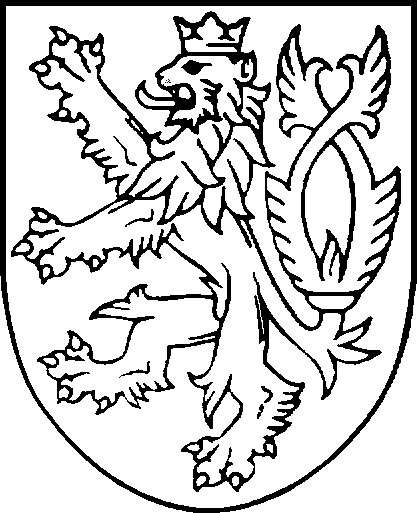 ČESKÁ	REPUBLIKAROZSUDEK JMÉNEM REPUBLIKYVrchní soud v Olomouci projednal ve veřejném zasedání konaném dne 28. února 2023 v senátě složeném  z  předsedy  senátu  JUDr.  Vladimíra  Štefana  a  soudců  Mgr.  Magdy  Mihulové       a Mgr. Petra Andrese odvolání obžalovaných I.S., narozeného XXXXX, V.P., narozeného XXXXX, XXXXX, XXXXX a státního zástupce Krajského státního zastupitelství v Brně proti rozsudku Krajského soudu v Brně ze dne 10. 8. 2021, č. j. 10 T 6/2019-5295, a rozhodltakto:Podle § 258 odst. 1 písm. b), písm. d), písm. e), písm. f), odst. 2 tr. ř. se z podnětu odvolání státního zástupce, obžalovaných I.S., V.P. a právnických osob XXXXX a XXXXX napadený rozsudek zrušuje ohledně obžalovaných I.S., V.P. a právnické osoby XXXXX v celém rozsahu a ohledně právnické osoby XXXXX ve výrocích o trestu a náhradě škody.Za splnění podmínek § 259 odst. 3 tr. ř. se nově rozhoduje tak, že ObžalovaníI.S., narozený XXXXX,V.P., narozený XXXXX,a právnická osoba:XXXXX, IČ: XXXXX,js o u v i n n i , ž eobžalovaný I.S.jako předseda představenstva spol. XXXXX, IČ: XXXXX, se sídlem XXXXX (dále jen „XXXXX“), společně s dalšími osobami vystupujícími za společnosti XXXXX jako investora a společnost XXXXX jako dodavatele výstavby fotovoltaické elektrárny, s cílem oklamat Energetický regulační úřad, Masarykovo náměstí 5, 586 01 Jihlava (dále jen ERÚ), aby společnosti XXXXX rozšířil licenci na výrobu elektřiny z fotovoltaických zdrojů, pro budovanou část fotovoltaické elektrárny (dále jen FVE) ještě v roce 2010, v úmyslu zajistit pro společnost XXXXX neoprávněný nárok na některou z forem podpory pro výrobu elektřiny z obnovitelného zdroje energie uvedeného do provozu v roce 2010 a tím obohatit společnost XXXXX,obžalovaný S.  podepsal  s  datem  9.  8.  2010  Smlouvu  o  dílo  č.  PM_OBL_3009/2010 s dodavatelem XXXXX o dodávce a instalaci FVE o výkonu 94,6 kWp, dodáním díla do 30. 9. 2010, místem plnění na střeše zemědělské budovy bez čísla popisného      a bez čísla evidenčního, nacházející se na pozemcích parc. č. XXXXX a XXXXX v katastrální území XXXXX v okrese Znojmo;podali dne 30. 11. 2010 Žádost o změnu licence pro podnikání v energetických odvětvích pro právnické osoby, pro provozovnu spol. XXXXX v XXXXX u Znojma o výkonu 93 kW, umístěné na střeše budovy bez čísla popisného a bez čísla evidenčního, nacházející se na pozemcích parc. č. XXXXX a XXXXX katastrální území XXXXX XXXXX v okrese Znojmo, ve které byl uveden termín zahájení licencované činnosti 1. 12. 2010,v průběhu licenčního řízení u ERÚ předstírali splnění technických předpokladů k zajištění výkonu licencované činnosti a splnění požadavků k zajištění bezpečnosti práce u nového energetického zařízení předložením nepravdivé Zprávy o výchozí revizi elektrického zařízení      č. 427/10, vypracované revizním technikem M.Z., s uvedeným datem revize„09/2010“, uvedením předmětu revize „fotovoltaická elektrárna 3. etapa, provedena zhotovitelem V.M.“ podle technické dokumentace společnosti LG systém č. E- FVE003 z 9/2010, ve které je uveden rozsah zařízení podrobeného revizi a zkouškám, v samotné revizní zprávě popisoval elektrické zařízení s větvemi sériově zapojených FV panelů propojených kabely uloženými „v chráničkách a korýtkách v zemi,“dále v licenčním řízení u ERÚ předstírali splnění technických předpokladů doložení vlastnického nebo užívacího práva k energetickému zařízení, které má sloužit k výkonu licencované činnosti, předložením nepravdivého Protokolu o finálním předání a převzetí díla mezi předávajícím XXXXX a přebírajícím XXXXX zastoupenou obžalovaným I.S., s datem předání díla ke dni 29. 9. 2010, i když si byli vědomi, že k předání díla            k uvedenému datu nedošlo, přičemž protokol byl ERÚ doručen dne 30. 11. 2010 a související smlouva o dílo dne 8. 12. 2010,ačkoliv věděli, že FVE není k datu podání žádosti vystavěna na revidovaný a v žádosti o licenci požadovaný instalovaný výkon, protože k datu revize, k datu předání revize dne 29. 9. 2010, resp. k datu doručení revize a protokolu v licenčním řízení na ERÚ dne 30. 11. 2010, ani po celé licenční řízení elektrárna fyzicky neexistovala, protože k dodání a montáži jednotlivých prvků FVE došlo na místě až ve dnech 20. - 24. 12. 2010,přičemž ERÚ na základě Žádosti a doložené revizní zprávy a protokolu o finálním předání          a převzetí díla, o kterých se domníval, že jsou pravdivé, vydal dne 15. 12. 2010 pod č. j. 14294- 5/2010-ERÚ podle § 8 zákona č. 458/2000 Sb., Rozhodnutí o změně rozhodnutí o udělení licence č. 110806849 změnou č. 002 pro spol. XXXXX, které nabylo právní moci dne16. 12. 2010, když obžalovaný S. převzal rozhodnutí o změně rozhodnutí o udělení licence a  vzdal  se  práva  opravného  prostředku,  na  jehož  základě  společnost  XXXXX získalaoprávnění vyrábět elektřinu po dobu 25 let v provozovně v XXXXX u Znojma, o celkovém instalovaném výkonu 0,641 MW, přičemž šlo o rozšíření o střešní FVE o instalovaném výkonu 93 kW, přičemž k vydání licence došlo v rozporu s § 5 energetického zákona, vyžadujícím  splnění technických předpokladů,následně využili takto získanou změnu licence a dne 10. 3. 2011 obžalovaný S. jako předseda představenstva XXXXX jako výrobce elektřiny, uzavřel se spol. E.ON Distribuce, a.s., se sídlem F. A. Gerstnera 2151/6, 370 49 České Budějovice, IČ: 28085400, jako provozovatelem regionální distribuční soustavy, Smlouvu o úhradě zeleného bonusu k elektřině vyrobené z obnovitelných zdrojů č. 2011-zb-S710257 se zpětnou účinností k tomuto zdroji, jako zdroji uvedenému do provozu v roce 2010, když provozovateli distribuční společnosti předstírali, že změny licence bylo ve správním řízení u ERÚ dosaženo za splnění právními předpisy stanovených podmínek,  neboť  k  uzavření  smlouvy přiložili Rozhodnutí  o změně rozhodnutí  o udělení licence č. 110806849 změnou č. 002 a na základě této smlouvy začala XXXXX dodávat elektřinu do distribuční soustavy a nárokovat garantovanou podporu pro zdroje uvedené do provozu v roce 2010, takže za období od 1. 1. 2011 do 30. 11. 2017 takto:nesplněním podmínek pro vydání licence a neoprávněnou podporou výroby elektrické energie vyplácením zelených bonusů pro výrobnu XXXXX způsobili České republice – Ministerstvu průmyslu a obchodu, IČ: 47609109, se sídlem v Praze 1, Na Františku 32, škodu za vyplacený zelený bonus za období od 1. 1. 2011 – 31. 12. 2012 ve výši 971 076,72 Kč a za vyplacený zelenýbonus za období od 1. 1. 2013 – 30. 11. 2017 ve výši 2 951 961,74 Kč, za výrobu a dodání elektrické energie distribuční společnosti E.ON Distribuce,v důsledku jejich jednání při nastavených podmínkách podpory výroby elektřiny z obnovitelného zdroje energie s  instalovaným  výkonem  nad  30kW  uvedeného  do provozu  od  1.  1.  2010  do 31. 12. 2010 mohlo být v období od 1. 12. 2017 do 31. 12. 2030 na podpoře formou zeleného bonusu za období ke škodě České republiky – Ministerstvu průmyslu a obchodu, dále vyplaceno celkem 7 706 365,46 Kč,I.S. jako jediný jednatel společnosti XXXXX, IČ: XXXXX, se sídlem  XXXXX  (dále  „XXXXX“),  společně  s dalšími osobami vystupujícími za společnost XXXXX jako investora a společnost XXXXX jako dodavatele výstavby fotovoltaické elektrárny, s cílem oklamat ERÚ   v Jihlavě,   aby   společnosti   XXXXX   vydal   licenci   na   výrobu   elektřiny      z fotovoltaických zdrojů pro budovanou FVE ještě v roce 2010, v úmyslu zajistit pro společnost XXXXX nárok na některou z forem podpory pro výrobu elektřiny z obnovitelného zdroje energie uvedeného do provozu v roce 2010 a tím neoprávněně obohatit společnost XXXXX a aby takto zajistil pro tuto společnost neoprávněný nárok na některou z forem podpory pro výrobu elektřiny z obnovitelného zdroje energie uvedeného do provozu již v roce 2010 a tím neoprávněně obohatit spol. XXXXX,obžalovaný  S.  podepsal  s datem   5.   11.   2010   Dodatek   č.   1   –   Smlouvy   o   dílo č. PM_OBL_3008/2010 s dodatelem XXXXX o dodávce a instalaci fotovoltaické elektrárny o instalovaném výkonu 790,02 kWp, včetně dodávky fotovoltaických panelů, celková cena díla je 70 683 079 Kč a termín realizace nejpozději do 15. 1. 2011,obžalovaný S. podepsal nedatovaný Protokol o finálním předání a převzetí díla mezi předávajícím XXXXXa přebírajícím XXXXX, jehož předmětem bylo dílo FVE XXXXX dle SML PM_OBL_3008/2010 s poznámkou „bez závad“,obžalovaný S. podepsal nevyplněný formulář žádosti, která byla na ERÚ v Jihlavě doručena dne 24. 11. 2010, vyplněná s datem podpisu 5. 11. 2010 jako Žádost o udělení licence pro podnikání v energetických odvětvích pro právnické osoby pro provozovnu spol. XXXXX v XXXXX u Znojma, o výkonu 790,02 kWp, nacházející se na pozemcích parc. č. XXXXX, katastrální území XXXXX XXXXX v okrese Znojmo, ačkoliv dodávka solárních panelů na stavbu elektrárny byla uskutečněna postupně až v termínu od 24. 11. 2010 do poloviny března 2011,v průběhu licenčního řízení u ERÚ předstírali splnění technických předpokladů k zajištění výkonu licencované činnosti a splnění požadavků k zajištění bezpečnosti práce u nového energetického zařízení předložením nepravdivé Zprávy o výchozí revizi elektrického zařízení      č. 20-10 s uvedeným datem ukončení revize 23. 11. 2010, vypracované revizním technikem V.P., ačkoliv věděli, že FVE není k datu podání Žádosti vystavěna na revidovaný a  v žádosti  o  licenci  požadovaný  celkový  instalovaný  výkon,  protože  jak  k datu  revize,  tak i k datu předání revize dne 25. 11. 2010, resp. jejího doručení v licenčním řízení na ERÚ dne13. 12. 2010, ani po celé licenční řízení elektrárna v předstíraném celkovém  instalovaném  výkonu nebyla dostavěna, když ke dni 20. 12. 2010 chybělo nainstalovat minimálně 840 kusů FV panelů, a ve dnech 15. a 16. 3. 2011 bylo na dílo k instalaci dodáno 718 kusů FV panelů,dále v licenčním řízení u ERÚ předstírali splnění technických předpokladů a doložení vlastnického nebo užívacího práva k energetickému zařízení, které má sloužit k výkonu licencované činnosti, předložením nepravdivého Protokolu o finálním předání a převzetí díla FVE XXXXX dle SML PM_OBL_3008/2010, ačkoliv si byl vědomi, že k předání díla do dne13. 12. 2010 nedošlo, přičemž protokol byl na ERÚ doručen dne 13. 12. 2010,přičemž ERÚ na základě Žádosti a doložené revizní zprávy a protokolu o předání a převzetí díla, o kterých se domníval, že jsou pravdivé, vydal dne 15. 12. 2010 pod č. j. 14113-7/2010-ERÚ podle § 8 zákona č. 458/2000Sb., energetický zákon, ve znění účinném do 31. 12. 2010, Rozhodnutí o udělení licence č. 111018143 pro společnost XXXXX, které nabylo právní moci dne 16. 12. 2010, když obžalovaný S. převzal rozhodnutí a vzdal se opravného prostředku, na jehož základě společnost XXXXX získala oprávnění vyrábět elektřinu po dobu 25 let v provozovně v XXXXX u Znojma, o celkovém instalovaném výkonu 0,790 MW, přičemž k vydání licence došlo v rozporu s § 5 energetického zákona, vyžadujícím splnění technických předpokladů,následně využili takto získanou licenci tak, že dne 21. 12. 2010 obžalovaný S. jako jednatel XXXXX jako výrobce elektřiny, uzavřel se spol. E.ON Distribuce, a.s., se sídlem F. A. Gerstnera 2151/6, 370 49 České Budějovice, IČ: 28085400, jako provozovatelem regionální distribuční soustavy, Smlouvu o úhradě zeleného bonusu k elektřině vyrobené z obnovitelných zdrojů č. 2010-zb-S710908, pro zdroje uvedené do provozu v roce 2010, když provozovateli distribuční společnosti předstírali, že licence byla ve správním řízení u ERÚ vydána za splnění právními  předpisy  stanovených  podmínek,  neboť  ke  smlouvě  nechal  přiložit  Rozhodnutí   o udělení licence č. 111018143 a na základě této smlouvy začala XXXXX dodávat elektřinu do distribuční soustavy a nárokovat státem garantovanou podporu pro zdroje uvedené do provozu v roce 2010, za období od 1. 12. 2010 do 31. 12. 2017 takto:nesplněním podmínek pro vydání licence a neoprávněnou podporou výroby elektrické energie vyplácením zelených bonusů pro výrobnu XXXXX způsobili České republice – Ministerstvu průmyslu a obchodu, IČ: 47609109, se sídlem v Praze 1, Na Františku 32, škodu za vyplacený zelený bonus za období od 1. 12. 2010 do 31. 12. 2012 ve výši 24 216 256,50 Kč, a zavyplacený zelený bonus za období od 1. 1. 2013 do 31. 12. 2017 ve výši 62 191 296,98 Kč, za výrobu a dodání elektrické energie distribuční společnosti E.ON Distribuce,a  v  důsledku  jejich  jednání  by  při  nastavených  podmínkách  podpory  výroby  elektřiny        z obnovitelného  zdroje  energie  s   instalovaným  výkonem  nad  30  kW  údajně  uvedeného   do provozu od 1. 1. 2010 do 31. 12. 2010 mohlo být v období od 1. 1. 2018 do 31. 12. 2030 na podpoře formou zeleného bonusu ke škodě České republiky – Ministerstvu průmyslu a obchodu, dále vyplaceno celkem 173 665 856,10 Kč,obžalovaný V.P.jako   revizní    technik,    ev.    č.    osvědčení    3543/6/10/R-EZ-E2A,    s úmyslem    pomoci  k neoprávněnému získání licence pro výrobu elektřiny a nároku na některou z forem státem garantované podpory pro výrobu elektřiny z obnovitelného zdroje energie uvedeného do provozu v  roce  2010,  konkrétně  pro fotovoltaickou  elektrárnu  společnosti  XXXXX  o výkonu 0,79 MW, nacházející se na pozemcích parc. č. XXXXX, katastrální území XXXXX,     v okrese Znojmo,vyhotovil nepravdivou Zprávu o výchozí revizi ev. č. 20-10, s datem vyhotovení 25. 11. 2010, doručenou  ERÚ  nejpozději  dne  13.  12.  2010,  ve  které  uváděl,  že  v době  od  12. 11.  do23. 11. 2010  provedl  revizi  fotovoltaické  elektrárny  společnosti  XXXXX,    s rozsahem revidovaného zařízení: „… nová fotovoltaická elektrárna fi. XXXXXs.r.o. Elektrárna je umístěna v katastrálním území XXXXX, par. č. XXXXX, XXXXX, XXXXX, 671 81 Znojmo 5….“, a že: „Instalováno: Celkem 3591 FV panelů = 790,02 kW, výkon 50 střídačů = 600 kW“, a závěrem ve zprávě nepravdivě konstatoval, že: „Elektrické zařízení, které je součástí této revizní zprávy je schopno bezpečného provozu“,  protože  jak k datu revize, tak   i k datu předání revize dne 25. 11. 2010, resp. jejího doručení v licenčním řízení na ERÚ dne13. 12. 2010, ani po celé licenční řízení elektrárna v předstíraném celkovém instalovaném výkonu nebyla dostavěna, když ke dni 20. 12. 2010 chybělo nainstalovat minimálně 840 kusů FV panelů,  a ve dnech 15. a 16. 3. 2011 bylo na dílo k instalaci dodáno 718 kusů FV panelů,vzhledem ke svému postavení a zkušenostem revizního technika, i vzhledem k předchozím vypracovaným revizním zprávám, tuto nepravdivou Zprávu o výchozí revizi ev. č. 20-10 vypracoval s vědomím, že může být použita v řízení u ERÚ v Jihlavě jako doklad potřebnýk prokázání splnění technických předpokladů k zajištění výkonu licencované činnosti a splnění požadavků k zajištění bezpečnosti práce u nového energetického zařízení pro vydání licence na výrobu elektřiny z fotovoltaických zdrojů, a k uzavření smlouvy o podpoře výroby elektřiny         s distribuční společností, přičemž tato smlouva umožní při výrobě elektřiny fakturovat podporovanou cenu elektřiny podle cenových rozhodnutí ERÚ pro zdroje uvedené do provozu  v roce 2010, což za období platnosti licence a životnosti fotovoltaické elektrárny, s ohledem na deklarovaný celkový instalovaný výkon FVE  bude  znamenat  neoprávněně  fakturovanou  částku ve výši nejméně 10 000 000 Kč,to pomohlo společnosti XXXXX na základě neoprávněně získané licenci č. 111018143 uzavřít dne 21. 12. 2010 se spol. E.ON Distribuce, a.s., se sídlem F. A. Gerstnera 2151/6, 370 49 České Budějovice, IČ: 28085400, jako provozovatelem regionální distribuční soustavy, Smlouvu  o úhradě zeleného bonusu k elektřině vyrobené z obnovitelných zdrojů č. 2010-zb-S710908, dodávat elektřinu do distribuční soustavy a neoprávněně nárokovat cenu s podporou stanovenou v cenových rozhodnutích ERÚ pro zdroje uvedené do provozu v roce 2010, přičemž společnosti XXXXX bylo takto neoprávněně vyplaceno společností E.ON Distribuce v období od1. 12. 2010 do 31. 12. 2012, celkem 24 216 256,50 Kč, a společností OTE a.s. v období od1. 1. 2013 – 30. 12. 2017 celkem 62 191 296,98 Kč, ke škodě České republiky – Ministerstvu průmyslu a obchodu,a  při  nastavených   podmínkách   podpory  výroby  elektřiny  z  obnovitelného   zdroje  energie s instalovaným výkonem nad 30 kW, uvedeného do provozu od 1. 1. 2010 do 31. 12. 2010, mohlo  být  společnosti  XXXXX  vyplaceno  formou  zeleného  bonusu  za  období  od1. 1.  2018 do 31. 12. 2030 ke škodě České republiky – Ministerstvu průmyslu a obchodu, celkem173 665 856,10 Kč,právnická osoba XXXXXzastupovaná obžalovaným S. v období od 23. 8. 2010 do 18. 2. 2013 jako jediným jednatelem a od 19. 2. 2013 jako jedním z jednatelů společnosti, s vědomím neoprávněného získánínároku na podporu výroby elektřiny z obnovitelných zdrojů, pro zdroj považovaný za uvedený do provozu v roce 2010 s instalovaným výkonem nad 30 kW, protiprávním jednáním obžalovaného S. a dalších osob vystupujících za společnost XXXXX, neboť fotovoltaická elektrárna společnosti XXXXX, nacházející se na pozemcích parc. č. XXXXX, katastrální území XXXXX XXXXX v okrese Znojmo, o licencovaném výkonu 0,790 MW,        k datu nabytí právní moci licence dne 16. 12. 2010 nebyla elektrárna v předstíraném celkovém instalovaném výkonu dostavěna, když ke dni 20. 12. 2010 chybělo nainstalovat minimálně 840 kusů FV panelů, a ve dnech 15. a 16. 3. 2011 bylo na dílo k instalaci dodáno 718 kusů FV panelů, neoprávněně získala Rozhodnutí o udělení licence č. 111018143,v době   od   1.   1.   2012   společnost   XXXXX,  využívala   vyvolaného   omylu   ERÚ i podvodného jednání jednatele obžalovaného S. ve vztazích se společnostmi E.ON Distribuce  a   OTE   a v rámci   podnikatelské   činnosti   XXXXX   výroby   elektřiny   z obnovitelných zdrojů vystavovala distribuční společnosti a plátci podpory uvedeného faktury, kterými uplatňovala nárok na výplatu zeleného bonusu za elektřinu vyrobenou v označené fotovoltaické elektrárně, jako ze zdroje s instalovaným výkonem nad 30 kW údajně uvedeného do provozu v roce 2010,přičemž společnosti E.ON Distribuce, a.s., v období od 1. 1. 2012 do 31. 12. 2012 a spol. OTE,a.s., v období od 1. 1. 2013 do 31. 12. 2017 tyto neoprávněně uplatňované nároky společnosti XXXXX uhradily takto:využíváním neoprávněné podpory výroby elektrické energie vyplácením zelených bonusů pro výrobu XXXXX způsobili České republice – Ministerstvu průmyslu a obchodu, IČ: 47609109, se sídlem v Praze 1, Na Františku 32, v období od 1. 1. 2012 do 31. 12. 2012 škodu navyplaceném zeleném bonusu ve výši 12 528 759,60 Kč a v období od 1. 1. 2013 do 31. 12. 2017 škodu na vyplaceném zeleném bonusu ve výši 62 191 296,98 Kč,v důsledku jednání XXXXX by při nastavených podmínkách podpory výroby elektřiny      z obnovitelného  zdroje  energie  s  instalovaným  výkonem  nad  30  kW,  údajně  uvedeného   do provozu do 31. 12. 2010, mohlo být v období od 1. 1. 2018 do 31. 12. 2030 na podpoře formou zeleného bonusu ke škodě České republiky – Ministerstva průmyslu a obchodu, dále vyplaceno celkem 173 665 856,10 Kč,tedyobžalovaný I.S.jednak jiného obohatil tím, že uvedl někoho v omyl, zamlčel podstatné skutečnosti a způsobil uvedeným činem na cizím majetku škodu velkého rozsahu,jednak dopustil se jednání, které bezprostředně směřovalo k tomu, aby jiného obohatil tím, že uvede někoho v omyl, zamlčí podstatné skutečnosti a způsobí uvedeným činem na cizím majetku škodu  velkého  rozsahu,  jehož  se  dopustil  v  úmyslu  trestný  čin  spáchat,  avšak  k dokonání trestného činu nedošlo,obžalovaný V.P.jednak úmyslně umožnil jinému opatřením prostředků spáchání trestného činu podvodu obohacením jiného tím, že uvede někoho v omyl, zamlčí podstatné skutečnosti a způsobí uvedeným činem na cizím majetku škodu velkého rozsahu,jednak úmyslně umožnil jinému opatřením prostředků, aby se dopustil jednání, které bezprostředně směřovalo k tomu, že obohatí jiného tím, že uvede někoho v omyl, zamlčí podstatné skutečnosti a způsobí uvedeným činem na cizím majetku škodu velkého rozsahu, jehož se jiný dopustil v úmyslu trestný čin spáchat, avšak k dokonání trestného činu nedošlo,právnická osoba XXXXXjednak sebe obohatila tím, že využila něčího omylu a způsobila uvedeným činem na cizím majetku škodu velkého rozsahu,jednak dopustila se jednání, které bezprostředně směřovalo k tomu, aby sebe obohatila tím, že využije něčího omylu a způsobí uvedeným činem na cizím majetku škodu velkého rozsahu, jehož se dopustila v úmyslu trestný čin spáchat, avšak k dokonání trestného činu nedošlo,tím spáchaliobžalovaný I.S. v bodech I. a) – b)zvlášť závažný zločin podvodu podle § 209 odst. 1, odst. 5 písm. a) tr. zákoníku, dílem dokonaný, dílem nedokonaný ve stadiu pokusu podle § 21 odst. 1 tr. zákoníku,obžalovaný V.P. v bodě II.pomoc k zvlášť závažnému zločinu podvodu podle § 24 odst. 1 písm. c) tr. zákoníku k § 209 odst. 1, odst. 5 písm. a) tr. zákoníku, dílem dokonanému, dílem nedokonanému ve stadiu pokusu podle § 21 odst. 1 tr. zákoníku,právnická osoba XXXXX v bodě III.zvlášť závažný zločin podvodu podle § 209 odst. 1, odst. 5 písm. a) tr. zákoníku, dílem dokonaný, dílem nedokonaný ve stadiu pokusu podle § 21 odst. 1 tr. zákoníku,a odsuzují seobžalovaný I.S.podle § 209 odst. 5 tr. zákoníku k trestu odnětí svobody v trvání 5 (pěti) let,podle § 56 odst. 2 písm. a) tr. zákoníku se pro výkon uloženého trestu  zařazuje do  věznice         s ostrahou,obžalovaný V.P.podle § 209 odst. 5 tr. zákoníku za použití § 58 odst. 6 tr. zákoníku k trestu odnětí svobody v trvání 3 (tří) let,podle § 81 odst. 1 tr. zákoníku a § 82 odst. 1 tr. zákoníku se výkon trestu podmíněně odkládá na zkušební dobu v trvání 5 (pěti) let,právnická osoba XXXXXpodle § 17 odst. 1, odst. 3 zákona č. 418/2011 Sb., o trestní odpovědnosti právnických osob        a řízení proti nim, k trestu propadnutí části majetku, a to:peněžních prostředků na  bankovním  účtu  právnické  osoby  č.  XXXXX/XXXXX  vedeném u Raiffeisenbank a.s., IČ: 49240901, se sídlem Hvězdova 1716/2b, 140 78 Praha 4, ve výši           2 090 000 Kč,peněžních prostředků na bankovním účtu č. XXXXX/XXXXX, variabilní symbol 93012016, vedeném u České národní banky, IČO: 48136450, se sídlem Na Příkopě 864/28, 115 03 Praha 1, ve výši 20 193 379,74 Kč,peněžních prostředků  na  bankovním  účtu  právnické  osoby č.  XXXXX/XXXXX, vedeném u Raiffeisenbank a.s., IČ: 49240901, se sídlem Hvězdova 1716/2b, 140 78 Praha 4, ve výši       240 000 Kč,právnická osoba XXXXX, se sídlem XXXXX, IČ: XXXXX, při nezměněném výroku o vině,podle § 17 odst. 1, odst. 3 zákona č. 418/2011 Sb., o trestní odpovědnosti právnických osob        a řízení proti nim, k trestu propadnutí části majetku, a to:peněžních prostředků na bankovním účtu č. XXXXX/XXXXX, variabilní symbol 93012016, vedeném u České národní banky, IČO: 48136450, se sídlem Na Příkopě 864/28, 115 03 Praha 1, ve výši 1 915 927,61 Kč.Podle § 228 odst. 1 tr. ř. je obžalovaný I.S. povinen zaplatit poškozené České republice – Ministerstvu průmyslu a obchodu, IČ: 47609109, se sídlem v Praze 1, Na Františku 32, majetkovou škodu ve výši 222 993 Kč.Podle § 228 odst. 1 tr. ř. jsou obžalovaní I.S. a právnická osoba XXXXX, povinni zaplatit  společně  a  nerozdílně  poškozené  České  republice  –  Ministerstvu  průmyslu a obchodu, IČ: 47609109, se sídlem v Praze 1, Na Františku 32, majetkovou škodu ve výši           2 582 005,11 Kč.Podle § 228 odst. 1 tr. ř. jsou obžalovaní I.S. a V.P. povinni zaplatit společně   a nerozdílně poškozené České republice – Ministerstvu průmyslu a obchodu, IČ: 47609109, se sídlem v Praze 1, Na Františku 32, majetkovou škodu ve výši 8 367 449,80 Kč.Podle § 228 odst. 1 tr. ř. jsou obžalovaní I.S., V.P. a právnická osoba XXXXX povinni zaplatit společně a nerozdílně poškozené České republice– Ministerstvu průmyslu a obchodu, IČ: 47609109, se sídlem v Praze 1, Na Františku 32, majetkovou škodu ve výši 62 359 163,84 Kč.Podle § 229 odst. 2 tr. ř. se poškozená Česká republika – Ministerstvo průmyslu a obchodu, IČ: 47609109, se sídlem v Praze 1, Na Františku 32, odkazuje se zbytkem svého nároku na náhradu škody na řízení ve věcech občanskoprávních.Podle § 229 odst. 1 tr. ř. se poškozená OTE, a.s., IČ: 26463318, se sídlem Praha, Sokolská 192/79, odkazuje se svým nárokem na náhradu škody na řízení ve věcech občanskoprávních.Odůvodnění:Napadeným rozsudkem Krajského soudu v Brně ze dne 10. 8. 2021, č. j. 10 T 6/2019-5295, byli obžalovaní uznáni vinnými, a to: I.S. zločinem podvodu podle § 209 odst. 1, odst. 5 písm. a) tr. zákoníku, obžalovaný M.Z. pro pomoc  k přípravě zločinu podvodu podle § 24 odst. 1 písm. c), § 20 odst. 1 a § 209 odst. 1, odst. 5 písm. a)     tr. zákoníku, obžalovaný V.P. pro pomoc k přípravě zločinu podvodu podle § 24 odst. 1 písm. c), § 20 odst. 1 a § 209 odst. 1, odst. 5 písm. a) tr. zákoníku, právnická osoba XXXXX a.s. pro pokus zločinu podvodu podle § 21 odst. 1 a § 209 odst. 1, odst. 5 písm. a) tr. zákoníku a právnická osoba XXXXX pro zločin podvodu podle § 209 odst. 1, odst. 5 písm. a) tr. zákoníku. Trestné činnosti se dopustili tím, žeobžalovaný I.S.jako předseda představenstva spol. XXXXX a.s., IČ: XXXXX, se sídlem XXXXX (dále jen „XXXXX“), společně s dalšími osobami vystupujícími za společnosti XXXXX jako investora a společnost XXXXX jako dodavatele výstavby fotovoltaické elektrárny, s cílem oklamat Energetický regulační úřad, Masarykovo náměstí 5, 586 01 Jihlava (dále jen ERÚ), aby společnosti XXXXX rozšířil licenci na výrobu elektřiny z fotovoltaických zdrojů, pro budovanou část fotovoltaické elektrárny (dále jen FVE) ještě v roce 2010, v úmyslu zajistit pro společnost XXXXX neoprávněný nárok na některou z forem podpory pro výrobu elektřiny z obnovitelného zdroje energie uvedeného do provozu v roce 2010 a tím obohatit společnost XXXXX,obžalovaný S. podepsal s datem 9. 8. 2010 Smlouvu o dílo č. PM_OBL_3009/2010     s dodavatelem XXXXX o dodávce a instalaci FVE o výkonu 94,6 kWp, dodáním díla do 30. 9. 2010, místem plnění na střeše zemědělské budovy bez čísla popisného a bez čísla evidenčního, nacházející se na pozemcích parc. č. XXXXX a XXXXX v katastrální území XXXXX v okrese Znojmo;podali dne 30. 11. 2010 Žádost o změnu licence pro podnikání v energetických odvětvích pro právnické osoby, pro provozovnu spol. XXXXX v XXXXX u Znojma      o výkonu 93 kW, umístěné na střeše budovy bez čísla popisného a bez čísla evidenčního, nacházející se na pozemcích parc. č. XXXXX a XXXXX katastrální území XXXXX XXXXX      v okrese Znojmo, ve které byl uveden termín zahájení licencované činnosti 1. 12. 2010,v průběhu licenčního řízení u ERÚ předstírali splnění technických předpokladů k zajištění výkonu licencované činnosti a splnění požadavků k zajištění bezpečnosti práce u nového energetického zařízení předložením nepravdivé Zprávy o výchozí revizi elektrického zařízení č. 427/10, vypracované revizním technikem M.Z., s uvedeným datem revize „09/2010“, uvedením předmětu revize „fotovoltaická elektrárna 3. etapa, provedena zhotovitelem „V.M.“ podle technické dokumentace společnosti LG systém    č. E-FVE003 z 9/2010, ve které je uveden rozsah zařízení podrobeného revizi a zkouškám,  v samotné revizní zprávě popisoval elektrické zařízení s větvemi sériově zapojených FV panelů propojených kabely uloženými „v chráničkách a korýtkách v zemi,“dále v licenčním řízení u ERÚ předstírali splnění technických předpokladů doložení vlastnického nebo užívacího práva k energetickému zařízení, které má sloužit k výkonu licencované činnosti, předložením nepravdivého Protokolu o finálním předání a převzetí díla mezi předávajícím XXXXX a přebírajícím XXXXX zastoupenou obžalovaným I.S., s datem předání díla ke dni 29. 9. 2010, i když si byli vědomi, že k předání díla k uvedenému datu nedošlo, přičemž protokol byl ERÚ doručen dne30. 11. 2010 a související smlouva o dílo dne 8. 12. 2010,ačkoliv věděli, že FVE není k datu podání žádosti vystavěna na revidovaný a v žádosti          o licenci požadovaný instalovaný výkon, protože k datu revize, k datu předání revize dne9. 2010, resp. k datu doručení revize a protokolu v licenčním řízení na ERÚ dne11. 2010, ani po celé licenční řízení elektrárna fyzicky neexistovala, protože k dodání       a montáži jednotlivých prvků FVE došlo na místě až ve dnech 20. - 24. 12. 2010,přičemž ERÚ na základě Žádosti a doložené revizní zprávy a protokolu o finálním předání   a převzetí díla, o kterých se domníval, že jsou pravdivé, vydal dne 15. 12. 2010 pod č. j. 14294-5/2010-ERÚ podle § 8 zákona č. 458/2000 Sb., Rozhodnutí o změně rozhodnutí      o udělení licence č. 110806849 změnou č. 002 pro spol. XXXXX, které nabylo právní moci dne 16. 12. 2010, když obžalovaný S. převzal rozhodnutí o změně rozhodnutí o udělení licence a vzdal se práva opravného prostředku, na jehož základěspolečnost XXXXX získala oprávnění vyrábět elektřinu po dobu 25 let v provozovně   v XXXXX  u  Znojma,  o  celkovém  instalovaném  výkonu  0,641  MW,  přičemž  šlo  o rozšíření o střešní FVE o instalovaném výkonu 93 kW, přičemž k vydání licence došlo      v rozporu s § 5 energetického zákona, vyžadujícím splnění technických předpokladů,následně využili takto získanou změnu licence a dne 10. 3. 2011 obžalovaný S. jako předseda představenstva XXXXX jako výrobce elektřiny, uzavřel se spol. E.ON Distribuce, a.s., se sídlem F. A. Gerstnera 2151/6, 370 49 České Budějovice, IČ: 28085400, jako provozovatelem regionální distribuční soustavy, Smlouvu o úhradě zeleného bonusu     k elektřině vyrobené  z  obnovitelných  zdrojů  č.  2011-zb-S710257  se  zpětnou  účinností  k tomuto zdroji, jako zdroji uvedenému do provozu v roce 2010, když provozovateli distribuční společnosti předstírali, že změny licence bylo ve správním řízení u ERÚ dosaženo za splnění právními předpisy stanovených podmínek, neboť k uzavření smlouvy přiložili Rozhodnutí o změně rozhodnutí o udělení licence č. 110806849 změnou č. 002 a na základě této smlouvy začala XXXXX dodávat elektřinu do distribuční soustavy a nárokovat garantovanou podporu pro zdroje uvedené do provozu v roce 2010, takže za období od      1. 1. 2011 do 30. 11. 2017 takto:nesplněním podmínek pro vydání licence a neoprávněnou podporou výroby elektrické energie vyplácením zelených bonusů pro výrobnu XXXXX způsobili České republice – Ministerstvu průmyslu a obchodu, IČ: 47609109, se sídlem v Praze 1, Na Františku 32, škodu za vyplacený zelený bonus za období od 1. 1. 2011 – 31. 12. 2012 ve výši 971 076,72Kč a za vyplacený zelený bonus za období od 1. 1. 2013 – 30. 11. 2017 ve výši 2 951 961,74 Kč, za výrobu a dodání elektrické energie distribuční společnosti E.ON Distribuce,v  důsledku   jejich   jednání   při   nastavených   podmínkách   podpory   výroby   elektřiny  z obnovitelného zdroje energie s instalovaným výkonem nad 30kW uvedeného do provozu od 1. 1. 2010 do 31. 12. 2010 mohlo být v období od 1. 12. 2017 do 31. 12. 2030 na podpoře formou zeleného bonusu za období ke škodě České republiky – Ministerstvu průmyslu         a obchodu, dále vyplaceno celkem 7 706 365,46 Kč,I.S. jako jediný jednatel společnosti XXXXX, IČ: XXXXX, se sídlem XXXXX (dále „XXXXX“), společně s dalšími  osobami  vystupujícími  za  společnost  XXXXX  jako  investora  a společnost XXXXX jako dodavatele výstavby fotovoltaické elektrárny, s cílem oklamat ERÚ v Jihlavě, aby společnosti XXXXX vydal licenci na výrobu elektřiny z fotovoltaických zdrojů pro budovanou FVE ještě v roce 2010, v úmyslu zajistit pro společnost XXXXX nárok na některou z forem podpory pro výrobu elektřiny      z obnovitelného zdroje energie uvedeného do provozu v roce 2010 a tím neoprávněně obohatit společnost XXXXX a aby takto zajistil pro tuto společnost neoprávněný nárok na některou z forem podpory pro výrobu elektřiny z obnovitelného zdroje energie uvedeného do provozu již v roce 2010 a tím neoprávněně obohatit spol. XXXXX,obžalovaný  S.  podepsal  s datem  5.  11.  2010  Dodatek  č.  1  –  Smlouvy  o  dílo    č. PM_OBL_3008/2010 s dodatelem XXXXX o dodávce a instalaci fotovoltaické elektrárny o instalovaném výkonu 790,02 kWp, včetně dodávky fotovoltaických panelů, celková cena díla je 70 683 079 Kč a termín realizace nejpozději do 15. 1. 2011,obžalovaný S. podepsal nedatovaný Protokol o finálním předání a převzetí díla mezi předávajícím XXXXX a přebírajícím XXXXX, jehož předmětem bylo dílo FVE XXXXX dle SML PM_OBL_3008/2010 s poznámkou „bez závad“,obžalovaný S. podepsal nevyplněný formulář žádosti, která byla na ERÚ v Jihlavě doručena dne 24. 11. 2010, vyplněná s datem podpisu 5. 11. 2010 jako Žádost o udělení licence pro podnikání v energetických odvětvích pro právnické osoby pro provozovnu spol. XXXXX v XXXXX u Znojma, o výkonu 790,02 kWp, nacházející se na pozemcích  parc.  č.   XXXXX,   katastrální   území   XXXXX   XXXXX   v   okrese   Znojmo, ačkoliv dodávka solárních panelů na stavbu elektrárny byla uskutečněna postupně až v termínu od 24. 11. 2010 do poloviny března 2011,v průběhu licenčního řízení u ERÚ předstírali splnění technických předpokladů k zajištění výkonu licencované činnosti a splnění požadavků k zajištění bezpečnosti práce u nového energetického zařízení předložením nepravdivé Zprávy o výchozí revizi elektrického zařízení č. 20-10 s uvedeným datem ukončení revize 23. 11. 2010, vypracované revizním technikem V.P., ačkoliv věděli, že FVE není k datu podání Žádosti vystavěna na revidovaný a v žádosti o licenci požadovaný celkový instalovaný výkon, protože jak k datu revize, tak i k datu předání revize dne 25. 11. 2010, resp. jejího doručení v licenčním řízení na ERÚ dne 13. 12. 2010, ani po celé licenční řízení elektrárna v předstíraném celkovéminstalovaném výkonu nebyla dostavěna, když ke dni 20. 12. 2010 chybělo nainstalovat minimálně 840 kusů FV panelů, a ve dnech 15. a 16. 3. 2011 bylo na dílo k instalaci dodáno 718 kusů FV panelů,dále v licenčním řízení u ERÚ předstírali splnění technických předpokladů a doložení vlastnického nebo užívacího práva k energetickému zařízení, které má sloužit k výkonu licencované činnosti, předložením nepravdivého Protokolu o finálním předání a převzetí díla FVE XXXXX dle SML PM_OBL_3008/2010, ačkoliv si byl vědomi, že k předání díla do dne 13. 12. 2010 nedošlo, přičemž protokol byl na ERÚ doručen dne 13. 12. 2010,přičemž ERÚ na základě Žádosti a doložené revizní zprávy a protokolu o předání a převzetí díla, o kterých se domníval, že jsou pravdivé, vydal dne 15. 12. 2010 pod č. j. 14113-7/2010- ERÚ podle § 8 zákona č. 458/2000Sb., energetický zákon, ve znění účinném do 31. 12. 2010, Rozhodnutí o udělení licence č. 111018143 pro společnost XXXXX, které nabylo právní moci dne 16. 12. 2010, když obžalovaný S. převzal rozhodnutí a vzdal se opravného prostředku, na jehož základě společnost XXXXX získala oprávnění vyrábět elektřinu po dobu 25 let v provozovně v XXXXX u Znojma, o celkovém instalovaném výkonu 0,790 MW, přičemž k vydání licence došlo v rozporu s § 5 energetického zákona, vyžadujícím splnění technických předpokladů,následně využili takto získanou licenci tak, že dne 21. 12. 2010 obžalovaný S. jako jednatel XXXXX jako výrobce elektřiny, uzavřel se spol. E.ON Distribuce, a.s., se sídlem F. A. Gerstnera 2151/6, 370 49 České Budějovice, IČ: 28085400, jako provozovatelem  regionální  distribuční  soustavy,  Smlouvu  o  úhradě  zeleného  bonusu    k elektřině vyrobené z obnovitelných zdrojů č. 2010-zb-S710908, pro zdroje uvedené do provozu v roce 2010, když provozovateli distribuční společnosti předstírali, že licence byla ve správním řízení u ERÚ vydána za splnění právními předpisy stanovených podmínek, neboť ke smlouvě nechal přiložit Rozhodnutí o udělení licence č. 111018143 a na základě této smlouvy začala XXXXX dodávat elektřinu do distribuční soustavy a nárokovat státem garantovanou podporu pro zdroje uvedené do  provozu v roce 2010,  za období od  1. 12. 2010 do 31. 12. 2017 takto:nesplněním podmínek pro vydání licence a neoprávněnou podporou výroby elektrické energie vyplácením zelených bonusů pro výrobnu XXXXX způsobili České republice – Ministerstvu průmyslu a obchodu, IČ: 47609109, se sídlem v Praze 1, Na Františku 32, škodu za vyplacený zelený bonus za období od 1. 12. 2010 do 31. 12. 2012 vevýši 24 216 256,50 Kč, a za vyplacený zelený bonus za období od 1. 1. 2013 do 31. 12. 2017 ve výši 62 191 296,98 Kč, za výrobu a dodání elektrické energie distribuční společnosti E.ON Distribuce,a v  důsledku  jejich  jednání  by  při  nastavených  podmínkách  podpory  výroby  elektřiny  z obnovitelného zdroje energie s instalovaným  výkonem  nad  30  kW  údajně  uvedeného do provozu od 1. 1. 2010 do 31. 12. 2010 mohlo být v období od 1. 1. 2018 do 31. 12. 2030 na podpoře formou zeleného bonusu ke škodě České republiky – Ministerstvu průmyslu      a obchodu, dále vyplaceno celkem 173.665.856,10 Kč,obžalovaný M.Z.jako  revizní  technik,  ev.  č.  osvědčení  6515/5/09/R-EZ-E1/B,  s  úmyslem  pomoci       k neoprávněnému získání licence pro výrobu elektřiny a nároku na některou z forem státem garantované podpory pro výrobu elektřiny z obnovitelného zdroje energie uvedeného do provozu v roce 2010, konkrétně pro  fotovoltaickou elektrárnu společnosti XXXXX     o výkonu 93 kW, umístěné na střeše budovy bez čísla popisného a bez čísla evidenčního, nacházející se na pozemcích parc. č. XXXXX a XXXXX katastrální území XXXXX v okrese Znojmo,vyhotovil nepravdivou Zprávu o výchozí revizi ev. č. 427/10, kterou opatřil datem předání objednateli dne 29. 9. 2010, doručenou ERÚ dne 30. 11. 2010, ve které uváděl, že v září 2010 provedl revizi fotovoltaické elektrárny společnosti XXXXX, s rozsahem revidovaného zařízení: "El. zařízení 3 etapy fotovoltaické elektrárny 94,5 VA s celkovým počtem 420 panelů TIANWEI typ TW220P60…“, a závěrem ve zprávě nepravdivě konstatoval, že: "… El. zařízení vyhovuje ČSN a je z hlediska bezpečnosti schopné provozu", protože k datu vyhotovení a předání revizní zprávy i k datu předání zprávy ERÚ, nebyly na místě budoucí fotovoltaické elektrárny společnosti XXXXX osazeny žádné solární panely, kabeláž, ani konstrukce na přichycení solárních panelů a elektrárna v deklarovaném stavu vůbecneexistovala, protože k dodání a montáži jednotlivých prvků FVE došlo na místě až ve dnech 20. - 24. 12. 2010,vzhledem ke svému postavení a zkušenostem revizního technika, i vzhledem k předchozím vypracovaným revizním zprávám, tuto nepravdivou Zprávu o výchozí revizi ev. č. 427/10 vypracoval s vědomím, že může být použita v řízení u ERÚ v Jihlavě jako doklad potřebný   k prokázání  splnění  technických  předpokladů  k zajištění  výkonu  licencované  činnosti     a splnění požadavků k zajištění bezpečnosti práce u nového energetického zařízení pro vydání licence na výrobu elektřiny z fotovoltaických zdrojů, a k uzavření smlouvy o podpoře výroby elektřiny s distribuční společností, přičemž tato smlouva umožní při výrobě elektřiny fakturovat podporovanou cenu elektřiny podle cenových rozhodnutí ERÚ pro zdroje uvedené do provozu v roce 2010, s ohledem na celkový instalovaný výkon FVE bude neoprávněně fakturovaná částka přesahovat částku 10 000 000 Kč,což pomohlo společnosti XXXXX na základě neoprávněně získané licence uzavřít dne10. 3. 2011 se společností E.ON Distribuce, a.s., se sídlem F. A. Gerstnera 2151/6, 370 49 České Budějovice, IČ: 28085400, jako provozovatelem regionální distribuční soustavy, Smlouvu o úhradě zeleného bonusu k elektřině vyrobené z obnovitelných zdrojů č. 2011-zb- S710257,  dodávat   elektřinu   do   distribuční   soustavy a   neoprávněně   nárokovat   cenu s podporou stanovenou  v  cenových  rozhodnutích ERÚ  pro zdroje uvedené do provozu   v roce 2010, přičemž společnosti XXXXX bylo v období od 1. 1. 2011 – 31. 12. 2012 neoprávněně vyplaceno společností E.ON Distribuce, a.s. celkem 971 076,72 Kč, a v období od 1. 1. 2013 – 30. 11. 2017 společností OTE a.s. celkem 2 951 961,74 Kč, ke škodě České republiky – Ministerstvu průmyslu a obchodu,a při nastavených podmínkách podpory výroby elektřiny z obnovitelného zdroje energie       s instalovaným výkonem nad 30kW, údajně uvedeného do provozu do 31. 12. 2010, mohlo být společnosti XXXXX vyplaceno formou zeleného bonusu za období od 1. 12. 2017 do 31. 12. 2030 ke škodě České republiky – Ministerstvu průmyslu a obchodu, celkem          7 706 365,46 Kč,obžalovaný V.P.jako  revizní   technik,   ev.   č.   osvědčení   3543/6/10/R-EZ-E2A,   s úmyslem   pomoci   k neoprávněnému získání licence pro výrobu elektřiny a nároku na některou z forem státem garantované podpory pro výrobu elektřiny z obnovitelného zdroje energie uvedeného do provozu v roce 2010, konkrétně pro fotovoltaickou elektrárnu společnosti XXXXX   o výkonu 0,79 MW, nacházející se na pozemcích parc. č. XXXXX, katastrální území XXXXX, v okrese Znojmo,vyhotovil  nepravdivou  Zprávu  o  výchozí  revizi  ev.  č.  20-10,  s  datem  vyhotovení25. 11. 2010, doručenou ERÚ nejpozději dne 13. 12. 2010, ve které uváděl, že v době od12. 11. do 23. 11. 2010 provedl revizi fotovoltaické elektrárny společnosti XXXXX, s rozsahem revidovaného zařízení: "… nová fotovoltaická elektrárna fi. XXXXX Elektrárna je umístěna v katastrálním území XXXXX, par. č. XXXXX, XXXXX, XXXXX, 671 81 Znojmo 5….", a že: „Instalováno: Celkem 3591 FV panelů = 790,02 kW, výkon 50 střídačů = 600 kW", a závěrem ve zprávě nepravdivě konstatoval, že: "Elektrické zařízení, které je součástí této revizní  zprávy  je  schopno  bezpečného provozu", protože jak k datu revize, tak i k datu předání revize dne 25. 11. 2010, resp. jejího doručení v licenčním řízení na ERÚ dne 13. 12. 2010, ani po celé licenční řízení elektrárna    v předstíraném celkovém instalovaném výkonu nebyla dostavěna, když ke dni 20. 12. 2010 chybělo nainstalovat minimálně 840 kusů FV panelů, a ve dnech 15. a 16. 3. 2011 bylo na dílo k instalaci dodáno 718 kusů FV panelů,vzhledem ke svému postavení a zkušenostem revizního technika, i vzhledem k předchozím vypracovaným revizním zprávám, tuto nepravdivou Zprávu o výchozí revizi ev. č. 20-10 vypracoval s vědomím, že může být použita v řízení u ERÚ v Jihlavě jako doklad potřebný   k prokázání  splnění  technických  předpokladů  k zajištění  výkonu  licencované  činnosti     a splnění požadavků k zajištění bezpečnosti práce u nového energetického zařízení pro vydání licence na výrobu elektřiny z fotovoltaických zdrojů, a k uzavření smlouvy o podpoře výroby elektřiny s distribuční společností, přičemž tato smlouva umožní při výrobě elektřiny fakturovat podporovanou cenu elektřiny podle cenových rozhodnutí ERÚ pro zdroje uvedené do provozu v roce 2010, což za období platnosti licence a životnosti fotovoltaické elektrárny, s ohledem na deklarovaný celkový instalovaný výkon FVE bude znamenat neoprávněně fakturovanou částku ve výši nejméně 10.000.000,- Kč,to  pomohlo  společnosti   XXXXX   na   základě   neoprávněně   získané   licenci   č. 111018143   uzavřít   dne   21.   12.   2010   se   spol.   E.ON   Distribuce,   a.s.,   se sídlemF. A. Gerstnera 2151/6, 370 49 České Budějovice, IČ: 28085400, jako provozovatelem regionální distribuční soustavy, Smlouvu o úhradě zeleného bonusu k elektřině vyrobené      z obnovitelných  zdrojů  č.  2010-zb-S710908,  dodávat   elektřinu   do   distribuční   soustavy a neoprávněně nárokovat cenu s podporou stanovenou v cenových rozhodnutích ERÚ pro zdroje uvedené do provozu v roce 2010, přičemž společnosti XXXXX bylo takto  neoprávněně  vyplaceno  společností  E.ON  Distribuce  v  období od  1. 12. 2010 do31. 12. 2012, celkem 24.216.256,50 Kč, a společností OTE a.s. v období od 1. 1. 2013 –30. 12. 2017 celkem 62.191.296,98 Kč, ke škodě České republiky – Ministerstvu průmyslu     a obchodu,a při nastavených podmínkách podpory výroby elektřiny z obnovitelného zdroje energie       s instalovaným výkonem nad 30 kW, uvedeného do provozu od 1. 1. 2010 do 31. 12. 2010, mohlo být společnosti XXXXX vyplaceno formou zeleného bonusu za období od1. 1. 2018 do 31. 12. 2030 ke škodě České republiky – Ministerstvu průmyslu a obchodu, celkem 173 665 856,10 Kč,právnická osoba XXXXXzastupovaná obžalovaným S. jako předsedou představenstva společnosti, s vědomím neoprávněného získání nároku na podporu výroby elektřiny z obnovitelných zdrojů pro zdroje považovaného za uvedené do provozu v roce 2010 s instalovaným výkonem nad 30kW protiprávním jednáním obžalovaného S. a dalších osob vystupujících za společnost  XXXXX,   neboť   fotovoltaická   elektrárna   spol.   XXXXX v XXXXX, umístěná na střeše budovy bez čísla popisného a bez čísla evidenčního, nacházející se na pozemcích parc. č. XXXXX a XXXXX katastrální území XXXXX XXXXX      v okrese Znojmo, o licencovaném výkonu 93 kW, k datu nabytí právní moci změny licence dne 16. 12. 2010 ještě ani neexistovala a neoprávněně získala Rozhodnutí o změně rozhodnutí o udělení licence č. 110806849 změnou č. 002,v době  od   1.  1.  2012  společnost   XXXXX využívala  vyvolaného  omylu   ERÚ     i předchozího podvodného jednání předsedy představenstva obžalovaného S. ve vztazích se společnostmi E.ON Distribuce a OTE a v rámci podnikatelské činnosti výroby elektřiny z obnovitelných zdrojů vystavovala distribuční společnosti a plátci podpory uvedené faktury, kterými uplatňovala nárok na výplatu zeleného bonusu za elektřinu vyrobenou z označené fotovoltaické elektrárny jako ze zdroje s instalovaným výkonem nad 30 kW údajně uvedeného do provozu v roce 2010,přičemž společnost E.ON Distribuce v období od 1. 1. 2012 do 31. 12. 2012 a spol. OTEv období od 1. 1. 2013 do 30. 11. 2017 tyto neoprávněně uplatňované nároky společnosti XXXXX uhradily takto:využíváním neoprávněné podpory výroby elektrické energie vyplácením zelených bonusů pro výrobnu XXXXX způsobili České republice – Ministerstvu průmyslu a obchodu, IČ: 47609109, se sídlem v Praze 1, Na Františku 32, tímto jednáním v období od 1. 1. 2012 do31. 12. 2012 škodu na vyplaceném zeleném bonusu ve výši 556 110,72 Kč a v období od1. 2013 do 30. 11. 2017 škodu na vyplaceném zeleném bonusu ve výši 2 951 961,74 Kč,v důsledku jednání XXXXX by při nastavených podmínkách podpory výroby elektřiny  z obnovitelného  zdroje energie s  instalovaným výkonem nad  30 kW,  údajně uvedeného  do provozu do 31. 12. 2010, mohlo být v období od 1. 12. 2017 do 31. 12. 2030 na podpoře formou zeleného bonusu za uvedené období ke škodě České republiky – Ministerstvu průmyslu a obchodu, dále vyplaceno celkem 7 706 365,46 Kč,právnická osoba XXXXXzastupovaná obžalovaným S. v období od 23. 8. 2010 do 18. 2. 2013 jako jediným jednatelem a od 19. 2. 2013 jako jedním z jednatelů společnosti, s vědomím neoprávněného získánínároku na podporu výroby elektřiny z obnovitelných zdrojů, pro zdroj považovaný za uvedený do provozu v roce 2010 s instalovaným výkonem nad 30 kW, protiprávním jednáním obžalovaného S. a dalších osob vystupujících za společnost XXXXX, neboť fotovoltaická elektrárna společnosti XXXXX, nacházející se na pozemcích parc. č. XXXXX, katastrální území XXXXX XXXXX v okrese Znojmo, o licencovaném výkonu 0,790 MW, k datu nabytí  právní moci licence dne 16. 12. 2010 nebyla elektrárna      v předstíraném celkovém instalovaném výkonu dostavěna, když ke dni 20. 12. 2010 chybělo nainstalovat minimálně 840 kusů FV panelů, a ve dnech 15. a 16. 3. 2011 bylo na dílok instalaci dodáno 718 kusů FV panelů, neoprávněně získala Rozhodnutí o udělení licence   č. 111018143,v době  od  1.  1.  2012  společnost  XXXXX,  využívala  vyvolaného  omylu  ERÚ    i podvodného jednání jednatele obžalovaného S. ve vztazích se společnostmi E.ON Distribuce  a  OTE  a v rámci  podnikatelské  činnosti  XXXXX  výroby  elektřiny    z obnovitelných zdrojů vystavovala distribuční společnosti a plátci podpory uvedeného faktury, kterými uplatňovala  nárok  na  výplatu  zeleného  bonusu  za  elektřinu  vyrobenou v označené fotovoltaické elektrárně, jako ze zdroje s instalovaným výkonem nad 30 kW údajně uvedeného do provozu v roce 2010,přičemž společnosti E.ON Distribuce, a.s., v období od 1. 1. 2012 do 31. 12. 2012 a spol.OTE, a.s., v období od 1. 1. 2013 do 31. 12. 2017 tyto neoprávněně uplatňované nároky společnosti XXXXX uhradily takto:využíváním neoprávněné podpory výroby elektrické energie vyplácením zelených bonusů pro výrobu XXXXX způsobili České republice – Ministerstvu průmyslu a obchodu, IČ: 47609109, se sídlem v Praze 1, Na Františku 32, v období od 1. 1. 2012 do 31. 12. 2012škodu na vyplaceném zeleném bonusu ve výši 12 528 759,60 Kč a v období od 1. 1. 2013 do31. 12. 2017 škodu na vyplaceném zeleném bonusu ve výši 62 191 296,98 Kč,v důsledku jednání XXXXX by při nastavených podmínkách podpory výroby elektřiny z obnovitelného zdroje energie s instalovaným výkonem nad 30 kW, údajně uvedeného do provozu do 31. 12. 2010, mohlo být v období od 1. 1. 2018 do 31. 12. 2030  na podpoře formou zeleného bonusu ke škodě České republiky  – Ministerstva průmyslu      a obchodu, dále vyplaceno celkem 173 665 856,10 Kč.Za to byl obžalovaný I.S. odsouzen podle § 209 odst. 5 tr. zákoníku k trestu odnětí svobody v trvání 6,5 let, pro jehož výkon byl podle § 56 odst. 2 písm. a) tr. zákoníku zařazen do věznice s ostrahou. Podle § 67 odst. 1 a § 68 odst. 1, odst. 2 tr. zákoníku byl obžalovanému uložen peněžitý trest 250 denních sazeb, denní sazba činí 2 000 Kč, tedy celkem ve výši 500 000 Kč.Obžalovaný M.Z. byl odsouzen podle  § 58 odst.  6 a  § 209 odst. 5 tr. zákoníku k trestu odnětí svobody v trvání 3,5 let, pro jehož výkon byl podle § 56 odst. 2 písm. a)       tr. zákoníku zařazen do věznice s ostrahou. Podle § 67 odst. 1 a § 68 odst. 1, odst. 2            tr. zákoníku byl obžalovanému uložen peněžitý trest 50  denních sazeb,  denní sazba  činí     1 000 Kč, tedy celkem ve výši 50 000 Kč.Obžalovaný V.P. byl odsouzen podle § 58 odst. 6 a § 209 odst. 5 tr. zákoníku         k trestu odnětí svobody v trvání 4 let, pro jehož výkon byl podle § 56 odst. 2 písm. a)          tr. zákoníku zařazen do věznice s ostrahou. Podle § 67 odst. 1 a § 68 odst. 1, odst. 2            tr. zákoníku byl obžalovanému uložen peněžitý trest 100 denních sazeb, denní sazba činí      1 000 Kč, tedy celkem ve výši 100 000 Kč.Obžalovaná  právnická  osoba  XXXXX  byla  odsouzena  podle  §  19  zákona    č. 418/2011 Sb. o trestní odpovědnosti právnických osob a řízení proti nim a § 70 odst. 1   tr. zákoníku k trestu propadnutí věci peněžních prostředků na bankovním účtu č. XXXXX/XXXXX a variabilním symbolem 93012016, vedeného u České národní banky, IČO: 48136450, se sídlem Na Příkopě 864/28, 115 03 Praha 1, ve výši 1 915 927,61 Kč. Podle§ 19 zákona  č. 418/2011 Sb. o trestní odpovědnosti právnických osob a  řízení proti nim     a § 71 odst. 1 tr. zákoníku jí byl uložen trest propadnutí náhradní hodnoty peněžních prostředků na bankovním účtu právnické osoby č. XXXXX/XXXXX, vedeného u Equa bank a.s., IČ: 47116102, se sídlem Karolinská 661/4, 186 00 Praha 8, ve výši 2 236 000 Kč.Obžalovaná právnická osoba XXXXX byla odsouzena podle § 19 zákona č. 418/2011 Sb. o trestní odpovědnosti právnických osob a řízení proti nim a § 70 odst. 1 tr. zákoníku k tresu propadnutí věci:peněžních prostředků na bankovním účtu právnické osoby č. XXXXX/XXXXX vedeného    u Raiffeisenbank a.s., IČ: 49240901, se sídlem Hvězdova 1716/2b, 140 78 Praha 4, ve výši    2 090 000 Kč;peněžních prostředků na bankovním účtu č. XXXXX/XXXXX a variabilním symbolem 93012016, vedeného u České národní banky, IČO: 48136450, se sídlem Na Příkopě 864/28, 115 03 Praha 1, ve výši 20 193 379,74 Kč.Podle § 19 zákona č. 418/2011 Sb. o trestní odpovědnosti právnických osob a řízení proti nim a § 71 odst. 1 tr. zákoníku byl uložen trest propadnutí náhradní hodnoty:peněžních prostředků na bankovním účtu právnické osoby č. XXXXX/XXXXX, vedeného u Raiffeisenbank a.s., IČ: 49240901, se sídlem Hvězdova 1716/2b, 140 78 Praha 4, ve výši 240 000 Kč;- nemovitosti zapsané na listu vlastnictví XXXXX pro katastrální území XXXXX XXXXX, obec Znojmo, Katastrální úřad pro Jihomoravský kraj, Katastrální pracoviště Znojmo:parcela XXXXX o výměře 14200 m² - orná půdaparcela XXXXX o výměře 3412 m² - orná půdaparcela XXXXX o výměře 17700 m² - orná půdaPodle § 228 odst. 1 tr. ř. byli obžalovaní I.S. a právnická osoba XXXXX zavázáni k povinnosti zaplatit společně a nerozdílně poškozené České republice – Ministerstvu průmyslu a obchodu, IČ: 47609109, se sídlem v Praze 1, Na Františku 32, škodu ve výši 3 923 038,46 Kč.Podle § 228 odst. 1 tr. ř. byli obžalovaní I.S., V.P. a právnická osoba XXXXX s. r. o. zavázáni k povinnosti zaplatit společně a nerozdílně poškozené České republice – Ministerstvu průmyslu a obchodu, IČ: 47609109, se sídlem      v Praze 1, Na Františku 32, škodu ve výši 86 407 553,48 Kč.Podle § 229 odst. 1 tr. ř. byla poškozená OTE, a.s., odkázána se svým nárokem na náhradu škody na řízení ve věcech občanskoprávních.Proti tomuto rozsudku bylo podáno odvolání státním zástupcem Krajského státního zastupitelství v Brně, obžalovanými I.S., V.P., M.Z. a právnickými osobami XXXXX (dále XXXXX)        a XXXXX (dále XXXXX).Státní zástupce v průběhu řízení vedeného před zdejším soudem vzal zpět odvolání ohledně obžalovaného M.Z. (který v mezidobí zemřel), což vzal předseda senátu na vědomí usnesením ze dne 19. 1. 2023, č. l. 5481. Odvolání obžalovaného M.Z., jež podal jeho obhájce, bylo zamítnuto usnesením zdejšího soudu ze dne19. 1. 2023, č. l. 5484, podle § 253 odst. 1 tr. ř. jako odvolání podané osobou neoprávněnou. Předmětem odvolacího řízení tedy byla odvolání státního zástupce ohledně obžalovaných I.S., V.P. a právnické osoby XXXXX, a odvolání obžalovaných I.S., V.P. a právnických osob XXXXX a XXXXX.Státní zástupce Krajského státního zastupitelství v Brně zaměřil odvolání ohledně obžalovaných I.S., V.P. a společnosti XXXXX v jejich neprospěch. Uvedl, že nalézací soud, byť popis skutků upravil podle svého stylu, v zásadě rozhodl o vině skutky ve shodě s podanou obžalobou, přičemž zjistil skutkový stav řádně     a úplně, odůvodnění rozsudku je zpracováno precizně, přehledně a podrobně, včetně pečlivého hodnocení důkazů a vypořádání se se všemi tvrzeními obhajoby, odvolatel však nesouhlasí se zvolenou právní kvalifikací jednání u obžalovaných I.S., V.P. a společnosti XXXXX. V případě obžalovaného I.S. a společnosti XXXXX podle státního zástupce užitá právní kvalifikace neobsahuje vyjádření škody budoucí a jejich jednání by mělo být právně kvalifikováno jako zločin podvodu podle § 209 odst. 1, odst. 5 písm. a) tr. zákoníku, dílem dokonaný a dílem ukončený ve stadiu pokusu podle § 21 odst. 1 tr. zákoníku. V případě obžalovaného V.P. namítl, že nelze jednání kvalifikovat jako pomoc k přípravě, když pomoci lze jen k dokonanému činu nebo jeho pokusu, jak to také nalézací soud uvádí v odůvodnění svého rozhodnutí. Jednání tohoto obžalovaného by proto mělo být právně kvalifikováno jako zločin podvodu podle § 209 odst. 1, odst.  5  písm.  a)  tr.  zákoníku  ve  formě  pomoci  podle  §  24  odst.  1  písm.  c)  tr. zákoníku, dílem dokonaný a  dílem  ukončený  ve  stadiu  pokusu  podle  §  21  odst.  1  tr. zákoníku.Z těchto důvodů navrhl, aby byl napadený rozsudek ve výroku o vině ohledně obžalovaných I.S., V.P., společnosti XXXXX zrušen a nově bylo rozhodnuto tak,  že  za  jednání  popsané  ve  výroku  napadeného  rozsudku  pod  body  I.  a,  b)           k obžalovanému S., v bodě III. k obžalovanému P., v bodě V. k obžalované XXXXX budou uznáni vinnými obžalovaný I.S. zločinem podvodu podle§ 209 odst. 1, odst. 5 písm. a) tr. zákoníku, dílem dokonaný a dílem ukončený ve stadiu pokusu podle § 21 odst. 1 tr. zákoníku, obžalovaný V.P. pro pomoc k přípravě zločinu podvodu podle § 24 odst. 1 písm. c), § 20 odst. 1 a § 209 odst. 1, odst. 5 písm. a)     tr. zákoníku, právnická osoba XXXXX pro zločin podvodu podle § 209 odst. 1, odst. 5 písm. a) tr. zákoníku, dílem dokonaný a dílem ukončený ve stadiu pokusu podle § 21 odst. 1 tr. zákoníku, a za to aby jim byly uloženy shodné tresty jako napadeným rozsudkem, a aby bylo shodně rozhodnuto o povinnosti k náhradě škody.Obžalovaný I.S. své odvolání písemně odůvodnil  prostřednictvím  obhájců  JUDr. Petra Bauera (písemné vyhotovení odvolání ze dne 22. 3. 2022, 31. 3. 2022,21. 6. 2022) a předcházejícího obhájce Mgr. Jiřího Malínka ze dne 22. 3. 2022. Předně namítl místní nepříslušnost soudu I. stupně, který měl v řízení aplikovat ustanovení § 222 odst. 1   tr. ř. a předložit věc k rozhodnutí o příslušnosti Nejvyššímu soudu, neboť podle právního názoru obhajoby je soudem místně příslušným k projednání v této věci jako soud I. stupně Městský soud v Praze. Svůj závěr v návaznosti na ustanovení § 18 odst. 1 tr. ř. opřel o fakt, že k vystavování jednotlivých faktur, na základě kterých byla čerpána předmětná podpora, docházelo v sídle obžalovaných právnických osob, tj. v obou případech v obvodu Městského soudu v Praze, a údajně neoprávněně čerpaná podpora jakožto následek trestného činu byla vyplácena v obvodu příslušnosti Městského soudu v Praze. Za další námitky označil skutkové vady a vady důkazního procesu. Takto vznesl námitku k postupu policejního orgánu, jenž v přípravném řízení předestíral svědkům H. a K. skutečnosti, které měly být z jejich výslechů teprve zjištěny, když byly svědkům nejprve předkládány fotografie, zachycující stav FVE k určitému datu, na kterých bylo patrné, že některé konstrukce nejsou osazeny solárními panely, a následně bylo po takto ovlivněných svědcích vyžadováno, aby do fotografií zakreslili místa, kde podle jejich pozorování měly panely chybět. Fotografie, které byly provedeny k důkazu a soud je využíval k odůvodnění svého rozhodnutí, jsou však v každém jednotlivém případě vytržené z kontextu, žádná fotografie neukazuje prokazatelně stav celých elektráren, vždy se jedná pouze o určité fragmenty, fotografie neprokazují přesný čas a datum jejich pořízení. Ve svém souhrnu jsou pochybné   a nejednotné a nemohou být vyloženy v neprospěch obžalovaného, naopak jedině v jeho prospěch.  V tomto  směru  je  poukazováno  na  obecně  známé  závěry  Ústavního  soudu  a výklad principu presumpce neviny a pravidla in dubio pro reo. V podaném odvolání poukázal také na rozhodnutí Krajského soudu v Brně, sp. zn. 50 T 10/2016, a Vrchního soudu v Olomouci, sp. zn. 1 To 17/2018, v obdobném případě, kdy došlo ke zproštění osob z řad provozovatelů FVE.Dále je soudu I. stupně vytýkáno, že došlo k nesprávnému a často zcela účelovému až svévolnému hodnocení důkazů, zejména předávacího protokolu mezi společností XXXXX (dále XXXXX) a XXXXX (ve spojení s výpovědí svědka Veselého), neboť obžalovaný neměl o tomto předávacím protokolu žádnou vědomost, a proto nemůže hovořit pro jeho trestní odpovědnost v tomto řízení. Zavádějící je rovněž hodnocení výzvy k úhradě smluvní pokuty ze dne 20. 12. 2011, které soud promítá do naplnění subjektivní stránky trestného činu a ignoruje související soukromoprávní úpravu, neboť zaslání výzvy k úhradě ještě neznamená další kroky k vymáhání a rozhodně neznamená, že je ve výzvě úplný, objektivní a faktický stav věci, jde jen o využití jednoduchého právního instrumentu k různým, a to i neprávním, cílům. Dále je soudustupně vytýkáno hodnocení e-mailů, když se jedná o torza e-mailových zpráv vytržená       z kontextu. Konkrétně e-mail ze dne 24. 11. 2010 předložil motivovaný oznamovatel, později svědek, D., a z obsahu e-mailu nelze dovodit, bez existence předcházejících        a navazujících e-mailů, že by takto bylo potvrzeno, že se jedná o fotovoltaické panely na elektrárnu XXXXX. Zdůrazňuje se, že ze strany D. docházelo k obchodnímu nátlaku na provozovatele FVE, včetně obžalovaného, kdy D. dokončoval své elektrárny, kde měl řadu problémů, sám byl ve věci své elektrárny trestně stíhán a svou výpověď a působení zde přizpůsoboval strategii obhajoby ve své věci. Odvolání mimo jiné poukazuje na fakt, že D. neustále „tlačil“ na další placení ze strany obžalovaného, neboť potřeboval financovat své další projekty, kam dodával panely, přičemž právě o těchto panelech se hovoří v e-mailu předloženém svědkem D.. Navíc byl e-mail psán24. 11. 2010, tedy prokazatelně daleko před vydáním licence i před podáním žádosti o licenci, o jejímž podání obžalovaný nic nevěděl.Další pasáž odvolání se zaměřuje na hodnocení obsahu výpovědi D., který (v době vyhotovení odvolání) byl podezřelý, že sám páchal trestnou činnost; zdůrazňuje se absurdnost úvah soudu, jestliže je D. jasně spolupachatelem trestné činnosti, aby byl zároveň  klíčovým  svědkem.  Na  počátku  byl  D.  oznamovatelem  podezření      z trestného  činu  a  výhradním  nositelem  listinných  důkazů,  ze  kterých  orgány  činné     v trestním řízení dále vycházely, aniž by důkazy ověřovaly, doplňovaly, objektivně a kriticky hodnotily. Poukazuje se na nevalnou pověst a charakter tohoto svědka a jeho motivaci vlastními zájmy, zdůrazňuje se, že svědek prokazatelně zajišťoval opakované převážení solárních panelů mezi různými elektrárnami podle vlastní potřeby, a to z jasného důvodu, aby on sám na své elektrárně neměl v budoucnu jakýkoli problém. Byl to D., kdo poslal neznalého obžalovaného vyzvednout licenční rozhodnutí s cílem zajistit viditelné zapojení a vědomost obžalovaného s pácháním údajného trestného činu a kdo uváděl sám nebo prostřednictvím dalších osob obžalovaného v omyl. K podpisům dokumentů se poukazuje na znalecký posudek obhajoby z oboru písmoznalectví, který jasně potvrdil, že valnou většinu dokumentů obžalovaný nepodepsal, a lze se domnívat, že dodavatel FVE získal  jeden  podpis  obžalovaného  S.  a  pak  podepisoval  různé  dokumenty  sám,   s nulovou vědomostí a zapojením obžalovaného. Z proběhlého řízení (ke dni vyhotovení písemného odvolání) lze usuzovat, že D. od počátku chtěl působení na elektrárnách obžalovaného využít ve svůj prospěch a na svou pozdější ochranu, včetně obhajoby ve své vlastní trestní věci řešené před Krajským soudem v Brně pod sp. zn. 43 T 6/2018. Současně se poukazuje na další trestní kauzy D. a souhrnně je namítána jeho absolutní nevěrohodnost.Další námitky zaměřil k otázce spolupachatelství a s tím spojené totožnosti skutku. Obžaloba vinila obžalovaného jako samostatného pachatele a poté, kdy během hlavního líčení bylo zjištěno, že na valné většině jednotlivých jednání se obžalovaný žádným způsobem, tím spíše výhradně, nepodílel, a že jsou u něj kriminalizována jednání, která na první pohled nemají trestně právní důsledky (podepisování soukromoprávních smluv o dílo, formální přebírání rozhodnutí o licenci), nalézací soud účelově obžalovaného označil za jednoho ze spolupachatelů, nijak nezjišťovaných, a zvolil konstrukci spolupachatelství ve formě tzv. článku řetězu, tedy, že se podílel s ostatními spolupachateli na činnosti, jež teprve jako celek tvoří dokonaný skutek. Nijak se přitom nezaobíral konkrétním zapojením obžalovaného, rozklíčováním a zapojením dalších spolupachatelů či mírou jejich účasti. Tímto způsobem došlo  ke  změně  samotné  podstaty  skutku,  rozpadu  skutkového  děje  a  jeho  podstaty,  a v důsledku toho není naplněna totožnost skutku. Závěr o spolupachatelství podle obžalovaného neobstojí ani po hmotněprávní stránce, když nejsou naplněny či prokázány základní  znaky  spolupachatelství,  tj.  od  počátku  úmyslné  společné  jednání,  záměr,  cíl  a pohnutka.  Napadenému  rozhodnutí  je  vytýkáno,  že  v něm  nejsou  jasně  vymezeny     a popsány znaky a parametry spolupachatelství, a za situace, kdy „další články řetězu“ jsou neznámé nebo explicitně nejmenované, není zřejmé, od čeho soud dovozuje úmysl obžalovaného spáchat trestný čin společným jednáním s dalšími nekonkrétními osobami.K úmyslnému zavinění zdůraznil s odkazem na jím citovaná rozhodnutí  Ústavního soudu    a Nejvyššího soudu, že úmysl nelze v žádném případě jen předpokládat, nýbrž je nutno jej na základě zjištěných okolností prokázat, přičemž (přímý) úmysl se musí vztahovat ke všem jednotlivým znakům skutkové podstaty, úmyslné zavinění je zapotřebí již od počátku jednání a je nezbytné prokázat, že úmysl jednoznačně směřoval k zákonem požadovanému následku. V návaznosti  na  tato  teoretická  východiska  označil  za  zcela  absurdní  závěr  soudu        o promyšlenosti a systémovosti jednání obžalovaného a dalších nejmenovaných osob od naprostého počátku, tj. hluboko před přelomem let 2010 až 2011. Poukázal na to, že projekt od počátku dělal s dobrým úmyslem a přirozeně s cílem legálního podnikatelského prospěchu, nikoliv s přímým úmyslem k podvodnému jednání. Tvrzený skutek byhypoteticky, stran zavinění, bylo možno kvalifikovat maximálně jako nedbalostní jednání, to však nenaplňuje subjektivní stránku trestného činu podvodu.Pokud jde o objektivní stránku trestného činu, má za to, že soud I. stupně si byl zjevně vědom, že objektivní stránka jednání obžalovaného jako samostatného pachatele neobstojí, tudíž „překvalifikoval“ skutek na spolupachatelství a jednání obžalovaného pojal jako„článek řetězu“, jehož jednání souvisí s jednáním dalších pachatelů, bezprostředně na sebe navazující a směřující k přímému vykonání trestného činu. Podpis smlouvy o dílo, případně podpis neurčitých a nedatovaných žádostí a dokumentů však podle obžalovaného nejsou takovým článkem řetězu a nevedly ke spáchání (společného) trestného činu. Pokud následovaly kroky v gesci dodavatele FVE a D., stalo se tak bez jakékoli vědomosti obžalovaného, a po nich následovalo pouhé vyzvednutí licence obžalovaným na základě pokynů dodavatele. Aby mohl soud konstatovat naplnění objektivní stránky trestného činu, musel mimo jiné dojít také k nepravdivosti revizních zpráv, nicméně striktní výklad, podávající, že předmětem platné revize je pouze FVE, kde jsou nainstalovány všechny panely a je zapojeno veškeré vedení, se v tehdejší správní praxi ERÚ nevyskytoval. Soud nevzal       v úvahu jiná odborná vyjádření a posudky modifikující závěry posudku ČVUT, z něhož vycházel, ačkoliv správní soudy akceptovaly posudky jiné. Ke způsobenému následku byl jako jediný důkaz užit výpočet soudního znalce Ing. Michálka, což není znalecký posudek, nýbrž odborné vyjádření, které nesměřovalo k vyčíslení škody, ale rozdílu ve výši podpor pro výrobny uvedené do provozu v roce 2010 a v roce 2011. Závěr soudu o rozsahu způsobené škody pokládá za svévolný, když u FVE XXXXX má za škodu celou vyplácenou podporu s odůvodněním, že elektrárna by nebyla dokončena ani do 1. 3. 2011, a u FVE XXXXX si  soud  sám  vyhodnotil,  že  elektrárna  byla  dokončena  někdy  v období  mezi  lednem    a březnem 2011. I kdyby byl teoreticky připuštěn vznik škody, pak v takovém hypotetickém případě by škoda vznikla pouze v rozsahu prokazatelné nedokončenosti elektrárny, neboť za dokončený rozsah FVE by výrobce čerpal podporu v každém případě, což odpovídá tehdejší praxi, spočívající v možnosti udělit licenci i na část elektrárny. Ze strany ERÚ nebyly v tomto smyslu na předmětných elektrárnách žádné nedostatky ani nedodělky zjištěny ani dodatečně, po několika letech, a přesto soud ignoruje závazné akty ERÚ a sám posuzuje předběžné otázky, o kterých pravomocně a závazně rozhodl příslušný správní orgán. K poslednímu znaku objektivní stránky trestného činu, jímž je kauzální nexus, uvádí, že jednání v omylu je připisováno ERÚ, který neprováděl žádnou majetkovou dispozici, tu prováděla distribuční společnost, která na ni čerpala dotační prostředky od státu, absentuje tedy příčinná souvislost mezi údajnou škodou a majetkovými dispozicemi distribučních společností.Za zjevně nepřiměřený až likvidační má výrok o trestu, když soud I. stupně vůbec nebral zřetel na polehčující okolnosti, možnost nápravy obžalovaného a způsob jeho dosavadního života.Nesprávný a nedůvodný je také výrok o náhradě škody. Odvolatel má za to, že nárok poškozeného není v tomto řízení uplatnitelný, když dotační prostředky ze strany státu nejsou a nemohou být předmětem adhezního řízení, neboť nejsou uplatnitelné žalobou v civilním řízení. Pokud by škoda vznikla, pak pouze v rozsahu té části podpory, která prošla státním rozpočtem. Od státem vynaložených nákladů na provozní podporu fotovoltaických elektráren je třeba odečíst příjem ze solárního odvodu. Nárok je z velké části promlčený, nicméně v rozhodnutí absentuje rozbor a hodnocení důkazů k náhradě škody, jakož i rozbor dílčích položek nároku poškozeného, což je pro posouzení otázky možného promlčení nároku poškozeného či jeho určitých částí podstatné, proto z procesní opatrnosti vznáší námitku promlčení nároku poškozeného. S odkazem  na  rozhodnutí  Nejvyššího  soudu,  sp. zn. 2 Tz 2/89, má dále za to, že nárok na náhradu škody vznikající opakovaným porušováním téže právní povinnosti nelze považovat za jediný nedělitelný nárok, který by vznikl teprve po posledním porušení právní povinnosti, nýbrž jde o samostatné nároky,k jejichž uplatnění začíná běžet samostatná promlčecí doba. Nesprávný a neopodstatněný je také výpočet údajné škody, založený na zavádějícím odborném vyjádření Ing. Michálka. Samotný výrok o náhradě škody je podle obžalovaného naprosto likvidační.Ze všech těchto důvodů navrhl, aby odvolací soud napadený rozsudek ve vztahu k jeho osobě zrušil, věc předložil Nejvyššímu soudu k rozhodnutí o příslušnosti soudu, případně sám rozhodl o zproštění obžalovaného obžaloby podle § 226 písm. c), případně písm. a)     tr. ř., nebo aby po zrušení napadeného rozsudku věc vrátil soudu I. stupně k novému projednání a rozhodnutí.Obdobná argumentace byla rozvedena v odvolání vyhotoveném předcházejícím obhájcem obžalovaného Mgr. Jiřím Malínkem.Obžalovaný V.P. prostřednictvím svého obhájce namítl, že soud I. stupně nesprávně zjistil skutkový stav věci, což vedlo k nesprávnému právnímu posouzení věci. Podle tohoto obžalovaného nebylo prokázáno, že jeho jednání naplnilo veškeré znaky skutkové podstaty trestného činu podvodu, bez důvodných pochybností nebyla objasněna objektivní stránka činu, nebyl prokázán ani úmysl obžalovaného uvést kohokoliv v omyl, respektive úmysl pomoci  komukoli k neoprávněnému získání  licence pro  výrobu elektřiny a k nároku na některou z forem státem garantované podpory. Předmětná revizní zpráva byla zpracována podle stavu ke dni jejího dokončení a jakákoli manipulace s fotovoltaickými panely po datu dokončení, to je po 13. 12. 2010, není pro účely posouzení nepravdivosti závěrů  této  zprávy  relevantní.  Z řady  provedených  důkazů  lze  mít  za  prokázané,  že    s fotovoltaickými panely bylo po jejich instalaci manipulováno, potvrdila to většina svědků, avšak soud I. stupně mylně dovodil nedokončenost FVE a na několika místech odůvodnění rozsudku pracuje se skutečností, že v březnu 2011 bylo dodáno 718 kusů solárních panelů, nicméně tato skutečnost neprokazuje stav FVE během revizní činnosti obžalovaného. Pokud jde o subjektivní stránku trestného činu, ta je dovozována z předpokladu, že obžalovaný nerevidoval energetické zařízení v takové podobě, v jaké ho popsal, a že v době revizní zprávy podstatná část zařízení chyběla. Obžalovaný přitom již v hlavním líčení popsal, že zkontroloval zapojení a správné fungování jednotlivých výrobních součástí, pouze co do přesného počtu a typu panelů vycházel z projektové dokumentace, neboť jinak ani postupovat nemohl, když kontrola jednotlivých panelů by musela spočívat v jejich demontáži a opětovné montáži na nosiče, což nebylo reálné. Závěr o tom, že podstatná část zařízení     v době revizní zprávy chyběla, je podle obžalovaného vyvrácen doloženými dodávkami elektrické energie do sítí již v prosinci 2010. Dále poukázal na fakt, že revizní zpráva byla výhradně dokladem o bezpečnosti zařízení, prokazujícím splnění požadavků k zajištění bezpečnosti  práce, což u  hlavního líčení potvrdil úředník ERÚ, svědek Ing. J.K.;     z tohoto pohledu neměla revizní zpráva vůbec potenciál uvést ohledně počtu instalovaných FVE panelů kohokoliv v omyl. Z předmětné revizní zprávy se tedy zpětně a účelově dovozují skutečnosti a okolnosti, které nebyly účelem a smyslem jejího vyhotovení v době zpracování.Nad to se obžalovaný vyjádřil k uloženému trest, který má vzhledem ke své úloze v celém popsaném skutku za naprosto neadekvátní až likvidační, jakkoliv byl uložen pod dolní hranicí trestní sazby. Soud dostatečně nepřihlédl k době, která uplynula od spáchání skutku, k délce trestního řízení ani k jeho dosavadnímu řádnému životu. Uložený trest zjevně nenaplní svůj účel a v důsledku kriminalizace obžalovaného pouze bezdůvodně zlikviduje život dosud řádně žijícího a pracovně zařazeného občana.Nesprávný je rovněž výrok o náhradě škody, neboť je založen na nesprávných skutkových zjištěních výroku o vině a vychází z účelově zpracovaného odborného vyjádření.Z těchto důvodů navrhl, aby byl napadený rozsudek ve všech výrocích týkajících se jeho osoby zrušen a nově bylo rozhodnuto tak, že se obžaloby zprošťuje, když nebylo prokázáno, že se stal skutek, případně že skutek není trestným činem.K písemnému vyhotovení obhájce podal obžalovaný vlastní písemné vyjádření, ve kterém formou otázek a odpovědí vyjádřil svůj postoj k odsuzujícímu rozsudku a požádal, aby pravdivost či nepravdivost zde uvedených výroků byla bez předsudků zvážena.Právnické osoby XXXXX a XXXXX odůvodnily svá odvolání prostřednictvím společného obhájce. V odůvodnění ze dne 21. 6. 2022 namítly, že obžalovaným právnickým osobám nemůže být přičítáno jednání dalších osob, zejména z řad dodavatele FVE – XXXXX a dalších fyzických osob vystupujících za dodavatele. Po dokazování v hlavním líčení bylo přitom dostatečně dokázáno, že obžalovaný S. se na vytýkaném jednání buď nepodílel vůbec, nebo pouze zcela okrajovým způsobem,  který vylučuje naplnění úmyslu podvodného jednání z jeho strany, především     z hlediska absence vědomostní složky o skutečném stavu dokončenosti FVE v okamžiku vydání licence a prvního paralelního připojení, a absenci vědomostní složky ve vztahu ke znalosti, že licence k provozu byla získána neoprávněně. Vzhledem k tomu, že obžalovaným právnickým osobám je kladeno za vinu jednání, pro které je zákonem stanovena úmyslná forma   zavinění,   a   nebylo   prokázáno   naplnění   subjektivní   stránky   trestného   činu  u obžalovaného S., nemůže být naplněna přičitatelnost jednání obžalovaným právnickým osobám z důvodu absence zavinění.Soudu I. stupně je vytýkána faktická manipulace s důkazním řízením ve snaze eliminovat podstatnou část svědků, kteří vypovídali ve prospěch obžalovaných, a nahrazení činnosti orgánů činných v přípravném řízení tím, že soud bez dalšího rozšířil uvedenou spekulativní domněnkou okruh údajných pachatelů trestné činnosti, a to poté, kdy si byl vědom, že pro usvědčení obžalovaného S., respektive obžalovaných právnických osob, nebylo shromážděno dostatek důkazů. Učinil tak na základě nepodložené premisy, že všechny osoby z řad generálního dodavatele a investorů ve skutečnosti jednaly společně, aniž by pro to byly provedeny důkazy. Navíc je zřejmé, že během dokazování v hlavním líčení státní zástupce další osoby neobvinil, ani nepodnikl kroky k zahájení trestního stíhání proti nim. Soudu I. stupně je vytýkáno, že pokud měl představu, že k naplnění zvlášť závažného zločinu podvodu došlo zcela jiným způsobem, tedy jednáním skupiny osob, z nichž každá měla naplnit vždy jen část závadového jednání, které ale naplňuje subjektivní a objektivní stránku trestného činu v souhrnu všech jednání, neměl nahrazovat činnost obžaloby a vyšetřovacích orgánů, nýbrž vrátit věc státnímu zástupci k došetření. Žádný přímý důkaz ani ucelený řetězec nepřímých důkazů, které by svědčily o tom, že k domnělému jednání mohlo či mělo dojít za vědomosti, či koordinace více osob ve spojení s obžalovaným S., nebyl proveden. Pokud soud dospěl k závěru, že k protiprávnímu jednání obžalovaného S. za obžalované právnické osoby mělo dojít jednáním dalších osob, vystupujících za obžalované, měly být tyto osoby minimálně v rámci popisu skutku uvedeny.Napadenému rozsudku je vytýkáno, že výroková věta rozsudku obsahující právní kvalifikaci jednání ve vztahu k primárnímu pachateli, tedy obžalovanému S., neobsahuje právní kvalifikaci formy účastenství, a ani ji blíže nedefinuje, byť v odůvodnění svého rozhodnutí soud opakovaně poukazuje na spoluúčast jednotlivých osob. Obhajoba obžalovaných je postavena zejména na dobré víře obžalovaného S. ve správnost postupu dodavatele XXXXX při získání licence a řádného zajištění prvního paralelního připojení, respektive řádném dodání a uvedení díla do provozu, a je proto povinností soudu uvedené skutečnosti vyvrátit v míře mimo jakoukoliv rozumnou pochybnost. V opačném případě je vyloučeno v jednání obžalovaných spatřovat úmyslné podvodné jednání.Ve vztahu k naplnění subjektivní a objektivní stránky trestného jednání právnických osob konkretizoval i námitky proti skutkovým zjištěním učiněným soudem I. stupně, neboť obžalovaný S. se nepodílel na zajištění podkladů pro licenční řízení, a přesto soud uzavřel, že odpovídá jako statutární zástupce obžalovaných právnických osob za nepravdivost předkládaných údajů, a pokud tento obžalovaný některé z úkonů činil osobně, stal se součástí celého podvodného jednání. Obžalovaný však zdůrazňuje zásadní rozdíl mezi jednáním, které nese ryze formální prvky, a jednáním, které v sobě zahrnuje materiální důsledky. Za podstatné prvky materiální stránky jednání pro účely trestního řízení je nutno považovat zajištění licence a prvního paralelního připojení. Pokud obžalované právnické osoby prostřednictvím svého statutárního orgánu předložily licenci a potvrzení o prvním paralelním připojení distributorovi v dobré víře, že byly získány oprávněně, nemůže být založena jejich trestní odpovědnost. Totéž platí i o podpisu žádosti o licenci a předávacího protokolu.Z hlediska posouzení subjektivní stránky by bylo zapotřebí prokázat, že osoby, které jednají společně, jsou vedeny stejným úmyslem, čemuž neodpovídá celková důkazní situace a právní kvalifikace. Soud nemohl posoudit vzájemnou návaznost jednotlivých článků řetězů, pokud neurčil identifikaci a funkci jednotlivých článků řetězu. Zdůraznil, že obžalované právnické osoby a obžalovaný S. neměli totožnou motivaci na jednotlivých úkonech, jako je měl dodavatelský řetěz tvořený XXXXX, svědky D., D. a P., neboť nedodržení termínu dokončení FVE, včetně vyřízení licence a prvního paralelního připojení, by mělo fatální dopad pro dodavatelský řetěz ve formě náhrady škody, zatímco  pro obžalované i obžalovaného S. by takový stav znamenal pominutí nutnosti čerpat úvěr a získání energetického zdroje za minimální, ne-li zápornou cenu. I snížené výkupní ceny elektrické energie z roku 2011 by byly, při nečerpání úvěru a plnění odpovědnosti ze smlouvy o dílo, minimálně stejně výhodné jako ceny z roku 2010 při plné ceně za FVE         a čerpání úvěru s placenými úroky. Motivace obžalovaných i obžalovaného S. byla tedy zcela rozdílná oproti dodavatelskému řetězci, naopak byli v přirozeně antagonistickém postavení.Aby mohl být obžalovaný S. uznán vinným, muselo by být prokázáno, že jeho vůle směřovala k porušení chráněného zájmu, čemuž muselo předcházet jeho uvědomění si, čeho chce dosáhnout, od počátku jednání. Neměla by být bagatelizována skutečnost, že obžalované právnické osoby, včetně jejich statutárního orgánu, v rozhodné době nedisponovaly žádnými zaměstnanci a neměly dostatečnou odbornou specializaci, byla to naopak společnost XXXXX, která z hlediska odbornosti zajišťovala obžalovaným právnickým osobám kompletní servis, včetně zajištění odborně odpovědné osoby. Obžalovaný S. v postavení statutárního orgánu realizoval povinnost jednat s péčí řádného hospodáře, kterou fakticky přenesl na generálního dodavatele FVE, o jehož odbornosti neměl  důvod  pochybovat.  Současně  bylo  prokázáno,  že  důvod  pochybovat o odborném splnění předpokladů pro uvedení FVE do provozu v roce 2010 neměl obžalovaný S. ani v době pozdější, když v roce 2015 došlo ke kontrole stavu ze strany ERÚ, nebo na základě fakticky dodávaného množství elektrické energie do sítě obou fotovoltaických elektráren od prosince 2010 a především od ledna 2011. Společnost XXXXX byla v případě fotovoltaické elektrárny XXXXX nejen generálním dodavatelem, ale i následným provozovatelem FVE na  základě uzavřené  servisní smlouvy   a k faktickému předání  FVE  došlo  až  po  uplynutí  období  (cca  2  let  od  její  výstavby), o kterém měl soud pochybnosti, že FVE nebyla řádně dokončena. Má za to, že ve vztahu     k osobám jednajícím za dodavatele XXXXX nebylo prokázáno, že by obžalovaný S. byl s těmito osobami (P., D., P., D. či subdodavatelé V., XXXXX, či revizní technici Z., P.) v bližším kontaktu, natož, že by je úkoloval. Vevztahu k jednotlivým zde jmenovaným osobám rozebírá jejich postavení, případně poznatky, které mohly mít o stavu FVE.Pozornost odvolacího soudu by měla být podle odvolatelů zaměřená rovněž na významnou skutečnost spočívající v tom, že společnost XXXXX je jediným společníkem ve společnosti XXXXX (dále XXXXX), která současně usilovala o získání licence na vlastní FVE, aniž by zřejmě disponovala dostatečným množstvím panelů, přičemž skutek, týkající  se společnosti  XXXXX,  je  projednáván u  Krajského soudu  v Brně pod sp.  zn.  43 T 6/2018 proti obžalovaným D., společnosti XXXXX a obžalovanému Z.. V této souvislosti se poukazuje na zjevnou pohnutku, existující na straně XXXXXU v rozhodné době, kdy společnost XXXXX evidentně nedisponovala v dostatečném množství fotovoltaickými panely, dále mohla být motivována ziskem další zakázky a horentní odměny za dodané fotovoltaické panely, případně motivací vyhnout se odpovědnosti za vady při řádném nedodání díla. Společnosti XXXXX a XXXXX přitom mají společného jmenovatele, jímž je osoba je ovládající, tedy svědek D., který by na základě skutkových závěrů mohl být označen za nepřímého pachatele, a to buď on, nebo i právnická osoba XXXXX. Svědek D. řídil výstavbu FVE XXXXX, provozoval ji přes společnost XXXXX, zajišťoval podklady, včetně revizní zprávy, podléhaly mu veškeré klíčové osoby na straně dodavatele, osobně zajišťoval první paralelní připojení, měl tedy celou výstavbu, připojení a následný provoz této fotovoltaické elektrárny, včetně zajištění její ostrahy, ve své výhradní moci, a to od počátku její realizace. Obdobnou odpovědnost svědka D. či právnické osoby XXXXX lze podle odvolatele dovodit i ve vztahu k obžalované XXXXX.Z provedeného dokazování podle obžalovaných nevyplývá, že by obžalovaný S. věděl o  podstatných  bodech  licenčního  řízení  a  připojování  FVE  k distribučním  soustavám,  z výslechu svědkyně D. lze dovodit, že se s obžalovaným S. setkala pouze jednou za účelem zajištění jeho podpisu, rozhodně s ním neprojednávala náležitosti celého řízení. Pokud soud I. stupně nevěří obžalovanému, který v pozici statutárního orgánu projevil přílišnou důvěryhodnost v osobu dodavatele a podle obžalovaných jednal s péčí řádného hospodáře, pak bylo povinností soudu vysvětlit, na základě kterých skutkových zjištění shledal jeho výpověď nevěrohodnou.Pokud je dovozována informovanost obžalovaného S. o rozestavěnosti FVE emailovými zprávami, pak je zapotřebí zdůraznit, že tyto listinné důkazy předložil, dle soudu nevěrohodný, svědek  D. a soud  se nijak  nevypořádal  s pravostí  předložených  listin.  K emailu datovanému 24. 11. 2010 předkládá vlastní verzi obsahu, nebyla prokázána pravost listiny co do jejího obsahu, navíc s předmětnou e-mailovou komunikací nebyl obžalovaný S. při hlavním líčení 7. 10. 2020 žádným způsobem konfrontován nebo na ni dotazován. Pochybnost vzbuzuje rovněž fakt, že svědek D. nepředložil celou e-mailovou komunikaci týkající se výstavby FVE, kterou zjevně disponuje, pouze e-mail ze dne24. 11. 2010. Z uvedeného listinného důkazu podle obžalovaných v žádném případě nevyplývá, že ke dni 16. 12. 2010 nebyla předmětná FVE osazena všemi panely.Odvolacím soudem by dále mělo být přezkoumáno, zda při řešení otázky oprávněnosti získání licence vycházel  soud  I.  stupně  z důkazní  situace  týkající  se  dokončenosti  FVE v době podání žádosti na ERÚ nebo až při vydání licence; odvolatelé mají za to, že rozhodným stavem je okamžik vydání licence, nikoliv okamžik podání žádosti či její podpis, přičemž v dokazování nebyl proveden žádný důkazní prostředek, který by usvědčoval obžalovaného S. v tom smyslu, že se měl dozvědět o údajném rozporu mezi deklarovaným a faktickým stavem FVE v době, kdy přebíral licence a obžalovaný S. neměl možnost posoudit údajnou nepravdivost tvrzení uvedených v žádosti v době převzetí licence. Obžalované právnické osoby odmítají nést trestní odpovědnost za údajné neoprávněné podání žádosti o vydání licence, když k tomuto jednání zjevně došlo bezúmyslného zavinění jejich statutárního orgánu či jeho součinnosti. K podání žádosti ERÚ nebylo nutné žádné zvláštní plné moci a žádost mohl přinést do podatelny prakticky kdokoliv, XXXXX  nevyjímaje;  k tomu  považují  za  nutné  zdůraznit,  že  žádost  o licenci za FVE XXXXX byla podána stejného dne jako žádost XXXXX. Bylo prokázáno, že podpis na žádosti o změnu licence za FVE XXXXX obžalovaného S. byl prokazatelně falzifikát, a podle odvolatelů nelze vyloučit, že i tento podpis připojila osoba jednající za XXXXX.Ve vztahu k revizním zprávám poukazuje podané odvolání na obsah odůvodnění napadeného rozsudku, který uzavřel, že obžalovaný zřejmě revizní zprávy nezajišťoval, revizní techniky neznal a nebyl s nimi v žádném kontaktu, soud tudíž nevysvětlil, na základě čeho učinil závěr, že obžalovaní si byli vědomi údajné nepravdivosti revizní zprávy. Zohledněna by měla být také tehdejší praxe při udělování licencí ERÚ a posouzení kontroverzní otázky na požadavek propojení všech solárních panelů FVE z hlediska posouzení bezpečnosti a provozuschopnosti FVE, která byla řešena Nejvyšším správním soudem až v následujících letech, mělo by být zohledněno, že v tehdejší době nebylo ze strany ERÚ zřejmé, jaké podklady, technický stav FVE apod., jsou pro uvedení FVE do provozu a vydání licence nezbytné.V další části odůvodnění jsou co do obsahu rozebírány některé z provedených důkazů, a to  v souvislosti s vědomostí obžalovaného S. o tom, co bylo deklarováno v licenčních řízeních, a skutečným stavem obou FVE. K tomu odvolatelé zdůraznili, že obžalovaný S. popřel, že by mu bylo známo, že FVE nebyly v rozhodné době zcela dokončeny, na místo výstavby se nedostavoval, výstavbu fyzicky nekontroloval, z obsahu výpovědi svědka K.H., na který soud odkazuje, podle odvolatelů vyplývá, že svědek nebyl schopen přesně ukotvit okamžik, kdy měl obžalovaného  na stavbě v XXXXX vidět, naopak lze  z jeho výpovědi dovodit, že viděl obžalovaného S. v jiném období, zřejmě na počátku výstavby. Z výzvy k úhradě ze dne 20. 12. 2011 podle odvolatelů soud I. stupně učinil závěr, který z listiny vůbec nevyplývá, zejména zde není žádná zmínka o chybějících panelech. Věrohodnost výpovědí svědků D. a P. musí být vyhodnocena v celém kontextu jednání a v případě, že se jedná o situaci tvrzení proti tvrzení, musí soud hodnotit rozporuplný skutkový stav ve prospěch obžalovaného S.. Pokud soud k prokázání skutečnosti, že FVE XXXXX nebyla dokončena osazením všech solárních panelů, hodnotil předávací protokol ze dne 20. 12. 2010, pak se jedná o interní předání mezi subdodavatelem XXXXX pro XXXXX a v řízení nebylo prokázáno, že by se tento dokument dostal do dispozice obžalovaného S., nebo jiné osoby z řad investorů. Předávací protokol navíc podle svědka V. nebyl vyhotoven na místě v XXXXX dne 20. 12. 2010, ale v kanceláři XXXXX na základě dílčích předávacích protokolů. Takovýto důkaz tedy nemůže prokazovat nedokončenost FVE ke dni 20. 12. 2010. Stejně tak nemohou jako takový důkaz sloužit doklady o přepravě solárních panelů z března 2011, neboť k ní mělo dojít výhradně za účasti společnosti XXXXX a jejího subdodavatele, společnosti XXXXX, bez vědomosti objednatele.Poukázali rovněž na to, že znaleckým posudkem z oboru písmoznalectví bylo prokázáno, že podpis na žádosti není pravým podpisem obžalovaného S., dále, že povinnost vyřídit licenci byla přenesena na odborného dodavatele XXXXX a že revizní zprávy se do dispozice obžalovaného S. nikdy nedostaly. Nebyl tedy rozhodně prokázán žádný úmysl uvést ERÚ v licenčním řízení v omyl. Obžalovaný nebyl schopen odborně osvědčit splnění technických předpokladů a dodavatelem byl ujištěn, že dílo bylo po technické stránce v rozhodné době dokončeno. Licence převzal v dobré víře dle instrukcí zástupce XXXXXU. Dále poukázali na tehdejší praxi, týkající se zpracování revizních zpráv, a odborný spor mezi ČVÚT v Praze a VÚT v Brně. Povinnost revizních techniků, že součástírevizní zprávy muselo být i ověření správnosti zapojení všech solárních panelů, bylo stanoveno až retroaktivně, což by mělo mít význam při celkovém hodnocení věci.K otázce  posouzení   dokončenosti   FVE   poukázali   na   rozhodnutí   Vrchního   soudu  v Olomouci pod sp. zn. 1 To 58/2020 a 3 To 112/2014 a zde vyslovený právní názor na obecnou  trestnost  obdobného  jednání.  Zdůraznili,  že  FVE  XXXXX splňovala     z hlediska posouzení stavební dokončenosti podmínky pro provoz nejpozději 24. 12. 2010, proto splňovala i veškeré technické předpoklady pro přiznání státní podpory pro zařízení uvedené do provozu do konce roku 2010. Odvolací soud by tedy měl zhodnotit, zda je vůbec nutné dané jednání posuzovat prostředky trestního práva. Při posouzení dokončenosti FVE XXXXX krajský soud nesprávně vycházel ze satelitní fotografie z 2. 12. 2010, ačkoliv i poté bylo objektivně možno FVE dokončit. Svědek V. uvedl, že faktický stav této FVE ke dni 20. 12. 2010 neověřoval a ani svědek D. nepředložil stavební deník        a všechny doklady o dopravě, tudíž nebylo možné přesně zrekonstruovat, jaké skutečné množství panelů bylo na FVE XXXXX ke dni rozhodnutí o licenci dne 16. 12. 2010 instalováno. Mělo by být přihlédnuto k motivaci svědka D. dokázat ve své trestní věci (XXXXX), že  solární  panely  byly  dodány  FVE  Otín  III.  místo  FVE  XXXXX. S pochybnostmi, zda část solárních panelů z FVE XXXXX po jejím uvedení do provozu nebyla demontována,  se soud nevypořádal,  ačkoliv  tato skutečnost vyplývá např.  z výpovědi svědkyně R. Š.. Podstatnou pro posouzení dokončenosti této FVE je podle obžalovaných také policií zpracovaný výkaz výroby elektrické energie za leden až březen 2011. Dokončenost FVE XXXXX podle obžalovaných prokazují výpovědi mnoha svědků, např. K., J., H., Ing. L. a dalších.V řízení nebylo prokázáno ani to, že obžalovaní měli představu o výši způsobené škody kvantifikované soudem na období 20 let. Za nesprávný mají odvolatelé také výrok o náhradě škody, jejíž výpočet je nesprávný z důvodu pochybení ve stanovení okamžiku počátku trestní odpovědnosti právnických osob, které v roce 2011 nebyly trestně odpovědné, tudíž nemohou odpovídat ani za škodu způsobenou v tomto období. S odkazem na rozhodovací praxi Vrchního soudu v Olomouci je podle odvolatelů třeba vycházet ze skutkového stavu   v rozhodném období, za které je považován okamžik přiznání licence, a teprve podle skutečného rozsahu fotovoltaických panelů, které nebyly instalovány na FVE ke dni udělení licence, je možné následně stanovit výši škody. Výroku o náhradě škody je dále vytýkáno, že nebyla zohledněna solární daň, kterou obžalované právnické osoby musely odvést do státního rozpočtu.Uložený trest je zcela nepřiměřený a nepřípustný z důvodu zákazu dvojího trestání, ve vztahu k obžalované XXXXX je současně také nepřiměřený, likvidační a fakticky zasahuje do ústavně garantovaného práva na podnikání. Soud se vůbec nezabýval otázkou, proč zabavené finanční prostředky nepoužít na saturaci údajně způsobené škody. Nesprávný, nepřiměřený a nezákonný je také výrok o propadnutí náhradní hodnoty – nemovitých věcí, na který obžalovaný provozuje FVE, pozemky nabyl prokazatelně před začátkem celého jednání a jsou nezbytnou podmínkou k výkonu jeho podnikatelské činnosti. Uloženým trestem je prakticky vyloučeno uspokojení poškozeného.Z těchto důvodů obžalovaní navrhli, aby byl napadený rozsudek zrušen a věc vrácena soudu prvního stupně k dalšímu projednání a rozhodnutí, příp. aby byly obě právnické osoby obžaloby zproštěny ve smyslu § 226 tr. ř. Obdobnou argumentaci uvedli také v doplnění odvolání ze dne 16. 2. 2023, kde současně konkretizovali své návrhy na doplnění dokazování.K věci se písemně vyjádřil také poškozený, tj.  Česká republika – Ministerstvo průmyslu        a obchodu, procesně jednající prostřednictvím Úřadu pro zastupování státu ve věcech majetkových. Spolu s omluvou své nepřítomnosti u veřejného zasedání písemně zopakovaljiž dříve uplatněnou argumentaci, týkající se zejména postavení České republiky – Ministerstva průmyslu a obchodu jako jediného poškozeného, poukázal na závěry Evropské komise v oblasti posuzování slučitelnosti podpory výroby elektřiny z obnovitelných zdrojů energie, jakož i na některá předcházející rozhodnutí Krajského soudu v Brně a Vrchního soudu v Olomouci. Rozhodnutí soudu I. stupně shledává správným a navrhuje, aby byla odvolání obžalovaných zamítnuta.U veřejného zasedání všichni odvolatelé na svých odvoláních setrvali a navrhli, aby bylo dokazování doplněno jednak listinami, týkajícími se osoby svědka M. D. (rozsudek Okresního soudu Praha-západ, č. j. 40 T 80/2021-1079, lustrací jeho dalších trestních řízení, příp.  výpisem  z rejstříku  trestů),   obsahem   spisu   Krajského   soudu   v Brně,   sp. zn.   43 T 6/2018, doplňujícím výslechem svědků D. a D., výslechem dozorujícího státního zástupce JUDr. Jana Adama, výslechem osob, které ve společnosti XXXXX nakládaly s fotovoltaickými panely a dodávaly je FVE v roce 2010. Dále u veřejného zasedání nad rámec písemného vyhotovení odvolání svůj návrh doplnili o přečtení výpovědí svědků M., Š., K., J., H., dále o čtení listin (protokol o prvním paralelním připojení, smluvní dokumentaci k servisním službám), úplný výpis z obchodního rejstříku společnosti XXXXX a výslech svědka P..Veřejné zasedání bylo konáno v nepřítomnosti obžalovaného V.P., který svou neúčast prostřednictvím obhájce omluvil a nežádal o odročení jednání. Odvolací soud dospěl k závěru, že věc lze spolehlivě rozhodnout a účelu trestního řízení dosáhnout i bez přítomnosti tohoto obžalovaného, který byl o termínu veřejného zasedání pouze vyrozuměn a jehož osobní účast nebyla považována za nezbytnou.Věc byla předložena Vrchnímu soudu v Olomouci jako soudu odvolacímu podle § 252 tr. ř. Z obsahu spisového materiálu bylo předně zjištěno, že všechny opravné prostředky byly podány osobami oprávněnými podle § 246 odst. 1 písm. a), písm. b) tr. ř., v zákonné lhůtě podle § 248 odst. 1 tr. ř. a svým obsahem splňují podmínky ustanovení § 249 odst. 1 tr. ř. Nebyl tak důvod k postupu ve smyslu § 253 tr. ř. a vrchní soud mohl z podnětu podaných odvolání přezkoumat napadený rozsudek v intencích ustanovení § 254 tr. ř. Po provedeném veřejném zasedání dospěl k následujícím závěrům.V řízení, které napadenému rozsudku předcházelo, nebyly zjištěny vady, jimiž by byla porušena ustanovení zabezpečující objasnění věci nebo právo obhajoby, a nebyl tak shledán důvod k případnému postupu podle § 258 odst. 1 písm. a) tr. ř., obhajoba obžalovaných        i právnických osob (dále obžalovaných) byla od počátku trestního stíhání řádně zajištěna, nebyly zjištěny  žádné  pochybnosti  o  způsobu  opatřování  či  provádění  důkazů  v dané  věci      a dokazování v řízení před soudem I. stupně bylo provedeno v dostatečném rozsahu, umožňujícím krajskému soudu ve věci spolehlivě rozhodnout. Obžalovanými byla uplatněna jediná procesní námitka k postupu soudu, a to v podobě výtky týkající se místní nepříslušnosti. K tomu je v obecné rovině zapotřebí poukázat na fakt, že místem spáchání trestného činu podvodu jako distančního deliktu je jednak místo, kde se pachatel dopustil jednání, jímž někoho uvedl v omyl, využil něčího omylu nebo zamlčel podstatné skutečnosti, dále místo, kde vznikla škoda, a také místo, kde se pachatel obohatil. Byla-li podána obžaloba u soudu, v jehož obvodu se nachází kterékoli z těchto míst, je tak založena příslušnost tohoto soudu k projednání věci ve smyslu § 18 odst. 1 a § 22 tr. ř. Vzhledem k tomu, že sídlo Energetického regulačního úřadu (dále ERÚ) jakožto věcně příslušného správního orgánu, rozhodujícího ve věci licencí na výrobu elektřiny, jejichž podvodné získání je podstatou projednávané trestné činnosti, se nachází v Jihlavě, kde byly v obou projednávaných případech (FVE XXXXX i FVE XXXXX) žádosti o udělení, resp. rozšíření, licence podány, lze na toto místo nahlížet jako na jedno z míst, kde byl trestný čin podvodu spáchán, tudíž v této věci, stejně jak v typově obdobných případech, byl soudem místněpříslušným k rozhodování v prvním stupni Krajský soud v Brně a není shledán důvod pro obžalovanými navrhovaný postup.Napadený rozsudek stran základních skutkových zjištění je založen na dokazování, které  bylo opřeno o respektování ustanovení § 2 odst. 5 tr. ř., a provedené důkazy byly soudemstupně hodnoceny v souladu s ustanovením § 2 odst. 6 tr. ř., tedy na základě pečlivého uvážení všech okolností případu nejen jednotlivě, ale i v jejich souhrnu. Odůvodnění napadeného rozsudku odpovídá požadavkům uvedeným v § 125 odst. 1 tr. ř., neboť je         v něm podrobně vysvětleno, které skutečnosti vzal krajský soud za prokázané, o které důkazy svá skutková zjištění opřel a jakými úvahami se při hodnocení provedených důkazů řídil. Soud I. stupně hodnotil provedené důkazy v souladu s jejich obsahem, nevybočil z mezí volného hodnocení důkazů, své hodnotící závěry jasně a logicky vysvětlil a také vyložil, jak se vypořádal s obhajobou obžalovaných a proč jí neuvěřil. Neporušil ani zásadu presumpce neviny a z ní vyplývající pravidlo in dubio pro reo. Toto pravidlo je namístě použít jen tehdy, jsou-li pochybnosti o vině důvodné, tj. rozumné a v podstatných skutečnostech tak, že         v konfrontaci s nimi by výrok o spáchání trestného činu nemohl obstát. Podaří-li se však pochybnosti odstranit tím, že budou důkazy hodnoceny volně podle vnitřního přesvědčení   a po  pečlivém,  objektivním  a  nestranném  uvážení  všech  okolností  případu  jednotlivě    i v jejich souhrnu, pak není důvodu rozhodovat ve prospěch obžalovaných, svědčí-li důkazy o jejich vině, třebaže jsou shledány určité rozpory (obdobně nález Ústavního soudu, sp. zn.ÚS 4266/16-1). Žádné důvodné pochybnosti o vině obžalovaných v projednávané věci zjištěny nebyly. Souhrn přímých a nepřímých důkazů tvoří logickou a ničím nenarušovanou soustavu vzájemně se doplňujících a na sebe navazujících důkazů, které ve svém celku spolehlivě prokazují všechny okolnosti předmětných skutků, objektivní i subjektivní stránku označených trestných činů a usvědčují z jejich spáchání obžalované. Odvolací námitky obžalovaných jsou shodné s obhajobou, kterou uplatňovali již v předcházejícím řízení, a je zřejmé, že opakováním téže argumentace se obžalovaní v odvolacím řízení domáhají odlišného hodnocení provedených důkazů či odlišných závěrů právních; nalézací soud se však se všemi námitkami obžalovaných dostatečně a velmi pečlivě vypořádal a odvolací soud na odůvodnění napadeného rozhodnutí odkazuje, neboť se s ním ztotožnil. V základních směrech nalézací soud nepochybil ani ve svých právních úvahách, a proto byl v základní koncepci   právního   posouzení   napadený   rozsudek   odvolacím   soudem   akceptován,   s výjimkou, o níž bude pojednáno níže.K vyhodnocení obsahu podaných odvolání lze předem komplexně konstatovat, že byly zcela akceptovány odvolací  námitky uplatněné v odvolání  státního  zástupce a zčásti,  ve vztahu  k výrokům o trestech a náhradě majetkové škody, byla akceptována rovněž argumentace odvolání obžalovaných. Důvodnými však nebyla shledána odvolání obžalovaných v části směřující proti výroku o vině. Vina všech obžalovaných byla prokázána, a to primárně listinnými důkazy, ale také výpověďmi svědků, potvrzujícími mj. věrohodnost a relevanci provedených listinných důkazů. Ze závěrů učiněných soudem I. stupně je možno akcentovat, že z provedeného dokazování jednoznačně vyplývá, že ERÚ byl předloženými listinami ve správních  řízeních,  vztahujících  se  jak  ke  změně  licence  pro  FVE  XXXXX,  tak  k udělení licence pro FVE XXXXX, uveden v omyl ohledně splnění podmínek pro změnu, resp. vydání, licence, neboť v době, kdy bylo ze strany ERÚ rozhodováno, nebyla ani jedna z fotovoltaických elektráren dokončena. V licenčním řízení byly předloženy listiny, které neodpovídaly skutečnosti, byť ve svém souhrnu vyvolávaly dojem, že jsou obě fotovoltaické elektrárny v deklarovaném rozsahu dokončené, kompletní a schopné bezpečného připojení k síti, tudíž že splňují zákonné požadavky na změnu, resp. vydání, licence ještě v roce 2010, v důsledku čehož jim byly licence neoprávněně přiděleny. Pokud by měl ERÚ informace pravdivé, nebyly by jim v prosinci 2010 licence uděleny a nemohly by nárokovat výkupní ceny odpovídající roku 2010. Mezi předložením podkladů v řízenío žádosti o rozšíření,  resp.  udělení,  licence,  majících  za  následek  uvedení  ERÚ  v omyl, a vyplácením podpory výroby elektřiny z obnovitelných zdrojů formou zeleného bonusu      v obou případech existuje příčinná souvislost.Námitky, zpochybňující důkazy, na jejichž podkladě krajský soud uzavřel, že fotovoltaické elektrárny nebyly v tvrzeném rozsahu dokončeny, jsou nepodložené a v rozporu s objektivně zjištěnými fakty. Ohledně FVE XXXXX bylo prokázáno, že převážná část prací byla realizována teprve ve dnech 20. až 24. 12. 2010, přesto licence byla pravomocně přidělena již dne 15. 12. 2010. Důkazy o nedokončenosti této FVE ke dni vydání licence, ze kterých krajský soud vycházel, jsou rekapitulovány pod body 15 - 61, a shrnuty pod body 62 -         72 odůvodnění napadeného rozhodnutí. Nejedná se přitom pouze o výpovědi svědků, ale rovněž o listinné důkazy, případně znalecké posudky. Svědci se rekrutují z okruhu osob, které na stavbě pracovaly (K., Š., N.), a osob, které v okolí fotovoltaické elektrárny bydlely (např. manželé H.) a stavební práce na vlastní oči sledovaly; dále měl soud k dispozici fotografie pořízené z jedním z pracovníků na stavbě, svědkem Š., dodací  listy,  doklady  o  přepravě  a protokol  o  předání  díla  subdodavatelem  a  zprávu   o průběhu stavby doloženou svědkem K.. Obdobně ohledně prokázání stavu nedokončenosti FVE XXXXX krajský soud vycházel z výpovědí několika svědků, kteří na stavbě přímo pracovali, případně na ni dodávali či dováželi materiál (svědci Z., V., Š., H.), z výpovědí svědků, kteří v okolí fotovoltaické elektrárny bydleli (svědci H. a K.) a z listinných důkazů, např. o objednání a úhradě fotovoltaických panelů od firmy XXXXX, z vyjádření Generálního ředitelství cel ohledně dovozu panelů, z přepravních a dodacích listů a listů o dopravě panelů a materiálu, z faktur  k materiálu, dopravě a elektropracem, datovaných až do března 2011, z fotografie pořízené L. T. 9. 3. 2011, z protokolu o finálním převzetí díla ze dne 18. 3. 2011 a také ze dvou montážních deníků. Pouze jedním z důkazů je předávací protokol z 20. 12. 2010, konstatující chybějících 840 fotovoltaických panelů. Jeho obsah je jednoznačný a nelze přisvědčit nelogické argumentaci podaných odvolání, že je na věc zapotřebí nahlížet optikou soukromého (občanského či obchodního) práva a že zaslání výzvy k úhradě ještě  neznamená,  že  je  ve  výzvě  uveden  úplný,  objektivní  a  faktický  stav  věci.  Důkazy       o nedokončenosti této FVE ke dni vydání licence jsou v odůvodnění napadeného rozsudku rekapitulovány pod body 79 - 188 a shrnuty pod body 198 - 207 odůvodnění napadeného rozhodnutí. Provedenými důkazy byl prokázán stav nedokončenosti každé z fotovoltaických elektráren ke dni vydání rozhodnutí o licenci.Krajský soud u všech svědků velmi pečlivě zvažoval věrohodnost jejich výpovědí, zvláště     u osob pracovně nebo  jinak  spojených  s  dodavatelem,  tj.  společností  XXXXX, a správně poukázal na fakt, že řada skutečností tvrzených svědky byla potvrzena rovněž listinnými důkazy, což věrohodnost výpovědí těchto svědků potvrzovalo. Jestliže je např. namítáno, že svědek V., který vyhotovil předávací protokol ve vztahu k FVE XXXXX ze dne 20. 12. 2010, ve kterém jsou konkretizovány vady a nedodělky, osobně nebyl na FVE, ani zde nebyl protokol podepsán, pak nedokončenost FVE není doložena pouze tímto listinným důkazem nebo výpovědí, jak je shora, ale zejména v odůvodnění napadeného rozhodnutí, uvedeno. Totéž platí o dalších dílčích námitkách, které byly obžalovanými zopakovány v odvolacím řízení ve shodě s tím, jak byly uplatněny již v řízení před soudemstupně (např. emailová zpráva z 24. 11. 2010, doklady z 15. a 16. 3. 2011, výzva k úhradě smluvní pokuty ze dne 20. 12. 2011), s nimiž se nalézací soud dostatečně vypořádal (zejména pod body  232  –  257,  261  –  281  odůvodnění  napadeného  rozhodnutí).  Také  námitku  k postupu policejního orgánu při výslechu svědků H. a K. uplatnili obžalovaní již v řízení před soudem I. stupně a v reakci na to nalézací soud vytýkané úřední záznamy o výslechu těchto svědků k důkazu neprováděl, jak je blíže rozvedeno pod bodem253 odůvodnění napadeného rozsudku. Přisvědčit nelze ani opakovanému zpochybněníobsahu výpovědi svědkyně Š., neboť na tuto námitku přiléhavě reagoval již soudI. stupně (bod 255 odůvodnění napadeného rozsudku).U svědků z okruhu osob bydlících v okolí FVE nebo se pracovně podílejících na výstavbě FVE rozhodně nelze dovodit motivaci přitížit obžalovaným nebo záměrně a nepravdivě uvádět skutečnosti, které vyznívají v jejich neprospěch, a pokud je v souladu s jejich výpověďmi také obsah listinných důkazů i výpovědi dalších svědků, spojených s firmou XXXXX   (P.,   D.,   P.),   není   žádný   racionální   důvod   nevěřit  i výpovědím těchto dalších osob, byť je obžalovanými paušálně zpochybňována jejich věrohodnost právě z důvodu vztahu jmenovaných svědků ke společnosti XXXXX. Svědci P., D. a P. potvrzují, že se mimo jiné i obžalovaný S. účastnil jednání týkajících se průběhu výstavby či dokončení fotovoltaických elektráren, podepisoval přinejmenším některé z listin, které byly následně uplatněny v licenčním řízení, řešil osobně   i písemně (e-mailovou korespondencí) problém s nedostatkem panelů, podílel se na zajištění financování u společnosti Omnipol, v návaznosti na což byly dokoupeny chybějící panely (což také odpovídá listinným důkazům). Pokud přitom bylo prokázáno, že obžalovaný např. řešil nedostatek panelů na fotovoltaických elektrárnách a zajišťoval finanční prostředky pro jejich nákup, bylo by v rozporu s elementární logikou uvěřit, že obžalovaný nevěděl, že fotovoltaické elektrárny nejsou dokončeny. V důsledku toho, že si byl vědom faktického stavu  výstavby,  si  musel  být  vědom  také  toho,  že  je  ERÚ  uváděn  v omyl,  pokud  je  v licenčním řízení tvrzeno, že jsou fotovoltaické elektrárny v době udělení licence dokončeny.Totéž platí o výpovědi svědka M. D., jejímž obsahem i hodnocením se soudstupně zabýval velmi podrobně (viz body 21 – 22, 87 – 102, 256, 281 odůvodnění napadeného rozhodnutí). Význam svědecké výpovědi svědka M. D. nelze přeceňovat a odvolatelé jí přikládají výrazně větší význam, než tato výpověď reálně má. Výpověď svědka D. není ani jediným, ani nejpodstatnějším důkazem, jímž byla vina obžalovaných vzata za prokázanou, a také soud I. stupně posuzoval význam jeho výpovědi   s odstupem, vědom si všech námitek  uplatňovaných obžalovanými  již v hlavním líčení jak  k osobě svědka a jeho postavení ve společnostech XXXXX a XXXXX,s. r. o. (dále XXXXX), tak k souvislostem s výstavbou FVE Otín   - 3. etapa, vědom si byl     i negativních poznatků o osobě tohoto svědka, související např. i s typově odlišnou trestnou činností, za kterou byl dříve pravomocně odsouzen rozsudkem Okresního soudu Praha – západ ve věci sp. zn. 40 T 80/2021, nebo poznatků o několika obchodněprávních sporech, vedených  mezi   společnostmi,   vystupujícími   v této   trestní   věci   na   straně   investora a dodavatele; žádnou z těchto souvislostí soud I. stupně v rámci hodnocení provedených důkazů neopomněl. Obsah listinných důkazů nelze zpochybňovat pouze proto, že byly předloženy právě tímto svědkem, neboť např. nedostatek fotovoltaických panelů, dodávky materiálu nebo realizace prací při výstavbě FVE nebyly zjištěny pouze z listin, které předložil právě tento svědek. Zásadní změnu v náhledu na posouzení věrohodnosti výpovědi tohoto svědka nepřinesla ani změna, na kterou v průběhu odvolacího řízení obžalovaní poukázali,    a to, že oproti době, kdy bylo konáno v této trestní věci hlavní líčení, došlo k pravomocnému rozhodnutí ve věci vedené u Krajského soudu v Brně pod sp. zn. 43 T 6/2018, týkající se skutkově obdobného případu - stručně vyjádřeno - zajištění neoprávněné licence pro rozšíření výkonu výrobny elektřiny na základě nepravdivých skutečností, jímž byl ERÚ uveden v omyl a na základě čehož byla neoprávněně, podvodným způsobem, získaná zvýhodněná  výkupní  cena  elektřiny  z obnovitelných  zdrojů   energie.  Krajským  soudem v Brně bylo v této věci dne 20. 7. 2022 rozhodnuto o schválení dohody o vině a trestu, uzavřené mezi státním zástupcem a obžalovanými Ing. M. D. a právnickou osobou XXXXX, rozsudek Krajského soudu v Brně ze dne 20. 7. 2022, č. j. 43 T 6/2018- 7750, však v té době nenabyl právní moci, neboť proti němu bylo podáno odvolání ze stranypoškozené České republiky – Ministerstvo průmyslu a obchodu, přičemž rozsudkem Vrchního soudu v Olomouci ze dne 10. 11. 2022, č. j. 6 To 61/2022-7854, byl z podnětu odvolání poškozeného rozsudek krajského soudu částečně zrušen, a to ve výroku učiněném podle § 229 odst. 1 tr. ř., a o nároku poškozeného na náhradu majetkové škody bylo rozhodnuto nově (pro přehlednost je však vhodné ke dni vyhotovení nynějšího rozsudku poukázat také na rozhodnutí Ústavního soudu ze dne 9. 5. 2023, sp. zn. III. ÚS 236/23, jímž byl citovaný rozsudek Vrchního soudu v Olomouci zrušen). Přesto, že lze z rozsudku Krajského soudu v Brně ze dne 20. 7. 2022, č. j. 43 T 6/2018-7750, usuzovat na časovou       i skutkovou obdobu jednání, které je předmětem nyní projednávané trestní věci, a jednání     z trestní věci sp. zn. 43 T 6/2018, nelze přisuzovat této shodě větší význam, natož aby mohlo být tvrzeno, že je vina obžalovaných s ohledem na poznatky o protiprávním jednání svědka M. D., týkajícím se odlišné FVE, vyloučena, neboť se znovu připomíná, že závěr o vině obžalovaných byl učiněn zejména na základě jiných, s osobou M. D. nespojených, důkazů.Soud I. stupně po provedeném dokazování, doplněném znaleckým posudkem z oboru písmoznalectví, specializace ruční písmo, přisvědčil námitce obžalovaného I.S., že nepodepsal všechny listiny uvedené ve výroku o vině, což konkretizoval ve znění skutkové věty. Tyto změny je nutno hodnotit jako učiněné ve prospěch obžalovaného, v souladu s jím uplatněnou obhajobou Současně je však zapotřebí akcentovat, že i přes to, že některé listiny osobně  nepodepsal  (a některé  úkony  osobně  neučinil),  jedná  se  o  listiny,  které  byly    v licenčním řízení použity a byly nezbytné k dosažení vydání rozhodnutí o licenci, neboť prokazovaly splnění technických či majetkových podmínek (smlouva o dílo, potažmo protokol o finálním předání a převzetí díla, který dokládal majetkový stav žadatele, a revizní zpráva dokládající technickou podmínku). Po provedených změnách znění skutkové věty je zřejmé, v čem konkrétně spočívalo jednání obžalovaného S., a že obžalovaný jednal společně s dalšími osobami, vystupujícími za společnosti XXXXX a XXXXX, jakož i společnost XXXXX. Takto učiněnou úpravou znění skutkové věty lze považovat za srozumitelně vyjádřené, že se obžalovanému neklade za vinu každý krok, směřující k uvedení ERÚ v omyl, když se na realizaci trestného činu podílely i další přesně nekonkretizované osoby (a pro posouzení trestní odpovědnosti obžalovaného není podstatné, zda bylo proti nim zahájeno trestní stíhání), když bylo současně prokázáno, že obžalovaný S. byl informován o rozsahu a smyslu celého jednání. Fakt, že obžalovaný věděl, že dochází k uvedení ERÚ v omyl, lze opřít také o další prokázané okolnosti, týkající se zejména postavení obžalovaného, který byl předsedou představenstva, respektive jediným jednatelem, společností žádajících o udělení, respektive rozšíření, licence, a také o fakt, že nešlo o první fotovoltaickou elektrárnu, jejíž výstavbu realizoval. Jak vyplývá z listin vyžádaných soudem I. stupně, obžalovaný byl žadatelem o udělení licencí týkajících se prvních dvou etap FVE XXXXX v letech 2008 a 2009, u nichž probíhalo totožné licenční řízení, a obžalovaný proto věděl zcela přesně, jak licenční řízení probíhá a co je pro získání nebo rozšíření licence zapotřebí doložit. Odvolací soud se neztotožnil s námitkou obžalovaných, že v důsledku úpravy znění skutkové věty v části výroku o vině nebyla zachována  totožnost  skutku.   Krajský  soud   v Brně  rozhodoval   o   skutku   uvedeném  v obžalobě Krajského státního zastupitelství v Brně, sp. zn. 2 KZV 33/2018, a učiněné změny v okolnostech, charakterizujících jednání obžalovaného S., totožnost skutku nikterak nenarušily, neboť byla udržena jak totožnost v jednání, tak ve způsobeném následku. Pokud je v popisu skutku upřesněno, kterou z listin obžalovaný podepsal nebo zda ji předložil obžalovaný nebo jiná osoba, a uvedeno, že jednal v součinnosti s dalšími osobami, aniž by ve výroku o vině bylo citováno ustanovení § 23 tr. zákoníku, a teprve         v odůvodnění napadeného rozsudku je jednání označeno za spolupachatelství, pak se zřetelem na ustanovení § 120 odst. 3 tr. ř. nebylo nezbytně nutné ve výroku o vině výslovně konstatovat, že se jednání dopustil ve spolupachatelství (obdobně v rozhodnutí Nejvyššíhosoudu, sp. zn. 3 Tdo 417/2011). Z provedeného dokazování lze přitom  jednoznačně uzavřít, že mezi konkrétním jednáním obžalovaného a vzniklým následkem v podobě způsobené i hrozící škody existuje příčinná souvislost, neboť i v návaznosti na jím podepsané a do licenčního spisu založené listiny, a dále převzetím rozhodnutí o udělení, respektive rozšíření, licence a uzavřením smluv s E.ON Distribuce došlo ke vzniku následku, spočívajícího ve vyplaceném zeleném bonusu a reálně očekávatelném vyplácení zeleného bonusu v horizontu dalších dvaceti let, kterážto příčinná souvislost nebyla přerušena tím, že k jednání obžalovaného přistoupily i další skutečnosti, které při vzniku chtěného následku spolupůsobily, neboť jednání obžalovaného zůstává skutečností, bez které by k následku nebylo došlo (obdobně v rozhodnutí Nejvyššího soudu, sp. zn. 4 Tdo 886/2018).Námitky tohoto obžalovaného, bagatelizující význam jeho vlastního postavení, a tvrzení       o údajném spoléhání se na třetí osoby, zejména na dodavatele, vyznívají účelově. Obžalovaný v případě obou FVE z titulu svého postavení vystupoval v pozici žadatele, tedy subjektu žádajícího o udělení (rozšíření) licence a věděl, že je povinen doložit v licenčním řízení vlastnické nebo užívací právo k energetickému zařízení, které má sloužit k výkonu licencované činnosti, a splnění technických podmínek. Tvrzení tohoto obžalovaného, že nevěděl, jaký je reálný stav fotovoltaických elektráren, např. proto, že se neúčastnil všech pracovních porad a nebyl osobně na  místě samém, je obvyklou argumentací obžalovaných  v podobných případech, nicméně z výpovědí svědků, o jejichž věrohodnosti, jak již bylo shora řečeno, nejsou s ohledem na obsahovou shodu s dalšími provedenými důkazy, důvody pochybovat, lze vzít za prokázané, že byl o postupu výstavby informován a především že věděl, že FVE nejsou dokončeny v rozsahu, který byl v licenčním řízení před ERÚ tvrzen. Přisvědčit nelze ani tvrzení obžalovaného S., že na věci neměl finanční zájem a jednal  s cílem dosáhnout legálního podnikatelského prospěchu, nikoliv s podvodným úmyslem, neboť vzhledem ke svému postavení, pracovním i manažerským zkušenostem, vyplývajícím nejen z jeho postavení, ale také z kooperace při výstavbě několika dalších fotovoltaických elektráren (jak sám doznal), si musel být vědom také všech souvislostí týkajících se uvedení FVE do provozu v roce 2010, odvíjejících se od v té době již všeobecně známého faktu, že od roku 2011 dojde k výraznému poklesu výkupních cen fotovoltaické energie. Pro stanovení výše škody, reálné i hrozící, je přitom stěžejní, že bez spáchání trestného činu podvodu uvedením ERÚ v omyl by fotovoltaické elektrárny nemohly splnit podmínky pro uvedení do provozu do konce roku 2010. Pokud by fotovoltaická elektrárna splnila podmínky až v roce 2011, získala by výkupní ceny, respektive zelený bonus, určené pro provozovny uvedené do provozu v roce 2011, které však, jak bylo všeobecně předem známo již v druhé polovině roku 2010, byly podstatně nižší, než pro provozovny uvedené do provozu 2010.Význam nelze přikládat ani faktu, že ze strany ERÚ nebyly na FVE při následné kontrole shledány žádné nedostatky ani nedodělky, jak na to odvolatelé poukazují, neboť ke kontrole ze strany ERÚ došlo v říjnu 2013. Je-li podanými odvoláními poukazováno na odlišná rozhodnutí v typově obdobných případech, v nichž došlo ke zproštění osob z řad provozovatelů FVE, pak je nutno připomenout, že každý jednotlivý případ je zapotřebí posuzovat individuálně. Lze připustit, že v jiných skutkově obdobných případech došlo ke zproštění osob z řad provozovatelů FVE, ale stejně tak existuje řada obdobných případů,     v nichž došlo k jejich pravomocnému odsouzení osob.Ze všech těchto důvodů nebylo ve výroku o vině obžalovaného I.S. shledáno žádné pochybení.Shora uvedené závěry lze vztáhnout rovněž k námitkám obou právnických osob XXXXX a XXXXX, zaměřeným na údajné nenaplnění objektivních a subjektivních znaků skutkové podstaty vytýkaného trestného činu. Ohledně obžalovaných právnických osob XXXXX a XXXXX krajský soud vycházel ze stejného důkazního základu jakou obžalovaného I.S., přičemž je pochopitelné, že odvolací námitky obou právnických osob jsou primárně zaměřeny ke zpochybnění závěru o trestní odpovědnosti obžalovaného S., neboť zákon o trestní odpovědnosti právnických osob vychází z tzv. přičitatelnosti jednání fyzické osoby osobě právnické.Nad rámec shora uvedeného lze zdůraznit personální obsazení obou právnických osob. Obžalovaný I.S. se nacházel v postavení předsedy představenstva právnické osoby XXXXX a jediného jednatele právnické osoby XXXXX, tyto právnické osoby neměly žádné zaměstnance pro jiné aktivity a jejich činnost spočívala výlučně v realizaci fotovoltaických elektráren. Z dokazování, zejména z výpovědí svědků D., P.   a P., vyplývá, že také další členové statutárních orgánů právnických osob (F., Š.) byli o průběhu výstavby obou FVE průběžně informováni, tzn. že věděli, že fotovoltaické   elektrárny   nejsou   dostavěné   a    přesto   získaly   licenci,   tedy   věděli      o neoprávněnosti získání licence. Obě právnické osoby tedy využívaly omylu ERÚ, na jehož podkladě byla oběma fotovoltaickým elektrárnám licence udělena, a to od okamžiku nabytí účinnosti zákona č. 418/2011 Sb., o trestních odpovědnosti právnických osob a řízení proti nim, tedy od 1. 1. 2012, když s vědomím neoprávněně získané licence uplatňovaly nárok na podporu pro výrobu elektřiny a přijímaly výplatu zeleného bonusu, který měly  získávat až  do roku 2030 (námitku o neprokázání vědomosti obžalovaných o době získání licence na 20 let je nutno odmítnout již s ohledem na konkretizaci tohoto časového rozpětí, na které byla licence udělena, uvedeném přímo v samotném textu licence). Obžalovaný I.S.  jednal v případě obou právnických osob v rámci jejich činnosti a v jejich majetkovém zájmu jako jednající fyzická osoba. Pokud jde o formu zavinění, která se pro účely trestní odpovědnosti právnické osoby dovozuje z formy zavinění fyzické osoby, jejíž jednání se právnické osobě přičítá, jde v tomto případě u právnických osob stejně jako u obžalovaného I.S. o úmysl přímý. V podrobnostech lze odkázat body 70 – 71, 198, 207, 275 - 280 odůvodnění napadeného rozsudku, kde se soud I. stupně otázkou trestní odpovědnosti obou právnických osob podrobně zabýval.Pokud jde o obžalovaného V.P., jedná se o revizního technika, který vyhotovil revizní zprávu, dokládající v licenčním řízení technickou způsobilost a bezpečnost fotovoltaické elektrárny XXXXX, přesto, že v době vyhotovení této revizní zprávy (ani v době rozhodnutí o udělení licence) nebyla tato fotovoltaická elektrárna dokončena.    Z provedeného dokazování jednoznačně vyplývá, že obžalovaný V.P. provedl revizi na zařízení, které v té době ještě prokazatelně nebylo dokončeno. Z obsahu jím vyhotovené revizní zprávy vyplývá, že její zpracování zahájil dne 12. 11. 2010, revizi ukončil23. 11. 2010, v revizní zprávě používá slovní vyjádření o instalaci celkem 3 591 panelů          a jejich napojení do 50 střídačů, což by znamenalo, že fotovoltaická elektrárna XXXXX byla kompletně dokončena, tedy zpráva svým obsahem a zvolenou formulací vyvolává jednoznačně závěr, že se na revidovaném zařízení fotovoltaické panely nacházejí. Pokud je   v revizní zprávě navíc citován odkaz na termíny vyplývající z harmonizované ČSN 33 500, ze které obžalovaný nepochybně jako revizní technik při revizi fotovoltaické elektrárny vycházel, když právě tato norma vedle dalších je považována za kvalifikované doporučení, musel si být vědom, že má jako revizní technik ověřit shodu reálného stavu s projektovou dokumentací a případně zjištěné rozpory zanést do revizní zprávy. Ve své revizní zprávě však žádné rozpory neuvedl. Je tedy zřejmé, že zpráva o výchozí revizi vyhotovená obžalovaným obsahovala nepravdivé údaje. Přisvědčit nelze ani tvrzení obžalovaného, že bylo prokázáno, že po instalaci byla s fotovoltaickými panely manipulováno, neboť je podstatné, že jím vyhotovená revizní zpráva deklarovala, že ke dni 25. 11. 2010 bylo všech 3591 fotovoltaických panelů nainstalováno, což z provedeného dokazování v žádném případě nevyplývá. Revizní zpráva stvrzující její dokončenost a bezpečnost k tomuto datu byla nepravdivá, což obžalovaný, prováděl-li revizi, musel vědět. Nejednalo se přitom o jehonesprávný postup vyplývající z odborného přesvědčení, nýbrž o zcela zjevný úmysl vyhotovit na zakázku nepravdivou revizní zprávu. Jednal tedy v úmyslu minimálně nepřímém, neboť si ve svém postavení musel být vědom, že revizní zpráva v licenčním řízení má prokazovat bezpečnost a technickou způsobilost energetického zařízení o konkrétním rozsahu instalovaného výkonu, a proto musí údaje v ní uvedené odpovídat skutečnosti a osvědčit bezpečnost v FVE ve skutečné podobě. Stejně tak musel vědět, že revizní zpráva, která by dostatečně neprokazovala splnění technických předpokladů, nebo by neosvědčovala bezpečnost fotovoltaické elektrárny, by vedla k zamítnutí žádosti o udělení licence. Jeho jednání  nemělo  jiný  smysl,  než  napomoci  FVE  k získání  licence  ještě  v roce  2010,      a obžalovaný  proto  byl  přinejmenším  srozuměn  s tím,  že  vyhotovením  revizní  zprávy  v daném  znění  napomáhá  uvedení   ERÚ  v omyl  ohledně  stavu  dokončenosti   a  tudíž   i bezpečnosti FVE. Z těchto důvodů je správný také závěr soudu o zavinění obžalovaného ve formě nepřímého úmyslu ve smyslu § 15 odst. 1 písm. b) tr. zákoníku.Námitka údajné nemožnosti uvést ERÚ jakožto správní orgán rozhodující v licenčním řízení v omyl nebyla shledána důvodnou, neboť rozhodovací praxe soudů v souladu s již ustálenými závěry Nejvyššího soudu připouští, že k uvedení tohoto úřadu v omyl dojít může (srovnej  například  rozhodnutí   Nejvyššího   soudu,   sp.   zn.   4   Tdo   968/2016),   a   to s přihlédnutím ke specifikům tohoto typu řízení, ve kterém se standardně shromažďovaly písemné podklady, které ERÚ na místě vůbec neprověřoval. Pokud jde o námitku týkající se významu revizní zprávy pro licenční řízení, pak platí, že ověření bezpečnosti elektrárny bylo jednou z podmínek udělení licence, přičemž ERÚ vycházel při zjišťování splnění této podmínky výlučně z předložené revizní zprávy. Případná obhajoba obžalovaného, že nevěděl, že jím vyhotovená revizní zpráva má potenciál uvést kohokoliv v licenčním řízení   v omyl, je s ohledem na jeho pracovní postavení a odbornou způsobilost zcela nevěrohodná.K dalším námitkám,  uplatněným  i  ostatními  obžalovanými,  týkajícím  se  revizní  zprávy  a poznatků v roce 2010, v jakém stavu se má nacházet fotovoltaická elektrárna v době provádění revize, je možno připomenout, že i v souladu s poznatky dostupnými v roce 2010 mohla být zpráva o výchozí revizi fotovoltaické elektrárny způsobilá deklarovat bezpečnost energetického zařízení jako celku pouze v případě, že revize byla provedena poté, kdy byly  na elektrárně osazeny všechny fotovoltaické panely. Připuštění jiného závěru, než že zpráva  o výchozí revizi se musí vztahovat k celému energetickému zařízení a musí být vypracována až poté, co je energetické zařízení kompletní a tvoří funkční soubor všech jeho nezbytných částí, by vedlo k nežádoucímu stavu, že by ERÚ mohl udělit licenci k provozování zařízení    i za situace, kdy by nebylo zcela jisté, zda všechny jeho součásti splňují požadavky pro bezpečný provoz. I bez zvláštního odborného vzdělání je nutno považovat za očekávatelné, že za bezpečné elektrické zařízení není možno prohlásit takové zařízení, které není technologicky dokončeno a jehož podstatné komponenty, nezbytné pro jeho provoz, ještě nejsou naistalovány, natož vzájemně propojeny. Krajský soud správně vycházel z odborného vyjádření  ČVUT  Praha,  o  něž  se  v otázce  posouzení  bezpečnosti  elektrické  instalace   z hlediska výchozí revizní zprávy soudy v trestním řízení standardně opírají, a z něhož vyplývá, že revizní technik může posoudit a deklarovat bezpečnost fotovoltaické elektrárny jako celku pouze, pokud jsou na ní namontovány všechny fotovoltaické panely, a ačkoliv samotné panely revizi nepodléhají, revidován je způsob jejich zapojení do obvodu elektrárny.Obsahu i významu revizní zprávy věnoval nalézací soud dostatečnou pozornost (zejména body 206, 225 – 226, 268 – 273 odůvodnění napadeného rozsudku) a reagoval zde na skutkové i právní námitky, které odpovídají i obsahu podaného odvolání, takže lze opětovně i na tuto část odůvodnění napadeného rozhodnutí odkázat.Důvodnými nebyly shledány ani shodné námitky obžalovaných, týkající se vyčíslení způsobené škody. V této části lze odkázat na závěry soudu I. stupně, patrné z odůvodnění napadeného rozsudku (body 180, 205, 228, 230). Krajský soud v návaznosti na učiněnáskutková zjištění ve shodě s podanou obžalobou správně rozlišil, že FVE XXXXX nárokovala vyšší podporu v podobě výkupních cen pro zařízení uvedená do provozu v roce 2010, zatímco ve skutečnosti mohla nárokovat nejvýše podporu pro zařízení uvedené do provozu až v roce 2011, když bylo ve prospěch obžalovaných vzato za prokázané, že tato FVE byla, byť po rozhodnutí ERÚ, dokončena, proto bylo správně vycházeno z rozdílu mezi částkou, kterou společnost na zeleném bonusu získala či měla získat jako zařízení uvedené do provozu 2010, a částkou, kterou by byla obdržela jako FVE uvedená do provozu v roce   2011   (ke   způsobu   výpočtu   srov.   rozhodnutí   Nejvyššího   soudu,   sp.   zn.    3 Tdo 990/2018-II, 3 Tdo 42/2020, případně Ústavního soudu, sp. zn. II. ÚS 1394/19). Naproti tomu u FVE XXXXX krajský soud při stanovení výše škody vycházel z celé vyplacené částky, tedy zeleného bonusu, neboť tato fotovoltaická elektrárna byla dokončena až po 16. 3. 2011, nemohla tedy splnit podmínky pro zařízení uvedená do provozu před1. 3. 2011 ve smyslu  novely  provedené  zákonem  330/2010  Sb.,  kterým  se  mění  zákon č. 180/2005 Sb., o podpoře využívání obnovitelných zdrojů, pro získání podpory výroby elektřiny. Obdobným způsobem byla stanovena výše škody, která by vznikla do budoucna, když v případě obou FVE směřovalo jednání obžalovaných k neoprávněnému získání výkupní ceny elektřiny po dobu garantovaného zvýhodněného odkupu elektrické energie, která činila dvacet let (do 31. 12. 2030). I v tomto směru lze odkázat na ustálenou soudní praxi (např. rozhodnutí Nejvyššího soudu sp. zn. 4 Tdo 968/2016).Při konkretizaci výše způsobené a hrozící škody přitom nalézací soud správně vycházel         z faktur a jimi doložených částek, které byly společnostmi E.ON Distribuce, a.s. a následně OTE, a.s., podle množství vyrobené elektřiny vypláceny jednotlivým fotovoltaickým elektrárnám, a také z odborného vyjádření Ing. Michálka, který výši škody konkretizoval právě na základě takto předložených faktur, dokládajících úhradu podpory elektřiny formou zeleného bonusu v souladu s tehdy platným cenovým rozhodnutím ERÚ.S otázkou výše reálně způsobené a hrozící škody je spojena námitka uplatněná v odvolání státního zástupce vztahující se k právní kvalifikaci jednání obžalovaných I.S., V.P. a právnické osoby XXXXX. Právní závěry ohledně všech obžalovaných jsou v napadeném rozhodnutí shrnuty pod body 209 – 231 odůvodnění a na rozdíl od skutkových závěrů se s nimi odvolací soud zcela neztotožnil (s výjimkou obžalované právnické osoby XXXXX). U obžalovaných I.S., V.P. a právnické osoby XXXXX z provedeného dokazování vyplývá, že trestný čin, jímž jsou uznáni vinnými, byl zčásti dokonán reálným obohacením FVE, zčásti, ve vztahu ke škodě, která by vznikla v průběhu následujících dvaceti let, po níž bylo reálné činnost FVE očekávat, byl dokonán toliko ve stadiu pokusu ve smyslu § 21 odst. 1 tr. zákoníku. Tato skutečnost měla být rovněž právně vyjádřena, což krajský soud neučinil. V tomto směru byla zcela důvodná námitka odvolání státního zástupce, aby hrozící následek, vyjádřený ve skutkovém popisu, byl projeven také v užité právní kvalifikaci vzhledem k tomu, že  jednáním obžalovaných jednak vznikla reálná škoda v rozsahu převyšujícím kvalifikační hranici škody velkého rozsahu, a zčásti zůstalo jejich jednání dokonané pouze ve stadiu pokusu.Ze všech těchto důvodů byl z podnětu odvolání státního zástupce napadený rozsudek zrušen a při nezměněném výroku o vině bylo nově rozhodnuto a jednání obžalovaných I.S. a právnické osoby XXXXX právně kvalifikováno jako zvlášť závažný zločin podvodu podle § 209 odst. 1, odst. 5 písm. a) tr. zákoníku, dílem dokonaný, dílem nedokonaný ve stadiu pokusu podle § 21 odst. 1 tr. zákoníku.Pokud jde o právní kvalifikaci jednání obžalovaného V.P., to bylo krajským soudem právně kvalifikováno jako pomoc k přípravě zločinu podvodu podle § 24 odst. 1 písm. c), § 20 odst. 1 a § 209 odst. 1, odst. 5 písm. a) tr. zákoníku. Je však zapotřebí konstatovat, že účastenství, ať již ve formě organizátorství, návodu nebo pomoci (což jetento případ), je možné jen na dokonaném trestném činu nebo jeho pokusu, o přípravu        k trestnému činu u účastníka na trestném činu by se mohlo jednat pouze v případě, pokud by přímý pachatel nepřekročil stadium přípravy k trestnému činu. Ze skutkových zjištění učiněných ohledně tohoto obžalovaného lze vzít za prokázané, že opatřením prostředků, tedy vypracováním nepravdivé revizní zprávy, úmyslně usnadnil jinému, aby spáchal trestný čin  podvodu  (tím,  že  jiného  obohatí  jednáním  spočívajícím  v uvedení  někoho  v omyl  a zamlčením podstatné skutečnosti) a úmyslně usnadnil jinému, aby se o takový trestný čin pokusil. Svým jednáním i tento obžalovaný napomohl k obohacení fotovoltaické elektrárny získáním výhodnějších výkupních cen za podporu výroby elektřiny z obnovitelných zdrojů   a ke způsobení škody České republice, která poskytovala dotace z prostředků státního rozpočtu vyplácené Ministerstvem průmyslu a obchodu. Z těchto důvodů bylo jednání obžalovaného právně kvalifikováno jako pomoc (formou opatření prostředků) ke zvlášť závažnému zločinu podvodu podle § 24 odst. 1 písm. c) tr. zákoníku k § 209 odst. 1, odst. 5 písm. a) tr. zákoníku, dílem dokonanému, dílem nedokonanému ve stadiu pokusu podle § 21 odst. 1 tr. zákoníku.Naproti tomu jednání právnické osoby XXXXX bylo krajským soudem správně kvalifikováno toliko jako pokus zvlášť závažného zločinu podvodu podle § 21  odst.  1        k § 209 odst. 1, odst. 5 písm. a) tr. zákoníku, neboť dokonaným jednáním nebyl naplněn znak kvalifikované  skutkové  podstaty  ve  smyslu  odst.  5  tohoto  zákonného  ustanovení a škody velkého rozsahu bylo dosaženo až v souběhu s následkem, k jehož dokonání nedošlo. Ve výroku o vině ve vztahu k tomuto obžalovanému tedy zůstal napadený rozsudek nezměněn.Pokud jde o návrhy obžalovaných  na doplnění  dokazování  v odvolacím řízení,  tyto  byly,  s výjimkou rodného listu nezl. K. S., zamítnuty. Otázce posouzení hodnověrnosti Ing. M. D. byla soudem I. stupně věnována dostatečná pozornost    a poznatky o jeho osobě již byly objasněny, proto by bylo nadbytečné provádět důkazy, týkající se jeho osoby (rozsudkem Okresního soudu Praha-západ, opisem RT, lustrací dalších trestních řízení apod.), navržené všemi obžalovanými. Ze stejného důvodu nebylo vyhověno návrhu na doplnění dokazování  obsahem celého spisu Krajského soudu v Brně,  sp. zn.     43 T 6/2018, neboť poznatky, které by měly být prokázány, jsou zjistitelné z uzavřené dohody o vině a trestu ze dne 20. 7. 2022 a rozsudku Vrchního soudu v Olomouci ze dne10. 11. 2022 a obžalovaní se takto snaží potvrdit svou argumentaci, se kterou se lze vypořádat i bez provedení těchto listinných důkazů. Žádný důvod neshledal odvolací soud ani k výslechu dozorujícího státního zástupce v téže trestní věci, neboť jeho procesní stanoviska jsou seznatelná jak z podané obžaloby, tak z uzavřené dohody o vině a trestu. Opětovným  provedením  navrhovaných  důkazů  (listinných  důkazů  i  výslechu  svědků)   v rozsahu, ve kterém již byly v řízení před soudem I. stupně provedeny, se obžalovaní zjevně domáhají odlišného hodnocení jejich obsahu, což samo o sobě není důvodem pro doplnění dokazování a odvolací soud neshledal důvod pro opětovné provedení těchto důkazů ve smyslu ustanovení § 263 odst. 7 tr. ř.Následně  byly  v návaznosti   na   přezkoumávaný   výrok   o   vině   přezkoumány   výroky o uložených trestech.Obžalovanému I  S.  byl  napadeným  rozsudkem  uložen  trest  odnětí  svobody  v trvání šesti a půl roku se zařazením do věznice s ostrahou a peněžitý trest v celkové výši 500 000 Kč. Trest odnětí svobody mu byl ukládán podle § 209 odst. 5 tr. zákoníku, tj.           v trestní sazbě od pěti do deseti roků.Poté, kdy byly odvolacím soudem znovu posouzeny všechny okolnosti rozhodné pro stanovení druhu trestu a jeho výměru v kontextu ustanovení § 38  a 39  tr. zákoníku,  jakož   i po zohlednění změny v osobní situaci tohoto obžalovaného, který se v mezidobí (od dobyvyhlášení  rozhodnutí  soudem I.  stupně) stal  otcem nezletilého dítěte,  jak  bylo  ověřeno   z předloženého rodného listu, dospěl odvolací soud k závěru, že trest odnětí svobody ve výměře šesti roků a šesti měsíců je nepřiměřeně přísný, a to rovněž s přihlédnutím k faktu, že se obžalovaný vytýkané trestné činnosti dopustil před více než deseti lety, dosud vedl řádný občanský život, a to nejen před spácháním trestné činnosti, ale i poté, od doby, kdy byl vyhlášen odsuzující rozsudek krajského soudu. Z těchto důvodů byl výrok o trestu zrušen     a obžalovanému byl nově uložen trest odnětí svobody v trvání pěti let, tedy trest na samé spodní hranici zákonné trestní sazby, pro jehož výkon byl zařazen do věznice s ostrahou. Podmínky pro postup podle § 58 odst. 1 tr. zákoníku, tedy žádné mimořádné okolnosti případu  ani  na  straně  pachatele  zjištěny  nebyly,  a  s ohledem  na  postoj  obžalovaného  k vytýkané trestné činnosti byla vyloučena rovněž aplikace ustanovení § 58 odst. 2, odst. 3  tr. zákoníku. Současně nebyl tomuto obžalovanému uložen ani trest peněžitý, a to s ohledem na upřednostnění realizace uplatněného a soudem přiznaného nároku poškozeného na náhradu majetkové škody a jeho výši.Obžalovanému  V.  P.  byl  napadeným  rozsudkem  podle  §  209  odst.  5     tr. zákoníku, tj. rovněž v trestní sazbě od pěti do deseti roků, uložen za použití § 58 odst. 6 tr.  zákoníku trest odnětí  svobody ve výměře čtyř  let se zařazením do věznice s ostrahou     a trest peněžitý v celkové výši 100 000 Kč. Při posouzení míry účasti tohoto obžalovaného na vytýkané trestné činnosti, právně kvalifikované jako pomoc k trestnému činu, byl odvolacím soudem na straně jedné zvažován význam a závažnost jednání, jehož se obžalovaný  dopustil   v postavení   revizního   technika,   zneužívajícího   svou   odbornou  a profesionální zodpovědnost, na straně druhé, oproti obžalovanému S., nebyl jeho osobě prokázán žádný majetkový zájem na výsledku licenčního řízení a trest je mu ukládán, na rozdíl od obžalovaného S., pouze za jednání týkající se jedné fotovoltaické elektrárny. I k osobě tohoto obžalovaného bylo dále zjištěno, že dosud nebyl soudně trestán a vede řádný občanský život.Po zhodnocení všech okolností rozhodných pro stanovení druhu trestu a jeho výměry ve smyslu § 38 a 39 tr. zákoníku ohledně obžalovaného V.P. dospěl odvolací soud   k závěru, že jsou nejen splněny podmínky pro mimořádné snížení trestu odnětí svobody ve smyslu § 58 odst. 6 tr. zákoníku, akceptované již soudem I. stupně, ale že účelu trestu lze dosáhnout trestem odnětí svobody s podmíněným odkladem jeho výkonu. Z těchto důvodů byl obžalovanému podle § 209 odst. 5 tr. zákoníku za použití § 58 odst. 6 tr. zákoníku uložen trest odnětí svobody v trvání tří let, jehož výkon byl podmíněně odložen na zkušební dobu  v trvání pěti let. Ze stejných důvodů jako u obžalovaného I.S. nebyl ani tomuto obžalovanému uložen peněžitý trest.Dále byly přezkoumány výroky o trestech uložených právnickým osobám. Nalézací soud uložil podle § 19 zákona č. 418/2011 Sb., o trestní odpovědnosti právnických osob a řízení proti nim, a § 70 odst. 1 a § 71 odst. 1 tr. zákoníku každé právnické osobě trest propadnutí věci a trest propadnutí náhradní hodnoty, a to právnické osobě XXXXX trest propadnutí věci v celkové výši 1 915 927,61 Kč a trest propadnutí náhradní hodnoty peněžních prostředků ve výši 2 236 000 Kč, právnické osobě XXXXX trest propadnutí věci, a to peněžních prostředků ve výši 2 090 000 Kč a ve výši 20 193 379,74 Kč a trest propadnutí náhradní hodnoty, a to peněžních prostředků ve výši 240 000 Kč a tří parcel – orná půda, zapsaných v Katastrálním úřadu pro Jihomoravský kraj, Katastrální pracoviště Znojmo, přesně specifikovaných shora. S ohledem na přesně nezjištěnou povahu všech finančních prostředků, které se na účtech právnických osob nacházely a z toho vyplývající  pochybnosti  o  naplnění  podmínek  aplikace  §  70  odst.  1  a  §  71  odst.  1   tr. zákoníku, se odvolacímu soudu jeví přiléhavější uložení trestu propadnutí části majetku podle § 17 odst. 1, odst. 3 zákona č. 418/2011 Sb., o trestní odpovědnosti právnických osob a řízení proti nim, přičemž za účelem dosažení vyšší míry proporcionality, se zohledněnímvýrazného rozdílu ve výši způsobené i hrozící škody, byl trest uložený právnické osobě XXXXX přiměřeně snížen. Ke změně rozsahu trestu u právnické osoby XXXXX odvolací soud   vedlo také přisvědčení argumentaci odvolatele, že by bylo kontraproduktivní a nepřiměřené zabírat ornou půdu, na které se FVE nacházejí, zvláště je-li očekáváno, že tato právnická osoba bude povinna uhradit majetkovou škodu v nezanedbatelné výši. Uložením trestu postihujícím pouze část majetku bude lépe zajištěno, aby nedošlo ke zmaření realizace nároku poškozeného na náhradu majetkové škody. Současně došlo k opravě specifikace bankovního účtu, na kterém se nacházejí peněžní prostředky společnosti XXXXX    (č. ú. vedený u Raiffeisenbank, a.s. XXXXX/XXXXX). Proto bylo nově rozhodnuto tak, že právnické osobě XXXXX byl podle § 17 odst. 1, odst. 3 zákona č. 418/2011 Sb.,        o trestní odpovědnosti právnických osob a řízení proti nim, uložen trest propadnutí části majetku, a to peněžních prostředků na bankovním účtu vedeném u Raiffeisenbank a.s. ve výši 2 090 000 Kč, peněžních prostředků vedeném na bankovním účtu u České národní banky ve  výši  20 193  379,74  Kč,  peněžních  prostředků  na  bankovním  účtu  vedeném  u Raiffeisenbank a.s. ve výši 240 000 Kč, a právnické osobě XXXXX podle § 17 odst. 1, odst. 3 zákona č. 418/2011 Sb., o trestní odpovědnosti právnických osob a řízení proti nim, trest propadnutí části majetku, a to peněžních prostředků na bankovním účtu vedeném        u České národní banky ve výši 1 915 927,61 Kč.Pokud bylo obžalovanými s odkazem na ustanovení § 12 odst. 2 tr. zákoníku poukazováno na nutnost zvážit společenskou škodlivost jejich jednání a aplikaci zásady subsidiarity trestní represe, je  nutno  zdůraznit,  že  v  případě,  kdy  byli  obžalovaní  uznáni  vinnými  jedním  z nejzávažnějších trestných činů proti majetku, kterážto závažnost vyplývá naprosto zřetelně z trestní sazby kvalifikované skutkové podstaty trestného činu podvodu, nelze učinit závěr   o nedostatečné společenské škodlivosti případu a případném použití principu ultima ratio.Následně byl z podnětu podaných odvolání přezkoumán výrok o náhradě majetkové škody. Česká republika, zastoupená Ministerstvem průmyslu a obchodu, se se svým nárokem na náhradu škody připojila k trestnímu řízení řádně a včas prostřednictvím svého procesního zástupce, jímž je Úřad pro zastupování státu ve věcech majetkových.Pokud jde o námitku promlčení, ztotožnil se odvolací soud se závěrem soudu I. stupně, že nárok poškozeného není promlčen. Za situace, kdy ke vzniku škody došlo až v roce 2011 (první faktura vystavená společností XXXXX se splatností 24. 2. 2011 byla uhrazena dne 1. 3. 2011, první faktura vystavená společností XXXXX se splatností25. 1. 2011 byla uhrazena dne 3. 2. 2011), tj. v době účinnosti zákona č. 40/1964 Sb., občanský zákoník (účinný do 31. 12. 2013), pak s ohledem na ustanovení § 3036 zákona      č. 89/2012 Sb., nový občanský zákoník, je na otázku promlčení nutno aplikovat ustanovení tzv. starého občanského zákoníku. Z něj vyplývá, že podle § 106 odst. 1 se právo na náhradu škody promlčí za dva roky ode dne, kdy se poškozený dozví o škodě a o tom, kdo za ni odpovídá (subjektivní promlčecí lhůta) a podle § 106 odst. 2 téhož zákona se nejpozději právo na náhradu škody promlčí za tři roky, a jde-li o škodu způsobenou úmyslně, za deset let ode dne, kdy došlo k události, z níž škoda vznikla (objektivní promlčecí lhůta). Za škodu vzniklou jednáním obžalovaných lze považovat výplatu tzv. zeleného bonusu, který začal být vyplácen od 1. 3., resp. 3. 2. 2011, od té doby může započít běh desetileté objektivní promlčecí lhůty. Běh subjektivní dvouleté promlčecí lhůty obecně počíná teprve od doby, kdy byl poškozený poučeni jako poškozený v předmětném trestním řízení, neboť až v tomto okamžiku se mohl bezpochyby dovědět o vzniku škody, její výši a o tom, kdo je za vznik škody odpovědný. Z obsahu spisu přitom vyplývá, že poškozený se se svým nárokem na náhradu škody do trestního řízení sice přihlásil s nárokem na náhradu škody již 17. 4. 2018, ještě před zahájením trestního stíhání konkrétních osob, avšak v té době neznal osoby, vůči nimž může svůj nárok směřovat (k zahájení trestního stíhání obžalovaných sdělením obvinění došlo až během měsíce června 2018). Přestože již ve svém prvním písemnémprohlášení poškozený současně sdělil, že za něj jedná Úřad pro zastupování státu ve věcech majetkových, zřejmě nedopatřením či pochybením na straně orgánů činných v trestním řízení, nebyl poškozený (ani Ministerstvo průmyslu a obchodu, ani Úřad pro zastupování státu ve věcech majetkových) vyrozuměn o skončení přípravného řízení a podání obžaloby, stejně jako nebyl poškozený ze strany krajského soudu předvolán (či vyrozuměn) k prvnímu ve věci nařízenému hlavnímu líčení. Sám poškozený se se svým nárokem na náhradu škody vůči konkrétním obžalovaným připojil v tomto trestním řízení ještě před zahájením dokazování v hlavním líčení písemným prohlášením ze dne 5. 10. 2020 (č. l. 4427 spisu), přičemž ze spisu nevyplývá jiný dřívější okamžik, kdy by se  dověděl nebo mohl dovědět      o tom, kdo konkrétně je za vznik škody odpovědný a vůči komu může nárok na náhradu majetkové  škody   uplatnit.   Z výše   uvedeného   vyplývá,   že   k připojení   poškozeného  k trestnímu řízení došlo i ve dvouleté subjektivní promlčecí lhůtě a nárok na náhradu škody tedy není promlčen.Ve vymezení subjektu poškozeného se soudní praxe přiklání stabilně k závěru, že podpora elektřiny z obnovitelných zdrojů, ať je výrobcům elektřiny poskytovaná formou zelených bonusů nebo výkupních cen, byla financována státními dotacemi, které Ministerstvo průmyslu a obchodu poskytovalo distributorům, tedy provozovatelům regionálních distribučních soustav nebo provozovatelům přenosové soustavy, a ti tyto prostředky vypláceli výrobcům elektřiny z obnovitelných zdrojů podle množství vyrobené elektřiny,       a tudíž stát, který na základě zákona vynakládá prostředky na podporu obnovitelných zdrojů, je jediným poškozeným subjektem. Z těchto důvodů náhrada škody náleží České republice, zastoupené Ministerstvem průmyslu a obchodu, které je aktivně legitimováno pro vymáhání neoprávněně čerpaných podpor či škody, jež v souvislosti s takovýmto čerpáním byla způsobena. Naproti tomu společnost OTE a.s. (případně E. ON Distribuce, a.s.) nevynakládala vlastní prostředky na podporu obnovitelných zdrojů, neboť jí pouze byly ze státního rozpočtu poskytovány dotace určené výrobcům elektřiny a jako obchodní korporace založená státem zajišťovala přerozdělování těchto prostředků mezi jednotlivými účastníky trhu a státním rozpočtem. Z těchto důvodů nebylo shledáno pochybení ani ve výroku, jímž byla náhrada majetkové újmy přiznána poškozené České republice, zastoupené Ministerstvem průmyslu a obchodu, ani ve výroku, jímž byla společnost OTE a.s. odkázána se svým nárokem na náhradu škody na řízení ve věcech občanskoprávních.Ani výrok o náhradě majetkové škody však nezůstal nezměněn, a to ze dvou důvodů. Jednak byla shledána důvodnou námitka právnických osob, že vzhledem k počátku jejich trestní odpovědnosti je nelze zavázat k náhradě majetkové škody společně a nerozdílně s dalšími obžalovanými i ve vztahu k majetkové škodě reálně vzniklé již v roce 2011. V této části tedy došlo ke změně výroku o náhradě majetkové škody v tom smyslu, že bylo nově konkretizováno,   že  obě  právnické  osoby  jsou   zavázány   k náhradě  majetkové  škody   v částkách odpovídajících výši majetkové škody způsobené od 1. 1. 2012, přičemž při stanovení konkrétní výše soud vycházel z odborného vyjádření Ing. Josefa Michálka (č. l. 2799 - 2862).Další pochybení, které bylo v napadeném rozsudku zjištěno, se týká vyčíslení nároku na náhradu majetkové škody v rozsahu  zahrnujícím tzv. solární daň. Zákon  č. 402/2010 Sb.,   o podpoře výroby elektřiny z obnovitelných zdrojů energie, a o změně některých zákonů, ve znění pozdějších předpisů (kterým se měnil zákon č. 180/2005 Sb.), v ustanovení o tzv. solární dani nabyl účinnosti 1. 1. 2011 a také ze zajištěných faktur, dokladujících výplatu podpory vyrobené elektřiny distributorem, vyplývá, že fakticky byla oběma fotovoltaickým elektrárnám podpora vyplácena  formou  zelených  bonusů,  snížených  o  tzv.  solární  daň. I v tomto směru mohl soud vycházet z té části odborného vyjádření Ing. Josefa Michálka, ve které  konkretizovalo  výši  vyplacených  zelených   bonusů  s odpočtem   tzv.  solární  daně,a v souladu s tímto odborným vyjádřením byl nárok poškozeného na náhradu majetkové škody snížen (č. l. 2813 a násl., č. l. 2845 a násl.)Pokud jde o okruh obžalovaných, kteří jsou k náhradě majetkové škody v souladu s § 228 odst. 1   tr. ř. zavázáni, nebylo shledáno žádné pochybení v postupu soudu I. stupně, který   k povinnosti nahradit způsobenou škodu zavázal nejen hlavní pachatele trestné činnosti, ale  i pomocníka, který se na trestné činnosti v rámci účastenství podílel, zvláště když jednání obžalovaného V.P. mělo pro realizaci trestné činnosti rovnocenný význam, neboť bez jím vyhotovené revizní zprávy by licence nebyla udělena a ke vzniku škody by nedošlo. Z těchto důvodů byl tento obžalovaný správně zavázán k povinnosti podílet se na náhradě způsobené škody společně a nerozdílně s ostatními obžalovanými.Poškozená Česká republika – Ministerstvo průmyslu a obchodu byla v důsledku změny, ke které ve výroku o náhradě majetkové škody došlo, se zbytkem svého nároku na náhradu majetkové škody podle § 229 odst. 2 tr. ř. odkázána na řízení ve věcech občanskoprávních.Z těchto důvodů bylo rozhodnuto výrokem shora uvedeným.Poučení:Proti tomuto rozhodnutí není další řádný opravný prostředek přípustný. Do dvou měsíců od jeho doručení je možno proti němu podat dovolání. Dovolání mohou podat nejvyšší státní zástupce pro nesprávnost kteréhokoliv výroku rozhodnutí a obviněný pro nesprávnost výroku, který se ho bezprostředně dotýká. Obviněný může dovolání podat pouze prostřednictvím obhájce. Podání obviněného, které nebylo učiněno prostřednictvím obhájce, se za dovolání nepovažuje. Dovolání se podává u soudu, který ve věci rozhodl v prvním stupni (v daném případě u Krajského soudu   v Brně). O dovolání rozhoduje Nejvyšší soud v Brně. V dovolání musí být vedle obecných náležitostí podání (§ 59 odst. 3 tr. ř.) uvedeno, proti kterému rozhodnutí směřuje, který výrok,     v jakém rozsahu i z jakých důvodů napadá a čeho se dovolatel domáhá, včetně konkrétního návrhu na rozhodnutí dovolacího soudu, s odkazem na zákonné ustanovení § 265b odst. 1 písm.a) až m) tr. ř. nebo § 265b odst. 2 tr. ř., o které se dovolání opírá. Nejvyšší státní zástupce je povinen v dovolání uvést, zda je podává ve prospěch nebo v neprospěch obviněného. Rozsah,    v němž je rozhodnutí dovoláním napadáno, a důvody dovolání lze měnit jen po dobu trvání lhůty k podání dovolání. Poškozený má možnost žádat o uspokojení nároku na náhradu škody nebo nemajetkové újmy způsobené trestným činem nebo na vydání bezdůvodného obohacení získaného trestným činem, za který byla obžalovanému uložena majetková sankce tímto rozhodnutím, a to podle zákona č. 59/2017 Sb., o použití peněžních prostředků z majetkových trestních sankcí uložených v trestním řízení a o změně některých zákonů.Olomouc 28. února 2023JUDr. Vladimír Štefan v. r. předseda senátuMgr. Magda Mihulová v. r.zpracovalaEvaDigitálně podepsal Eva StoličkováShodu s prvopisem potvrzuje Eva Stoličková.Datum: 2023.05.3108:11:54 +02'00'ObdobíČíslo fakturyDodané množství elektřiny v kWhCena1 MWh(připo- jeno do 31.12.2010)KčCena	přiuvedení do provozu v roce 2010v Kč/MWhCena	přiuvedení do provozu v roce 2011v Kč/MWhNárokováno spol.	XXXXX,		a.s.částka v KčVyplaceno spol. E.ONDistribuce, a.s. a spol. OTE, a.s.1/201111100449811 4005 677,2022415677,205677,202/2011111008244011 40027 81610 98027 81627 8163/2011111012475011 40054 15021 37554 15054 1504/2011111016595611 40067 898,4026 80267 898,4067 898,405/20111110201099011 400125 28649 455125 286125 2866/2011111024676311 40077 098,2030 433,5077 098,2077 098,207/2011111028545211 40062 152,8024 53462 152,8062 152,808/2011111032899111 400102 497,4040 459,50102 497,40102 497,409/2011111036791311 40090 208,2035 608,5090 208,2090 208,2010/2011111040340211 40038 782,8015 30938 782,8038 782,8011/2011111044199711 40022 765,808 986,5022 765,8022 765,8012/201111104898811 40011 263,204 44611 263,2011 263,20Celkem 2011Celkem 201160 140685 596270 630685 596685 5961/20121220042 12011 57024 528,409 603,6024 528,4024 528,402/2012122008305311 57035 323,2113 830,0935 323,2135 323,213/2012122012687411 57079 532,1831 139,2279 532,1879 532,184/2012122016979011 570113 270,3044 348,70113 270,30113 270,305/20121220201296011 570149 947,2058 708,80149 947,20149 947,206/20121220241065111 570123 232,0748 249,03123 232,07123 232,077/2012122028849411 57098 275,5838 477,8298 275,5898 275,588/20121220321198611 570138 678,0254 296,58138 678,02138 678,029/2012122036736611 57085 224,6233 367,9885 224,6285 224,6210/2012122040468711 57054 228,5921 232,1154 228,5954 228,5911/201212204457911 5706 699,032 622,876 699,036 699,0312/201212204843311 5705 009,811 961,495 009,815 009,81Celkem 2012Celkem 201278993913 949,01357 838,29913 949,01913 949,011/2013110000083563711 9737 626,803 053,147 626,807 626,802/2013110000719094711 97311 338,434 538,9711 338,4311 338,433/20131100024230378711 97345 341,7518 151,0945 341,7545 341,754/20131100033370660211 97379 045,7531 643,3979 045,7579 045,755/20131100041688713811 97385 463,2734 212,4385 463,2785 463,276/20131100059825831211 97399 519,5839 839,4299 519,5899 519,587/201311000696311005011 973120 328,6548 169,65120 328,65120 328,658/20131100078345787011 97394 227,5137 720,9194 227,5194 227,519/20131100097223496011 97359 386,0823 773,2859 386,0859 386,0810/20131100108106417011 97349 927,4119 986,8149 927,4149 927,4111/20131100116923162111 97319 408,237 769,4519 408,2319 408,2312/20131100140142141511 97316 941,806 782,1016 941,8016 941,80Celkem 2013Celkem 201357 509688 555,26275 640,64688 555,26688 555,261/20141000004565136412 43116 955,886 965,9516 955,8816 955,882/20141000004566255012 43131 699,0513 022,8531 699,0531 699,053/20141000004567679612 43184 481,0834 707,1784 481,0884 481,084/20141100190559786612 43197 782,2540 171,6697 782,2597 782,255/20141100200236885712 431110 101,3745 232,70110 101,37110 101,376/201411002164081018012 431126 547,5851 898,26126 547,58126 547,587/201412 43100008/2014100000894963812 4317 930,983 258,277 930,987 930,989/20141100251869562312 43169 899,5128 716,6669 899,5169 899,5110/20141100264078251912 43131 313,6912 864,5331 313,6931 313,6911/20141100270985117612 43114 618,866 005,8314 618,8614 618,8612/20141100286640191812 43123 842,669 795,2323 842,6623 842,66Celkem 2014Celkem 201449 487615 172,90252 730,11615 172,90615 172,901/20151100301419186212 69423 636,239 727,0923 636,2323 636,232/20151100313070323112 69441 014,3116 878,7441 014,3141 014,313/20151100329335634412 69480 530,7433 141,0680 530,7480 530,744/201511003423821017412 694129 148,7653 148,98129 148,76129 148,765/201511003536281019212 694129 377,2553 243,01129 377,25129 377,256/201510000089501217212 694154 511,3763 586,53154 511,37154 511,377/201511003826161260712 694160 033,2665 858,97160 033,26160 033,268/20151100392454730412 69492 716,9838 156,1092 716,9892 716,989/20151100410651819312 694104 001,9442 800,23104 001,94104 001,9410/20151100422249426812 69454 177,9922 296,0354 177,9954 177,9911/20151100432231436912 69455 460,0922 823,6655 460,0955 460,0912/20151100453000211512 69426 847,8111 048,7626 847,8126 847,81Celkem 2015Celkem 201582 8311 051 456,71432 709,141 051 456,711 051 456,711/20161100469516293613 04238 291,3115 921,9338 291,3138 291,312/20161100313070429313 04255 989,3123 280,9455 989,3155 989,313/20161100499921799813 042104 309,9243 373,15104 309,92104 309,924/201611005124401105713 042144 205,3959 962,11144 205,39144 205,395/201611005239871290513 042168 307,0169 983,82168 307,01168 307,016/201611005486121281113 042167 081,0669 474,05167 081,06167 081,067/201611005556651313413 042171 293,6371 225,68171 293,63171 293,638/20161100XXXXX001323913 042172 663,0471 795,10172 663,04172 663,049/201611005845821094813 042142 783,8259 371142 783,82142 783,8210/20161100597872505813 04265 966,4427 429,5365 966,4465 966,4411/20161100608345331913 04243 286,4017 998,9443 286,4043 286,4012/20161100625562299413 04239 047,7516 236,4639 047,7539 047,75Celkem 2016Celkem 2016100 6921 313 225,06546 052,721 313 225,061 313 225,061/20171100638458272513 36636 422,3515 243,6536 422,3536 422,352/20171100650039430013 36657 473,8024 054,2057 473,8057 473,803/20171100667838904813 366120 935,5750 614,51120 935,57120 935,574/201711006831711000713 366133 753,5655 979,16133 753,56133 753,565/201711006932651343913 366179 625,6775 177,77179 625,67179 625,676/201711007110081279513 366171 017,9771 575,23171 017,97171 017,977/201711007244581329313 366177 674,2474 361,04177 674,24177 674,248/201711007348521323913 366176 952,4774 058,97176 952,47176 952,479/201711007536281095313 366146 397,8061 271,08146 397,80146 397,8010/20171100766005777913 366103 974,1143 515,73103 974,11103 974,1111/20171100776593415755 562,4623 254,2655 562,4655 562,46Celkem 1-11/2017Celkem 1-11/2017101 7351 359 790,01569 105,591 359 790,011 359 790,01Celkem 1/2011 – 11/2017Celkem 1/2011 – 11/2017531 3876 627 744,952 704 706,496 627 744,956 627 744,95Celkem 1/2011-12/2012Celkem 1/2011-12/2012139 1331 599 545,01628 468,291 599 545,011 599 545,01Celkem 1/2013-11/2017392 2545 028 199,942 076 238,205 028 199,945 028 199,94ObdobíČíslo fakturyDodané množství elektřiny v kWhCena1 MWh(připoj. do 31.12.2010)KčCena při uvedení do        provozu v roce 2010v Kč/MWhCena při uvedení do        provozu v roce 2011v Kč/MWhNárokováno spol. XXXXXs.r.o. částka v KčVyplaceno spol. E.ONDistribuce, a.s. a OTE, a.s.12/2010101001590611 18066 029,08Celkem 2010Celkem 2010590666 029,081/20111110011345611 400153 398,4060 552153 398,40153 398,402/20111110033817611 400435 206,40171 792435 206,40435 206,403/20111110068515211 400970 732,80383 184970 732,80970 732,804/201111100712891511 4001 469 631580 117,501 469 6311 469 6315/201111100915166211 4001 728 946,80682 4791 728 946,801 728 946,806/201111101214759711 4001 682 605,80664 186,501 682 605,801 682 605,807/201111101411599311 4001 322 320,20521 968,501 322 320,201 322 320,208/201111101613387011 4001 526 118602 4151 526 1181 526 1189/201111101810373311 4001 182 556,20466 798,501 182 556,201 182 556,2010/20111110206269311 400714 700,20282 118,50714 700,20714 700,2011/20111110222128911 400242 694,6095 800,50242 694,60242 694,6012/20111110251689111 400192 557,4076 009,50192 557,40192 557,40Celkem 2011Celkem 20111 019 42711 621 467,804 587 421,5011 621 467,8011 621 467,801/20121210022986611 570345 549,62135 292,98345 549,62345 549,622/20121210045026511 570581 566,05227 700,45581 566,05581 566,053/201212100610016711 5701 158 932,19453 756,511 158 932,191 158 932,194/201212100812058411 5701 395 156,88546 245,521 395 156,881 395 156,885/201212101015919411 5701 841 874,58721 148,821 841 874,581 841 874,586/201212101214760911 5701 707 836,13668 668,771 707 836,131 707 836,137/201212101413420411 5701 552 740,28607 944,121 552 740,281 552 740,288/201212101614104111 5701 631 844,37638 915,731 631 844,371 631 844,379/20121210189816011 5701 135 711,20444 664,801 135 711,201 135 711,2010/20121210206017311 570696 201,61272 583,69696 201,61696 201,6111/20121210222128911 570246 313,7396 439,17246 313,73246 313,7312/20121210242031411 570235 032,9892 022,42235 032,98235 032,98Celkem 2012Celkem 20121 082 86612 528 759,624 905 382,9812 528 759,6212 528 759,621/201311000010011456911 973174 434,6469 829,22174 434,64174 434,642/201311000073702862611 973342 739,10137 204,42342 739,10342 739,103/201311000244367310711 973875 310,11350 401,42875 310,11875 310,114/2013110003357310705811 9731 281 805,43513 128,991 281 805,431 281 805,435/2013110004189712090311 9731 447 571,62579 488,081 447 571,621 447 571,626/2013110006003013705711 9731 640 983,46656 914,201 640 983,461 640 983,467/2013100000183218280611 9732 188 736,24876 189,162 188 736,242 188 736,248/2013110007857413487211 9731 614 822,46646 441,501 614 822,461 614 822,469/201311000974468818711 9731 055 862,95422 680,291 055 862,951 055 862,9510/201311001083175994311 973717 697,54287 306,80717 697,54717 697,5411/201311001171302478311 973296 726,86118 784,92296 726,86296 726,8612/201311001403531648511 973197 374,9179 012,61197 374,91197 374,91Celkem 2013Celkem 201398839611 834 065,314 737 382,0311 834 065,3111 834 065,311/201410000068911490912 431185 333,7876 140,26185 333,78185 333,782/201410000068923779912 431469 879,37193 039,49469 879,37469 879,373/201410000045589195412 4311 143 080,17469 609,081 143 080,171 143 080,174/2014110019076711160612 4311 387 374,19569 971,841 387 374,191 387 374,195/2014110020045012702712 4311 579 072,64648 726,891 579 072,641 579 072,646/2014110021662014737012 4311 831 956,47752 618,591 831 956,471 831 956,477/2014110022843413763912 4311 710 990,41702 922,371 710 990,411 710 990,418/2014110023799210647312 4311 323 565,86543 757,611 323 565,861 323 565,869/201411002520957869912 431978 307,27401 915,79978 307,27978 307,2710/201411002642783815912 431474 354,53194 878,01474 354,53474 354,5311/201411002712031501312 431186 626,6076 671,39186 626,60186 626,6012/201411002868581875612 431233 155,8495 786,89233 155,84233 155,84Celkem 2014Celkem 2014925 02411 503 697,124 726 038,2311 503 697,1211 503 697,121/201511003017501954312 694248 078,84102 092,63248 078,84248 078,842/201511003126843754112 694476 545,45196 114,18476 545,45476 545,453/201511003289527766212 694985 841,43405 706,29985 841,43985 841,434/2015110034206313173112 6941 672 193,31688 162,741 672 193,311 672 193,315/2015110035326811613912 6941 474 268,47606 710,141 474 268,471 474 268,476/2015100000896914316712 6941 817 361,90747 904,411 817 361,901 817 361,907/2015110038225815602712 6941 980 606,74815 085,051 980 606,741 980 606,748/2015110039207013115112 6941 664 830,79685 132,821 664 830,791 664 830,799/201511004102708393512 6941 065 470,89438 476,441 065 470,891 065 470,8910/201511004218813782512 694480 150,55197 597,80480 150,55480 150,5511/201511004318443373412 694428 219,40176 226,42428 219,40428 219,4012/201511004526391507912 694191 412,8378 772,70191 412,83191 412,83Celkem 2015Celkem 2015983 53412 484 980,605 137 981,6212 484 980,6012 484 980,601/201611004689822270013 042296 053,40123 102,10296 053,40296 053,402/201611004810033585913 042467 673,08194 463,36467 673,08467 673,083/201611004995507194313 042938 280,61390 146,89938 280,61938 280,614/2016110051201710653313 0421 389 403,39577 728,461 389 403,391 389 403,395/2016110052362113922613 0421 815 758,49755 022,601 815 758,491 815 758,496/2016110054850714844713 0421 936 045,77805 028,081 936 045,771 936 045,777/2016110055528914763113 0421 925 403,50800 602,911 925 403,501 925 403,508/2016110056552913027013 0421 698 981,34706 454,211 698 981,341 698 981,349/201611005841919945613 0421 297 105,15539 349,891 297 105,151 297 105,1510/201611005975113825613 042498 934,75207 462,29498 934,75498 934,7511/201611006079712553013 042332 962,26138 449,19332 962,26332 962,2612/201611006251751815213 042236 738,3898 438,30236 738,38236 738,38Celkem 2016Celkem 2016984 00312 833 367,135 336 248,2712 833 367,1312 833 367,131/201711006379432360213 366315 464,33132 029,59315 464,33315 464,332/201711006496314001713 366534 867,22223 855,10534 867,22534 867,223/201711006674788754713 3661 170 153,20489 737,921 170 153,201 170 153,204/201711006827919694213 3661 295 726,77542 293,551 295 726,771 295 726,775/2017110069290515182013 3662 029 226,12849 281,082 029 226,122 029 226,126/2017110XXXXX62315092313 3662 017 236,82844 263,262 017 236,822 017 236,827/2017110072407614683413 3661 962 583,24821 389,401 962 583,241 962 583,248/2017110073451013964913 3661 866 548,53781 196,511 866 548,531 866 548,539/201711007532327541513 3661 007 996,89421 871,511 007 996,891 007 996,8910/201711007656355615613 366750 581,10314 136,66750 581,10750 581,1011/201711007762252263113 366302 485,95126 597,81302 485,95302 485,9512/201711007961572112213 366282 316,65118 156,47282 316,65282 316,65Celkem 2017Celkem 20171 012 65813 535 186,835 664 808,8513 535 186,8313 535 186,83Celkem	12/2010	–12/2017Celkem	12/2010	–12/20177 002 19486 407 533,4835 095 263,4786 407 533,4886 407 533,48Celkem 12/2010Celkem 12/20105 90666 029,08000Celkem 1/2011-12/2012Celkem 1/2011-12/20122 102 29324 150 227,429 492 804,4824 150 227,4224 150 227,42Celkem 1/2013-12/2017Celkem 1/2013-12/20174 893 99562 191 296,9825 602 458,9962 191 296,9862 191 296,98ObdobíČíslo fakturyDodané množ- ství elektři-ny v kWhCena1 MWh(připo- jeno do 31.12.2010)KčCena	přiuvedení do provozu v roce 2010v Kč/MWhCena	přiuvedení do provozu v roce 2011v Kč/MWhNárokováno spol. XXXXXs.r.o. částka v KčVyplaceno spol. E.ONDistribuce, a.s. a spol. OTE, a.s.1/20121210022986611 570345 549,62135 292,98345 549,62345 549,622/20121210045026511 570581 566,05227 700,45581 566,05581 566,053/201212100610016711 5701 158 932,19453 756,511 158 932,191 158 932,194/201212100812058411 5701 395 156,88546 245,521 395 156,881 395 156,885/201212101015919411 5701 841 874,58721 148,821 841 874,581 841 874,586/201212101214760911 5701 707 836,13668 668,771 707 836,131 707 836,137/201212101413420411 5701 552 740,28607 944,121 552 740,281 552 740,288/201212101614104111 5701 631 844,37638 915,731 631 844,371 631 844,379/20121210189816011 5701 135 711,20444 664,801 135 711,201 135 711,2010/20121210206017311 570696 201,61272 583,69696 201,61696 201,6111/20121210222128911 570246 313,7396 439,17246 313,73246 313,7312/20121210242031411 570235 032,9892 022,42235 032,98235 032,98Celkem 2012Celkem 20121 082 86612 528 759,624 905 382,9812 528 759,6212 528 759,621/201311000010011456911 973174 434,6469 829,22174 434,64174 434,642/201311000073702862611 973342 739,10137 204,42342 739,10342 739,103/201311000244367310711 973875 310,11350 401,42875 310,11875 310,114/2013110003357310705811 9731 281 805,43513 128,991 281 805,431 281 805,435/2013110004189712090311 973447 571,62579 488,081 447 571,621 447 571,626/2013110006003013705711 9731 640 983,46656 914,201 640 983,461 640 983,467/2013100000183218280611 9732 188 736,24876 189,162 188 736,242 188 736,248/2013110007857413487211 9731 614 822,46646 441,501 614 822,461 614 822,469/201311000974468818711 9731 055 862,95422 680,291 055 862,951 055 862,9510/201311001083175994311 973717 697,54287 306,80717 697,54717 697,5411/201311001171302478311 973296 726,86118 784,92296 726,86296 726,8612/201311001403531648511 973197 374,9179 012,61197 374,91197 374,91Celkem 2013Celkem 201398839611 834 065,314 737 382,0311 834 065,3111 834 065,311/201410000068911490912 431185 333,7876 140,26185 333,78185 333,782/201410000068923779912 431469 879,37193 039,49469 879,37469 879,373/201410000045589195412 4311 143 080,17469 609,081 143 080,171 143 080,174/2014110019076711160612 4311 387 374,19569 971,841 387 374,191 387 374,195/2014110020045012702712 4311 579 072,64648 726,891 579 072,641 579 072,646/2014110021662014737012 4311 831 956,47752 618,591 831 956,471 831 956,477/2014110022843413763912 4311 710 990,41702 922,371 710 990,411 710 990,418/2014110023799210647312 4311 323 565,86543 757,611 323 565,861 323 565,869/201411002520957869912 431978 307,27401 915,79978 307,27978 307,2710/201411002642783815912 431474 354,53194 878,01474 354,53474 354,5311/201411002712031501312 431186 626.6076 671,39186 626,60186 626,6012/201411002868581875612 431233 155,8495 786,89233 155,84233 155,84Celkem 2014Celkem 2014925 02411 503 697,124 726 038,2311 503 697,1211 503 697,121/201511003017501954312 694248 078,84102 092,63248 078,84248 078,842/201511003126843754112 694476 545,45196 114,18476 545,45476 545,453/201511003289527766212 694985 841,43405 706,29985 841,43985 841,434/2015110034206313173112 6941 672 193,31688 162,741 672 193,311 672 193,315/2015110035326811613912 6941 474 268,47606 710,141 474 268,471 474 268,476/2015100000896914316712 6941 817 361,90747 904,411 817 361,901 817 361,907/2015110038225815602712 6941 980 606,74815 085,051 980 606,741 980 606,748/2015110039207013115112 6941 664 830,79685 132,821 664 830,791 664 830,799/201511004102708393512 6941 065 470,89438 476,441 065 470,891 065 470,8910/201511004218813782512 694480 150,55197 597,80480 150,55480 150,5511/201511004318443373412 694428 219,40176 226,42428 219,40428 219,4012/201511004526391507912 694191 412,8378 772,70191 412,83191 412,83Celkem 2015Celkem 2015983 53412 484 980,605 137 981,6212 484 980,6012 484 980,601/201611004689822270013 042296 053,40123 102,10296 053,40296 053,402/201611004810033585913 042467 673,08194 463,36467 673,08467 673,083/201611004995507194313 042938 280,61390 146,89938 280,61938 280,614/2016110051201710653313 0421 389 403,39577 728,461 389 403,391 389 403,395/2016110052362113922613 0421 815 758,49755 022,601 815 758,491 815 758,496/2016110054850714844713 0421 936 045,77805 028,081 936 045,771 936 045,777/2016110055528914763113 0421 925 403,50800 602,911 925 403,501 925 403,508/2016110056552913027013 0421 698 981,34706 454,211 698 981,341 698 981,349/201611005841919945613 0421 297 105,15539 349,891 297 105,151 297 105,1510/201611005975113825613 042498 934,75207 462,29498 934,75498 934,7511/201611006079712553013 042332 962,26138 449,19332 962,26332 962,2612/201611006251751815213 042236 738,3898 438,30236 738,38236 738,38Celkem 2016Celkem 2016984 00312 833 367,135 336 248,2712 833 367,1312 833 367,131/201711006379432360213 366315 464,33132 029,59315 464,33315 464,332/201711006496314001713 366534 867,22223 855,10534 867,22534 867,223/201711006674788754713 3661 170 153,20489 737,921 170 153,201 170 153,204/201711006827919694213 3661 295 726,77542 293,551 295 726,771 295 726,775/2017110069290515182013 3662 029 226,12849 281,082 029 226,122 029 226,126/2017110XXXXX62315092313 3662 017 236,82844 263,262 017 236,822 017 236,827/2017110072407614683413 3661 962 583,24821 389,401 962 583,241 962 583,248/2017110073451013964913 3661 866 548,53781 196,511 866 548,531 866 548,539/201711007532327541513 3661 007 996,89421 871,511 007 996,891 007 996,8910/201711007656355615613 366750 581,10314 136,66750 581,10750 581,1011/201711007762252263113 366302 485,95126 597,81302 485,95302 485,9512/201711007961572112213 366282 316,65118 156,47282 316,65282 316,65Celkem 2017Celkem 20171 012 65813 535 186,835 664 808,8513 535 186,8313 535 186,83Celkem 1/2012 – 12/2017Celkem 1/2012 – 12/20175 976 86174 720 056,6030 507 841,9874 720 056,6074 720 056,60Celkem 1/2012-12/2012Celkem 1/2012-12/20121 082 86612 528 759,624 905 382,9812 528 759,6212 528 759,62Celkem 1/2013-12/2017Celkem 1/2013-12/20174 893 99562 191 296,9825 602 45962 191 296,9862 191 296,98ObdobíČíslo fakturyDodané množství elektřiny v kWhCena1 MWh(připo- jeno do 31.12.2010)KčCena	přiuvedení do provozu v roce 2010v Kč/MWhCena	přiuvedení do provozu v roce 2011v Kč/MWhNárokováno spol.	XXXXX,		a.s.částka v KčVyplaceno spol. E.ONDistribuce, a.s. a spol. OTE, a.s.1/201111100449811 4005 677,2022415677,205677,202/2011111008244011 40027 81610 98027 81627 8163/2011111012475011 40054 15021 37554 15054 1504/2011111016595611 40067 898,4026 80267 898,4067 898,405/20111110201099011 400125 28649 455125 286125 2866/2011111024676311 40077 098,2030 433,5077 098,2077 098,207/2011111028545211 40062 152,8024 53462 152,8062 152,808/2011111032899111 400102 497,4040 459,50102 497,40102 497,409/2011111036791311 40090 208,2035 608,5090 208,2090 208,2010/2011111040340211 40038 782,8015 30938 782,8038 782,8011/2011111044199711 40022 765,808 986,5022 765,8022 765,8012/201111104898811 40011 263,204 44611 263,2011 263,20Celkem 2011Celkem 201160 140685 596270 630685 596685 5961/20121220042 12011 57024 528,409 603,6024 528,4024 528,402/2012122008305311 57035 323,2113 830,0935 323,2135 323,213/2012122012687411 57079 532,1831 139,2279 532,1879 532,184/2012122016979011 570113 270,3044 348,70113 270,30113 270,305/20121220201296011 570149 947,2058 708,80149 947,20149 947,206/20121220241065111 570123 232,0748 249,03123 232,07123 232,077/2012122028849411 57098 275,5838 477,8298 275,5898 275,588/20121220321198611 570138 678,0254 296,58138 678,02138 678,029/2012122036736611 57085 224,6233 367,9885 224,6285 224,6210/2012122040468711 57054 228,5921 232,1154 228,5954 228,5911/201212204457911 5706 699,032 622,876 699,036 699,0312/201212204843311 5705 009,811 961,495 009,815 009,81Celkem 2012Celkem 201278993913 949,01357 838,29913 949,01913 949,011/2013110000083563711 9737 626,803 053,147 626,807 626,802/2013110000719094711 97311 338,434 538,9711 338,4311 338,433/20131100024230378711 97345 341,7518 151,0945 341,7545 341,754/20131100033370660211 97379 045,7531 643,3979 045,7579 045,755/20131100041688713811 97385 463,2734 212,4385 463,2785 463,276/20131100059825831211 97399 519,5839 839,4299 519,5899 519,587/201311000696311005011 973120 328,6548 169,65120 328,65120 328,658/20131100078345787011 97394 227,5137 720,9194 227,5194 227,519/20131100097223496011 97359 386,0823 773,2859 386,0859 386,0810/20131100108106417011 97349 927,4119 986,8149 927,4149 927,4111/20131100116923162111 97319 408,237 769,4519 408,2319 408,2312/20131100140142141511 97316 941,806 782,1016 941,8016 941,80Celkem 2013Celkem 201357 509688 555,26275 640,64688 555,26688 555,261/20141000004565136412 43116 955,886 965,9516 955,8816 955,882/20141000004566255012 43131 699,0513 022,8531 699,0531 699,053/20141000004567679612 43184 481,0834 707,1784 481,0884 481,084/20141100190559786612 43197 782,2540 171,6697 782,2597 782,255/20141100200236885712 431110 101,3745 232,70110 101,37110 101,376/201411002164081018012 431126 547,5851 898,26126 547,58126 547,587/201412 43100008/2014100000894963812 4317 930,983 258,277 930,987 930,989/20141100251869562312 43169 899,5128 716,6669 899,5169 899,5110/20141100264078251912 43131 313,6912 864,5331 313,6931 313,6911/20141100270985117612 43114 618,866 005,8314 618,8614 618,8612/20141100286640191812 43123 842,669 795,2323 842,6623 842,66Celkem 2014Celkem 201449 487615 172,90252 730,11615 172,90615 172,901/20151100301419186212 69423 636,239 727,0923 636,2323 636,232/20151100313070323112 69441 014,3116 878,7441 014,3141 014,313/20151100329335634412 69480 530,7433 141,0680 530,7480 530,744/201511003423821017412 694129 148,7653 148,98129 148,76129 148,765/201511003536281019212 694129 377,2553 243,01129 377,25129 377,256/201510000089501217212 694154 511,3763 586,53154 511,37154 511,377/201511003826161260712 694160 033,2665 858,97160 033,26160 033,268/20151100392454730412 69492 716,9838 156,1092 716,9892 716,989/20151100410651819312 694104 001,9442 800,23104 001,94104 001,9410/20151100422249426812 69454 177,9922 296,0354 177,9954 177,9911/20151100432231436912 69455 460,0922 823,6655 460,0955 460,0912/20151100453000211512 69426 847,8111 048,7626 847,8126 847,81Celkem 2015Celkem 201582 8311 051 456,71432 709,141 051 456,711 051 456,711/20161100469516293613 04238 291,3115 921,9338 291,3138 291,312/20161100313070429313 04255 989,3123 280,9455 989,3155 989,313/20161100499921799813 042104 309,9243 373,15104 309,92104 309,924/201611005124401105713 042144 205,3959 962,11144 205,39144 205,395/201611005239871290513 042168 307,0169 983,82168 307,01168 307,016/201611005486121281113 042167 081,0669 474,05167 081,06167 081,067/201611005556651313413 042171 293,6371 225,68171 293,63171 293,638/20161100XXXXX001323913 042172 663,0471 795,10172 663,04172 663,049/201611005845821094813 042142 783,8259 371142 783,82142 783,8210/20161100597872505813 04265 966,4427 429,5365 966,4465 966,4411/20161100608345331913 04243 286,4017 998,9443 286,4043 286,4012/20161100625562299413 04239 047,7516 236,4639 047,7539 047,75Celkem 2016Celkem 2016100 6921 313 225,06546 052,721 313 225,061 313 225,061/20171100638458272513 36636 422,3515 243,6536 422,3536 422,352/20171100650039430013 36657 473,8024 054,2057 473,8057 473,803/20171100667838904813 366120 935,5750 614,51120 935,57120 935,574/201711006831711000713 366133 753,5655 979,16133 753,56133 753,565/201711006932651343913 366179 625,6775 177,77179 625,67179 625,676/201711007110081279513 366171 017,9771 575,23171 017,97171 017,977/201711007244581329313 366177 674,2474 361,04177 674,24177 674,248/201711007348521323913 366176 952,4774 058,97176 952,47176 952,479/201711007536281095313 366146 397,8061 271,08146 397,80146 397,8010/20171100766005777913 366103 974,1143 515,73103 974,11103 974,1111/20171100776593415755 562,4623 254,2655 562,4655 562,46Celkem 1-11/2017Celkem 1-11/2017101 7351 359 790,01569 105,591 359 790,011 359 790,01Celkem 1/2011 – 11/2017Celkem 1/2011 – 11/2017531 3876 627 744,952 704 706,496 627 744,956 627 744,95Celkem 1/2011-12/2012139 1331 599 545,01628 468,291 599 545,011 599 545,01Celkem 1/2013-11/2017392 2545 028 199,942 076 238,205 028 199,945 028 199,94ObdobíČíslo fakturyDodané množství elektřiny v kWhCena1 MWh(připoj. do 31.12.2010)KčCena	přiuvedení do provozu v roce 2010v Kč/MWhCena	přiuvedení do provozu v roce 2011v Kč/MWhNárokováno spol. XXXXXs.r.o. částka v KčVyplaceno spol.	E.ON Distribuce, a.s. a OTE, a.s.12/2010101001590611 18066 029,08Celkem 2010Celkem 2010590666 029,081/20111110011345611 400153 398,4060 552153 398,40153 398,402/20111110033817611 400435 206,40171 792435 206,40435 206,403/20111110068515211 400970 732,80383 184970 732,80970 732,804/201111100712891511 4001 469 631580 117,501 469 6311 469 6315/201111100915166211 4001 728 946,80682 4791 728 946,801 728 946,806/201111101214759711 4001 682 605,80664 186,501 682 605,801 682 605,807/201111101411599311 4001 322 320,20521 968,501 322 320,201 322 320,208/201111101613387011 4001 526 118602 4151 526 1181 526 1189/201111101810373311 4001 182 556,20466 798,501 182 556,201 182 556,2010/20111110206269311 400714 700,20282 118,50714 700,20714 700,2011/20111110222128911 400242 694,6095 800,50242 694,60242 694,6012/20111110251689111 400192 557,4076 009,50192 557,40192 557,40Celkem 2011Celkem 20111 019 42711 621 467,804 587 421,5011 621 467,8011 621 467,801/20121210022986611 570345 549,62135 292,98345 549,62345 549,622/20121210045026511 570581 566,05227 700,45581 566,05581 566,053/201212100610016711 5701 158 932,19453 756,511 158 932,191 158 932,194/201212100812058411 5701 395 156,88546 245,521 395 156,881 395 156,885/201212101015919411 5701 841 874,58721 148,821 841 874,581 841 874,586/201212101214760911 5701 707 836,13668 668,771 707 836,131 707 836,137/201212101413420411 5701 552 740,28607 944,121 552 740,281 552 740,288/201212101614104111 5701 631 844,37638 915,731 631 844,371 631 844,379/20121210189816011 5701 135 711,20444 664,801 135 711,201 135 711,2010/20121210206017311 570696 201,61272 583,69696 201,61696 201,6111/20121210222128911 570246 313,7396 439,17246 313,73246 313,7312/20121210242031411 570235 032,9892 022,42235 032,98235 032,98Celkem 2012Celkem 20121 082 86612 528 759,624 905 382,9812 528 759,6212 528 759,621/201311000010011456911 973174 434,6469 829,22174 434,64174 434,642/201311000073702862611 973342 739,10137 204,42342 739,10342 739,103/201311000244367310711 973875 310,11350 401,42875 310,11875 310,114/2013110003357310705811 9731 281 805,43513 128,991 281 805,431 281 805,435/2013110004189712090311 9731 447 571,62579 488,081 447 571,621 447 571,626/2013110006003013705711 9731 640 983,46656 914,201 640 983,461 640 983,467/2013100000183218280611 9732 188 736,24876 189,162 188 736,242 188 736,248/2013110007857413487211 9731 614 822,46646 441,501 614 822,461 614 822,469/201311000974468818711 9731 055 862,95422 680,291 055 862,951 055 862,9510/201311001083175994311 973717 697,54287 306,80717 697,54717 697,5411/201311001171302478311 973296 726,86118 784,92296 726,86296 726,8612/201311001403531648511 973197 374,9179 012,61197 374,91197 374,91Celkem 2013Celkem 201398839611 834 065,314 737 382,0311 834 065,3111 834 065,311/201410000068911490912 431185 333,7876 140,26185 333,78185 333,782/201410000068923779912 431469 879,37193 039,49469 879,37469 879,373/201410000045589195412 4311 143 080,17469 609,081 143 080,171 143 080,174/2014110019076711160612 4311 387 374,19569 971,841 387 374,191 387 374,195/2014110020045012702712 4311 579 072,64648 726,891 579 072,641 579 072,646/2014110021662014737012 4311 831 956,47752 618,591 831 956,471 831 956,477/2014110022843413763912 4311 710 990,41702 922,371 710 990,411 710 990,418/2014110023799210647312 4311 323 565,86543 757,611 323 565,861 323 565,869/201411002520957869912 431978 307,27401 915,79978 307,27978 307,2710/201411002642783815912 431474 354,53194 878,01474 354,53474 354,5311/201411002712031501312 431186 626,6076 671,39186 626,60186 626,6012/201411002868581875612 431233 155,8495 786,89233 155,84233 155,84Celkem 2014Celkem 2014925 02411 503 697,124 726 038,2311 503 697,1211 503 697,121/201511003017501954312 694248 078,84102 092,63248 078,84248 078,842/201511003126843754112 694476 545,45196 114,18476 545,45476 545,453/201511003289527766212 694985 841,43405 706,29985 841,43985 841,434/2015110034206313173112 6941 672 193,31688 162,741 672 193,311 672 193,315/2015110035326811613912 6941 474 268,47606 710,141 474 268,471 474 268,476/2015100000896914316712 6941 817 361,90747 904,411 817 361,901 817 361,907/2015110038225815602712 6941 980 606,74815 085,051 980 606,741 980 606,748/2015110039207013115112 6941 664 830,79685 132,821 664 830,791 664 830,799/201511004102708393512 6941 065 470,89438 476,441 065 470,891 065 470,8910/201511004218813782512 694480 150,55197 597,80480 150,55480 150,5511/201511004318443373412 694428 219,40176 226,42428 219,40428 219,4012/201511004526391507912 694191 412,8378 772,70191 412,83191 412,83Celkem 2015Celkem 2015983 53412 484 980,605 137 981,6212 484 980,6012 484 980,601/201611004689822270013 042296 053,40123 102,10296 053,40296 053,402/201611004810033585913 042467 673,08194 463,36467 673,08467 673,083/201611004995507194313 042938 280,61390 146,89938 280,61938 280,614/2016110051201710653313 0421 389 403,39577 728,461 389 403,391 389 403,395/2016110052362113922613 0421 815 758,49755 022,601 815 758,491 815 758,496/2016110054850714844713 0421 936 045,77805 028,081 936 045,771 936 045,777/2016110055528914763113 0421 925 403,50800 602,911 925 403,501 925 403,508/2016110056552913027013 0421 698 981,34706 454,211 698 981,341 698 981,349/201611005841919945613 0421 297 105,15539 349,891 297 105,151 297 105,1510/201611005975113825613 042498 934,75207 462,29498 934,75498 934,7511/201611006079712553013 042332 962,26138 449,19332 962,26332 962,2612/201611006251751815213 042236 738,3898 438,30236 738,38236 738,38Celkem 2016Celkem 2016984 00312 833 367,135 336 248,2712 833 367,1312 833 367,131/201711006379432360213 366315 464,33132 029,59315 464,33315 464,332/201711006496314001713 366534 867,22223 855,10534 867,22534 867,223/201711006674788754713 3661 170 153,20489 737,921 170 153,201 170 153,204/201711006827919694213 3661 295 726,77542 293,551 295 726,771 295 726,775/2017110069290515182013 3662 029 226,12849 281,082 029 226,122 029 226,126/2017110XXXXX62315092313 3662 017 236,82844 263,262 017 236,822 017 236,827/2017110072407614683413 3661 962 583,24821 389,401 962 583,241 962 583,248/2017110073451013964913 3661 866 548,53781 196,511 866 548,531 866 548,539/201711007532327541513 3661 007 996,89421 871,511 007 996,891 007 996,8910/201711007656355615613 366750 581,10314 136,66750 581,10750 581,1011/201711007762252263113 366302 485,95126 597,81302 485,95302 485,9512/201711007961572112213 366282 316,65118 156,47282 316,65282 316,65Celkem 2017Celkem 20171 012 65813 535 186,835 664 808,8513 535 186,8313 535 186,83Celkem 12/2010 – 12/2017Celkem 12/2010 – 12/20177 002 19486 407 533,4835 095 263,4786 407 533,4886 407 533,48Celkem 12/2010Celkem 12/20105 90666 029,08000Celkem 1/2011-12/2012Celkem 1/2011-12/20122 102 29324 150 227,429 492 804,4824 150 227,4224 150 227,42Celkem 1/2013-12/2017Celkem 1/2013-12/20174 893 99562 191 296,9825 602 458,9962 191 296,9862 191 296,98ObdobíČíslo fakturyDoda- né množ- ství elektři- ny	vkWhCena1 MWh(připo- jeno do 31.12.2010)KčCena	přiuvedení do provozu v roce 2010v Kč/MWhCena	přiuvedení	do provozuv roce	2011v Kč/MWhNárokováno spol.	XXXXX,		a.s.částka v KčVyplaceno spol. E.ONDistribuce, a.s. a spol. OTE, a.s.1/2012122004212011 57024 528,409 603,6024 528,4024 528,402/2012122008305311 57035 323,2113 830,0935 323,2135 323,213/2012122012687411 57079 532,1831 139,2279 532,1879 532,184/2012122016979011 570113 270,3044 348,70113 270,30113 270,305/20121220201296011 570149 947,2058 708,80149 947,20149 947,206/20121220241065111 570123 232,0748 249,03123 232,07123 232,077/2012122028849411 57098 275,5838 477,8298 275,5898 275,588/20121220321198611 570138 678,0254 296,58138 678,02138 678,029/2012122036736611 57085 224,6233 367,9885 224,6285 224,6210/2012122040468711 57054 228,5921 232,1154 228,5954 228,5911/201212204457911 5706 699,032 622,876 699,036 699,0312/201212204843311 5705 009,811 961,495 009,815 009,81Celkem 2012Celkem 201278993913 949,01357 838,29913 949,01913 949,011/2013110000083563711 9737 626,803 053,147 626,807 626,802/2013110000719094711 97311 338,434 538,9711 338,4311 338,433/20131100024230378711 97345 341,7518 151,0945 341,7545 341,754/20131100033370660211 97379 045,7531 643,3979 045,7579 045,755/20131100041688713811 97385 463,2734 212,4385 463,2785 463,276/20131100059825831211 97399 519,5839 839,4299 519,5899 519,587/201311000696311005011 973120 328,6548 169,65120 328,65120 328,658/20131100078345787011 97394 227,5137 720,9194 227,5194 227,519/20131100097223496011 97359 386,0823 773,2859 386,0859 386,0810/20131100108106417011 97349 927,4119 986,8149 927,4149 927,4111/20131100116923162111 97319 408,237 769,4519 408,2319 408,2312/20131100140142141511 97316 941,806 782,1016 941,8016 941,80Celkem 2013Celkem 201357 509688 555,26275 640,64688 555,26688 555,261/20141000004565136412 43116 955,886 965,9516 955,8816 955,882/20141000004566255012 43131 699,0513 022,8531 699,0531 699,053/20141000004567679612 43184 481,0834 707,1784 481,0884 481,084/20141100190559786612 43197 782,2540 171,6697 782,2597 782,255/20141100200236885712 431110 101,3745 232,70110 101,37110 101,376/201411002164081018012 431126 547,5851 898,26126 547,58126 547,587/201412 43100008/2014100000894963812 4317 930,983 258,277 930,987 930,989/20141100251869562312 43169 899,5128 716,6669 899,5169 899,5110/20141100264078251912 43131 313,6912 864,5331 313,6931 313,6911/20141100270985117612 43114 618,866 005,8314 618,8614 618,8612/20141100286640191812 43123 842,669 795,2323 842,6623 842,66Celkem 2014Celkem 201449 487615 172,90252 730,11615 172,90615 172,901/20151100301419186212 69423 636,239 727,0923 636,2323 636,232/20151100313070323112 69441 014,3116 878,7441 014,3141 014,313/20151100329335634412 69480 530,7433 141,0680 530,7480 530,744/201511003423821017412 694129 148,7653 148,98129 148,76129 148,765/201511003536281019212 694129 377,2553 243,01129 377,25129 377,256/201510000089501217212 694154 511,3763 586,53154 511,37154 511,377/201511003826161260712 694160 033,2665 858,97160 033,26160 033,268/20151100392454730412 69492 716,9838 156,1092 716,9892 716,989/20151100410651819312 694104 001,9442 800,23104 001,94104 001,9410/20151100422249426812 69454 177,9922 296,0354 177,9954 177,9911/20151100432231436912 69455 460,0922 823,6655 460,0955 460,0912/20151100453000211512 69426 847,8111 048,7626 847,8126 847,81Celkem 2015Celkem 201582 8311 051 456,71432 709,141 051 456,711 051 456,711/20161100469516293613 04238 291,3115 921,9338 291,3138 291,312/20161100313070429313 04255 989,3123 280,9455 989,3155 989,313/20161100499921799813 042104 309,9243 373,15104 309,92104 309,924/201611005124401105713 042144 205,3959 962,11144 205,39144 205,395/201611005239871290513 042168 307,0169 983,82168 307,01168 307,016/201611005486121281113 042167 081,0669 474,05167 081,06167 081,067/201611005556651313413 042171 293,6371 225,68171 293,63171 293,638/20161100XXXXX001323913 042172 663,0471 795,10172 663,04172 663,049/201611005845821094813 042142 783,8259 371142 783,82142 783,8210/20161100597872505813 04265 966,4427 429,5365 966,4465 966,4411/20161100608345331913 04243 286,4017 998,9443 286,4043 286,4012/20161100625562299413 04239 047,7516 236,4639 047,7539 047,75Celkem 2016Celkem 2016100 6921 313 225,06546 052,721 313 225,061 313 225,061/20171100638458272513 36636 422,3515 243,6536 422,3536 422,352/20171100650039430013 36657 473,8024 054,2057 473,8057 473,803/20171100667838904813 366120 935,5750 614,51120 935,57120 935,574/201711006831711000713 366133 753,5655 979,16133 753,56133 753,565/201711006932651343913 366179 625,6775 177,77179 625,67179 625,676/201711007110081279513 366171 017,9771 575,23171 017,97171 017,977/201711007244581329313 366177 674,2474 361,04177 674,24177 674,248/201711007348521323913 366176 952,4774 058,97176 952,47176 952,479/201711007536281095313 366146 397,8061 271,08146 397,80146 397,8010/20171100766005777913 366103 974,1143 515,73103 974,11103 974,1111/20171100776593415755 562,4623 254,2655 562,4655 562,46Celkem 1-11/2017Celkem 1-11/2017101 7351 359 790,01569 105,591 359 790,011 359 790,01Celkem 1/2012 – 11/2017Celkem 1/2012 – 11/2017471 2475 942 148,952 434 076,495 942 148,955 942 148,95Celkem 1/2012-12/2012Celkem 1/2012-12/201278 993913 949,01357 838,29913 949,01913 949,01Celkem 1/2013-11/2017Celkem 1/2013-11/2017392 2545 028 199,942 076 238,205 028 199,945 028 199,94ObdobíČíslo fakturyDodané množ- ství elektři-ny v kWhCena1 MWh(připo- jeno do 31.12.2010)KčCena	přiuvedení do provozu v roce 2010v Kč/MWhCena	přiuvedení do provozu v roce 2011v Kč/MWhNárokováno spol. XXXXXs.r.o. částka v KčVyplaceno spol. E.ONDistribuce, a.s. a spol. OTE, a.s.1/20121210022986611 570345 549,62135 292,98345 549,62345 549,622/20121210045026511 570581 566,05227 700,45581 566,05581 566,053/201212100610016711 5701 158 932,19453 756,511 158 932,191 158 932,194/201212100812058411 5701 395 156,88546 245,521 395 156,881 395 156,885/201212101015919411 5701 841 874,58721 148,821 841 874,581 841 874,586/201212101214760911 5701 707 836,13668 668,771 707 836,131 707 836,137/201212101413420411 5701 552 740,28607 944,121 552 740,281 552 740,288/201212101614104111 5701 631 844,37638 915,731 631 844,371 631 844,379/20121210189816011 5701 135 711,20444 664,801 135 711,201 135 711,2010/20121210206017311 570696 201,61272 583,69696 201,61696 201,6111/20121210222128911 570246 313,7396 439,17246 313,73246 313,7312/20121210242031411 570235 032,9892 022,42235 032,98235 032,98Celkem 2012Celkem 20121 082 86612 528 759,624 905 382,9812 528 759,6212 528 759,621/201311000010011456911 973174 434,6469 829,22174 434,64174 434,642/201311000073702862611 973342 739,10137 204,42342 739,10342 739,103/201311000244367310711 973875 310,11350 401,42875 310,11875 310,114/2013110003357310705811 9731 281 805,43513 128,991 281 805,431 281 805,435/2013110004189712090311 973447 571,62579 488,081 447 571,621 447 571,626/2013110006003013705711 9731 640 983,46656 914,201 640 983,461 640 983,467/2013100000183218280611 9732 188 736,24876 189,162 188 736,242 188 736,248/2013110007857413487211 9731 614 822,46646 441,501 614 822,461 614 822,469/201311000974468818711 9731 055 862,95422 680,291 055 862,951 055 862,9510/201311001083175994311 973717 697,54287 306,80717 697,54717 697,5411/201311001171302478311 973296 726,86118 784,92296 726,86296 726,8612/201311001403531648511 973197 374,9179 012,61197 374,91197 374,91Celkem 2013Celkem 201398839611 834 065,314 737 382,0311 834 065,3111 834 065,311/201410000068911490912 431185 333,7876 140,26185 333,78185 333,782/201410000068923779912 431469 879,37193 039,49469 879,37469 879,373/201410000045589195412 4311 143 080,17469 609,081 143 080,171 143 080,174/2014110019076711160612 4311 387 374,19569 971,841 387 374,191 387 374,195/2014110020045012702712 4311 579 072,64648 726,891 579 072,641 579 072,646/2014110021662014737012 4311 831 956,47752 618,591 831 956,471 831 956,477/2014110022843413763912 4311 710 990,41702 922,371 710 990,411 710 990,418/2014110023799210647312 4311 323 565,86543 757,611 323 565,861 323 565,869/201411002520957869912 431978 307,27401 915,79978 307,27978 307,2710/201411002642783815912 431474 354,53194 878,01474 354,53474 354,5311/201411002712031501312 431186 626.6076 671,39186 626,60186 626,6012/201411002868581875612 431233 155,8495 786,89233 155,84233 155,84Celkem 2014Celkem 2014925 02411 503 697,124 726 038,2311 503 697,1211 503 697,121/201511003017501954312 694248 078,84102 092,63248 078,84248 078,842/201511003126843754112 694476 545,45196 114,18476 545,45476 545,453/201511003289527766212 694985 841,43405 706,29985 841,43985 841,434/2015110034206313173112 6941 672 193,31688 162,741 672 193,311 672 193,315/2015110035326811613912 6941 474 268,47606 710,141 474 268,471 474 268,476/2015100000896914316712 6941 817 361,90747 904,411 817 361,901 817 361,907/2015110038225815602712 6941 980 606,74815 085,051 980 606,741 980 606,748/2015110039207013115112 6941 664 830,79685 132,821 664 830,791 664 830,799/201511004102708393512 6941 065 470,89438 476,441 065 470,891 065 470,8910/201511004218813782512 694480 150,55197 597,80480 150,55480 150,5511/201511004318443373412 694428 219,40176 226,42428 219,40428 219,4012/201511004526391507912 694191 412,8378 772,70191 412,83191 412,83Celkem 2015Celkem 2015983 53412 484 980,605 137 981,6212 484 980,6012 484 980,601/201611004689822270013 042296 053,40123 102,10296 053,40296 053,402/201611004810033585913 042467 673,08194 463,36467 673,08467 673,083/201611004995507194313 042938 280,61390 146,89938 280,61938 280,614/2016110051201710653313 0421 389 403,39577 728,461 389 403,391 389 403,395/2016110052362113922613 0421 815 758,49755 022,601 815 758,491 815 758,496/2016110054850714844713 0421 936 045,77805 028,081 936 045,771 936 045,777/2016110055528914763113 0421 925 403,50800 602,911 925 403,501 925 403,508/2016110056552913027013 0421 698 981,34706 454,211 698 981,341 698 981,349/201611005841919945613 0421 297 105,15539 349,891 297 105,151 297 105,1510/201611005975113825613 042498 934,75207 462,29498 934,75498 934,7511/201611006079712553013 042332 962,26138 449,19332 962,26332 962,2612/201611006251751815213 042236 738,3898 438,30236 738,38236 738,38Celkem 2016Celkem 2016984 00312 833 367,135 336 248,2712 833 367,1312 833 367,131/201711006379432360213 366315 464,33132 029,59315 464,33315 464,332/201711006496314001713 366534 867,22223 855,10534 867,22534 867,223/201711006674788754713 3661 170 153,20489 737,921 170 153,201 170 153,204/201711006827919694213 3661 295 726,77542 293,551 295 726,771 295 726,775/2017110069290515182013 3662 029 226,12849 281,082 029 226,122 029 226,126/2017110XXXXX62315092313 3662 017 236,82844 263,262 017 236,822 017 236,827/2017110072407614683413 3661 962 583,24821 389,401 962 583,241 962 583,248/2017110073451013964913 3661 866 548,53781 196,511 866 548,531 866 548,539/201711007532327541513 3661 007 996,89421 871,511 007 996,891 007 996,8910/201711007656355615613 366750 581,10314 136,66750 581,10750 581,1011/201711007762252263113 366302 485,95126 597,81302 485,95302 485,9512/201711007961572112213 366282 316,65118 156,47282 316,65282 316,65Celkem 2017Celkem 20171 012 65813 535 186,835 664 808,8513 535 186,8313 535 186,83Celkem 1/2012 – 12/2017Celkem 1/2012 – 12/20175 976 86174 720 056,6030 507 841,9874 720 056,6074 720 056,60Celkem 1/2012-12/2012Celkem 1/2012-12/20121 082 86612 528 759,624 905 382,9812 528 759,6212 528 759,62Celkem 1/2013-12/2017Celkem 1/2013-12/20174 893 99562 191 296,9825 602 45962 191 296,9862 191 296,98